Ф.07.02.13Ф.07.02.13Ф.07.02.13Ф.07.02.13Ф.07.02.13Ф.07.02.13Ф.07.02.13Ф.07.02.13Ф.07.02.13Ф.07.02.13Ф.07.02.13Ф.07.02.13Ф.07.02.13Ф.07.02.13Ф.07.02.13Ф.07.02.13Ф.07.02.13Ф.07.02.13Ф.07.02.13Ф.07.02.13Ф.07.02.13Ф.07.02.13Ф.07.02.13Ф.07.02.13Ф.07.02.13Ф.07.02.13Ф.07.02.13Ф.07.02.13Ф.07.02.13Ф.07.02.13Ф.07.02.13Ф.07.02.13Ф.07.02.13Ф.07.02.13Ф.07.02.13Ф.07.02.13Ф.07.02.13Ф.07.02.13Ф.07.02.13Ф.07.02.13Ф.07.02.13Ф.07.02.13
М.ӘУЕЗОВ АТЫНДАҒЫ ОҢТҮСТІК ҚАЗАҚСТАН  УНИВЕРСИТЕТ
М.ӘУЕЗОВ АТЫНДАҒЫ ОҢТҮСТІК ҚАЗАҚСТАН  УНИВЕРСИТЕТ
М.ӘУЕЗОВ АТЫНДАҒЫ ОҢТҮСТІК ҚАЗАҚСТАН  УНИВЕРСИТЕТ
М.ӘУЕЗОВ АТЫНДАҒЫ ОҢТҮСТІК ҚАЗАҚСТАН  УНИВЕРСИТЕТ
М.ӘУЕЗОВ АТЫНДАҒЫ ОҢТҮСТІК ҚАЗАҚСТАН  УНИВЕРСИТЕТ
М.ӘУЕЗОВ АТЫНДАҒЫ ОҢТҮСТІК ҚАЗАҚСТАН  УНИВЕРСИТЕТ
М.ӘУЕЗОВ АТЫНДАҒЫ ОҢТҮСТІК ҚАЗАҚСТАН  УНИВЕРСИТЕТ
М.ӘУЕЗОВ АТЫНДАҒЫ ОҢТҮСТІК ҚАЗАҚСТАН  УНИВЕРСИТЕТ
М.ӘУЕЗОВ АТЫНДАҒЫ ОҢТҮСТІК ҚАЗАҚСТАН  УНИВЕРСИТЕТ
М.ӘУЕЗОВ АТЫНДАҒЫ ОҢТҮСТІК ҚАЗАҚСТАН  УНИВЕРСИТЕТ
М.ӘУЕЗОВ АТЫНДАҒЫ ОҢТҮСТІК ҚАЗАҚСТАН  УНИВЕРСИТЕТ
М.ӘУЕЗОВ АТЫНДАҒЫ ОҢТҮСТІК ҚАЗАҚСТАН  УНИВЕРСИТЕТ
М.ӘУЕЗОВ АТЫНДАҒЫ ОҢТҮСТІК ҚАЗАҚСТАН  УНИВЕРСИТЕТ
М.ӘУЕЗОВ АТЫНДАҒЫ ОҢТҮСТІК ҚАЗАҚСТАН  УНИВЕРСИТЕТ
М.ӘУЕЗОВ АТЫНДАҒЫ ОҢТҮСТІК ҚАЗАҚСТАН  УНИВЕРСИТЕТ
М.ӘУЕЗОВ АТЫНДАҒЫ ОҢТҮСТІК ҚАЗАҚСТАН  УНИВЕРСИТЕТ
М.ӘУЕЗОВ АТЫНДАҒЫ ОҢТҮСТІК ҚАЗАҚСТАН  УНИВЕРСИТЕТ
М.ӘУЕЗОВ АТЫНДАҒЫ ОҢТҮСТІК ҚАЗАҚСТАН  УНИВЕРСИТЕТ
М.ӘУЕЗОВ АТЫНДАҒЫ ОҢТҮСТІК ҚАЗАҚСТАН  УНИВЕРСИТЕТ
М.ӘУЕЗОВ АТЫНДАҒЫ ОҢТҮСТІК ҚАЗАҚСТАН  УНИВЕРСИТЕТ
М.ӘУЕЗОВ АТЫНДАҒЫ ОҢТҮСТІК ҚАЗАҚСТАН  УНИВЕРСИТЕТ
М.ӘУЕЗОВ АТЫНДАҒЫ ОҢТҮСТІК ҚАЗАҚСТАН  УНИВЕРСИТЕТ
М.ӘУЕЗОВ АТЫНДАҒЫ ОҢТҮСТІК ҚАЗАҚСТАН  УНИВЕРСИТЕТ
М.ӘУЕЗОВ АТЫНДАҒЫ ОҢТҮСТІК ҚАЗАҚСТАН  УНИВЕРСИТЕТ
М.ӘУЕЗОВ АТЫНДАҒЫ ОҢТҮСТІК ҚАЗАҚСТАН  УНИВЕРСИТЕТ
М.ӘУЕЗОВ АТЫНДАҒЫ ОҢТҮСТІК ҚАЗАҚСТАН  УНИВЕРСИТЕТ
М.ӘУЕЗОВ АТЫНДАҒЫ ОҢТҮСТІК ҚАЗАҚСТАН  УНИВЕРСИТЕТ
М.ӘУЕЗОВ АТЫНДАҒЫ ОҢТҮСТІК ҚАЗАҚСТАН  УНИВЕРСИТЕТ
М.ӘУЕЗОВ АТЫНДАҒЫ ОҢТҮСТІК ҚАЗАҚСТАН  УНИВЕРСИТЕТ
М.ӘУЕЗОВ АТЫНДАҒЫ ОҢТҮСТІК ҚАЗАҚСТАН  УНИВЕРСИТЕТ
М.ӘУЕЗОВ АТЫНДАҒЫ ОҢТҮСТІК ҚАЗАҚСТАН  УНИВЕРСИТЕТ
М.ӘУЕЗОВ АТЫНДАҒЫ ОҢТҮСТІК ҚАЗАҚСТАН  УНИВЕРСИТЕТ
М.ӘУЕЗОВ АТЫНДАҒЫ ОҢТҮСТІК ҚАЗАҚСТАН  УНИВЕРСИТЕТ
М.ӘУЕЗОВ АТЫНДАҒЫ ОҢТҮСТІК ҚАЗАҚСТАН  УНИВЕРСИТЕТ
М.ӘУЕЗОВ АТЫНДАҒЫ ОҢТҮСТІК ҚАЗАҚСТАН  УНИВЕРСИТЕТ
М.ӘУЕЗОВ АТЫНДАҒЫ ОҢТҮСТІК ҚАЗАҚСТАН  УНИВЕРСИТЕТ
М.ӘУЕЗОВ АТЫНДАҒЫ ОҢТҮСТІК ҚАЗАҚСТАН  УНИВЕРСИТЕТ
М.ӘУЕЗОВ АТЫНДАҒЫ ОҢТҮСТІК ҚАЗАҚСТАН  УНИВЕРСИТЕТЮЖНО-КАЗАХСТАНСКИЙ  УНИВЕРСИТЕТ ИМЕНИ М.АУЭЗОВАЮЖНО-КАЗАХСТАНСКИЙ  УНИВЕРСИТЕТ ИМЕНИ М.АУЭЗОВАЮЖНО-КАЗАХСТАНСКИЙ  УНИВЕРСИТЕТ ИМЕНИ М.АУЭЗОВАЮЖНО-КАЗАХСТАНСКИЙ  УНИВЕРСИТЕТ ИМЕНИ М.АУЭЗОВАЮЖНО-КАЗАХСТАНСКИЙ  УНИВЕРСИТЕТ ИМЕНИ М.АУЭЗОВАЮЖНО-КАЗАХСТАНСКИЙ  УНИВЕРСИТЕТ ИМЕНИ М.АУЭЗОВАЮЖНО-КАЗАХСТАНСКИЙ  УНИВЕРСИТЕТ ИМЕНИ М.АУЭЗОВАЮЖНО-КАЗАХСТАНСКИЙ  УНИВЕРСИТЕТ ИМЕНИ М.АУЭЗОВАЮЖНО-КАЗАХСТАНСКИЙ  УНИВЕРСИТЕТ ИМЕНИ М.АУЭЗОВАЮЖНО-КАЗАХСТАНСКИЙ  УНИВЕРСИТЕТ ИМЕНИ М.АУЭЗОВАЮЖНО-КАЗАХСТАНСКИЙ  УНИВЕРСИТЕТ ИМЕНИ М.АУЭЗОВАЮЖНО-КАЗАХСТАНСКИЙ  УНИВЕРСИТЕТ ИМЕНИ М.АУЭЗОВАЮЖНО-КАЗАХСТАНСКИЙ  УНИВЕРСИТЕТ ИМЕНИ М.АУЭЗОВАЮЖНО-КАЗАХСТАНСКИЙ  УНИВЕРСИТЕТ ИМЕНИ М.АУЭЗОВАЮЖНО-КАЗАХСТАНСКИЙ  УНИВЕРСИТЕТ ИМЕНИ М.АУЭЗОВАЮЖНО-КАЗАХСТАНСКИЙ  УНИВЕРСИТЕТ ИМЕНИ М.АУЭЗОВАЮЖНО-КАЗАХСТАНСКИЙ  УНИВЕРСИТЕТ ИМЕНИ М.АУЭЗОВАЮЖНО-КАЗАХСТАНСКИЙ  УНИВЕРСИТЕТ ИМЕНИ М.АУЭЗОВАЮЖНО-КАЗАХСТАНСКИЙ  УНИВЕРСИТЕТ ИМЕНИ М.АУЭЗОВАЮЖНО-КАЗАХСТАНСКИЙ  УНИВЕРСИТЕТ ИМЕНИ М.АУЭЗОВАЮЖНО-КАЗАХСТАНСКИЙ  УНИВЕРСИТЕТ ИМЕНИ М.АУЭЗОВАЮЖНО-КАЗАХСТАНСКИЙ  УНИВЕРСИТЕТ ИМЕНИ М.АУЭЗОВАЮЖНО-КАЗАХСТАНСКИЙ  УНИВЕРСИТЕТ ИМЕНИ М.АУЭЗОВАЮЖНО-КАЗАХСТАНСКИЙ  УНИВЕРСИТЕТ ИМЕНИ М.АУЭЗОВАЮЖНО-КАЗАХСТАНСКИЙ  УНИВЕРСИТЕТ ИМЕНИ М.АУЭЗОВАЮЖНО-КАЗАХСТАНСКИЙ  УНИВЕРСИТЕТ ИМЕНИ М.АУЭЗОВАЮЖНО-КАЗАХСТАНСКИЙ  УНИВЕРСИТЕТ ИМЕНИ М.АУЭЗОВАЮЖНО-КАЗАХСТАНСКИЙ  УНИВЕРСИТЕТ ИМЕНИ М.АУЭЗОВАЮЖНО-КАЗАХСТАНСКИЙ  УНИВЕРСИТЕТ ИМЕНИ М.АУЭЗОВАЮЖНО-КАЗАХСТАНСКИЙ  УНИВЕРСИТЕТ ИМЕНИ М.АУЭЗОВАЮЖНО-КАЗАХСТАНСКИЙ  УНИВЕРСИТЕТ ИМЕНИ М.АУЭЗОВАЮЖНО-КАЗАХСТАНСКИЙ  УНИВЕРСИТЕТ ИМЕНИ М.АУЭЗОВАЮЖНО-КАЗАХСТАНСКИЙ  УНИВЕРСИТЕТ ИМЕНИ М.АУЭЗОВАЮЖНО-КАЗАХСТАНСКИЙ  УНИВЕРСИТЕТ ИМЕНИ М.АУЭЗОВАЮЖНО-КАЗАХСТАНСКИЙ  УНИВЕРСИТЕТ ИМЕНИ М.АУЭЗОВАЮЖНО-КАЗАХСТАНСКИЙ  УНИВЕРСИТЕТ ИМЕНИ М.АУЭЗОВАЮЖНО-КАЗАХСТАНСКИЙ  УНИВЕРСИТЕТ ИМЕНИ М.АУЭЗОВАЮЖНО-КАЗАХСТАНСКИЙ  УНИВЕРСИТЕТ ИМЕНИ М.АУЭЗОВАM.AUEZOV SOUTH KAZAKHSTAN  UNIVERSITYM.AUEZOV SOUTH KAZAKHSTAN  UNIVERSITYM.AUEZOV SOUTH KAZAKHSTAN  UNIVERSITYM.AUEZOV SOUTH KAZAKHSTAN  UNIVERSITYM.AUEZOV SOUTH KAZAKHSTAN  UNIVERSITYM.AUEZOV SOUTH KAZAKHSTAN  UNIVERSITYM.AUEZOV SOUTH KAZAKHSTAN  UNIVERSITYM.AUEZOV SOUTH KAZAKHSTAN  UNIVERSITYM.AUEZOV SOUTH KAZAKHSTAN  UNIVERSITYM.AUEZOV SOUTH KAZAKHSTAN  UNIVERSITYM.AUEZOV SOUTH KAZAKHSTAN  UNIVERSITYM.AUEZOV SOUTH KAZAKHSTAN  UNIVERSITYM.AUEZOV SOUTH KAZAKHSTAN  UNIVERSITYM.AUEZOV SOUTH KAZAKHSTAN  UNIVERSITYM.AUEZOV SOUTH KAZAKHSTAN  UNIVERSITYM.AUEZOV SOUTH KAZAKHSTAN  UNIVERSITYM.AUEZOV SOUTH KAZAKHSTAN  UNIVERSITYM.AUEZOV SOUTH KAZAKHSTAN  UNIVERSITYM.AUEZOV SOUTH KAZAKHSTAN  UNIVERSITYM.AUEZOV SOUTH KAZAKHSTAN  UNIVERSITYM.AUEZOV SOUTH KAZAKHSTAN  UNIVERSITYM.AUEZOV SOUTH KAZAKHSTAN  UNIVERSITYM.AUEZOV SOUTH KAZAKHSTAN  UNIVERSITYЗаң факультетіЗаң факультетіЗаң факультетіЗаң факультетіЗаң факультетіЗаң факультетіЗаң факультетіЗаң факультетіЗаң факультетіЗаң факультетіЗаң факультетіЗаң факультетіЗаң факультетіЗаң факультетіЗаң факультетіЗаң факультетіЗаң факультетіЗаң факультетіЗаң факультетіЗаң факультетіФакультет ЮриспруденцииФакультет ЮриспруденцииФакультет ЮриспруденцииФакультет ЮриспруденцииФакультет ЮриспруденцииФакультет ЮриспруденцииФакультет ЮриспруденцииФакультет ЮриспруденцииФакультет ЮриспруденцииФакультет ЮриспруденцииФакультет ЮриспруденцииФакультет ЮриспруденцииФакультет ЮриспруденцииФакультет ЮриспруденцииФакультет ЮриспруденцииФакультет ЮриспруденцииФакультет ЮриспруденцииФакультет ЮриспруденцииФакультет ЮриспруденцииФакультет ЮриспруденцииФакультет ЮриспруденцииFaculty  of jurisprudenceFaculty  of jurisprudenceFaculty  of jurisprudenceFaculty  of jurisprudenceFaculty  of jurisprudenceFaculty  of jurisprudenceFaculty  of jurisprudenceFaculty  of jurisprudenceFaculty  of jurisprudenceFaculty  of jurisprudenceFaculty  of jurisprudenceFaculty  of jurisprudenceFaculty  of jurisprudenceFaculty  of jurisprudenceFaculty  of jurisprudenceFaculty  of jurisprudenceFaculty  of jurisprudence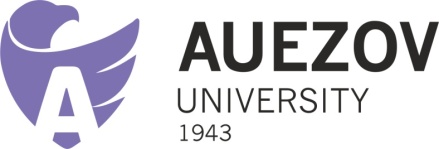 ЭЛЕКТИВТІ ПӘНДЕР КАТАЛОГЫКАТАЛОГ ЭЛЕКТИВНЫХ ДИСЦИПЛИН                                      CATALOGUE OF ELECTIVE DISCIPLINESЭЛЕКТИВТІ ПӘНДЕР КАТАЛОГЫКАТАЛОГ ЭЛЕКТИВНЫХ ДИСЦИПЛИН                                      CATALOGUE OF ELECTIVE DISCIPLINESЭЛЕКТИВТІ ПӘНДЕР КАТАЛОГЫКАТАЛОГ ЭЛЕКТИВНЫХ ДИСЦИПЛИН                                      CATALOGUE OF ELECTIVE DISCIPLINESЭЛЕКТИВТІ ПӘНДЕР КАТАЛОГЫКАТАЛОГ ЭЛЕКТИВНЫХ ДИСЦИПЛИН                                      CATALOGUE OF ELECTIVE DISCIPLINESЭЛЕКТИВТІ ПӘНДЕР КАТАЛОГЫКАТАЛОГ ЭЛЕКТИВНЫХ ДИСЦИПЛИН                                      CATALOGUE OF ELECTIVE DISCIPLINESЭЛЕКТИВТІ ПӘНДЕР КАТАЛОГЫКАТАЛОГ ЭЛЕКТИВНЫХ ДИСЦИПЛИН                                      CATALOGUE OF ELECTIVE DISCIPLINESЭЛЕКТИВТІ ПӘНДЕР КАТАЛОГЫКАТАЛОГ ЭЛЕКТИВНЫХ ДИСЦИПЛИН                                      CATALOGUE OF ELECTIVE DISCIPLINESЭЛЕКТИВТІ ПӘНДЕР КАТАЛОГЫКАТАЛОГ ЭЛЕКТИВНЫХ ДИСЦИПЛИН                                      CATALOGUE OF ELECTIVE DISCIPLINESЭЛЕКТИВТІ ПӘНДЕР КАТАЛОГЫКАТАЛОГ ЭЛЕКТИВНЫХ ДИСЦИПЛИН                                      CATALOGUE OF ELECTIVE DISCIPLINESЭЛЕКТИВТІ ПӘНДЕР КАТАЛОГЫКАТАЛОГ ЭЛЕКТИВНЫХ ДИСЦИПЛИН                                      CATALOGUE OF ELECTIVE DISCIPLINESЭЛЕКТИВТІ ПӘНДЕР КАТАЛОГЫКАТАЛОГ ЭЛЕКТИВНЫХ ДИСЦИПЛИН                                      CATALOGUE OF ELECTIVE DISCIPLINESЭЛЕКТИВТІ ПӘНДЕР КАТАЛОГЫКАТАЛОГ ЭЛЕКТИВНЫХ ДИСЦИПЛИН                                      CATALOGUE OF ELECTIVE DISCIPLINESЭЛЕКТИВТІ ПӘНДЕР КАТАЛОГЫКАТАЛОГ ЭЛЕКТИВНЫХ ДИСЦИПЛИН                                      CATALOGUE OF ELECTIVE DISCIPLINESЭЛЕКТИВТІ ПӘНДЕР КАТАЛОГЫКАТАЛОГ ЭЛЕКТИВНЫХ ДИСЦИПЛИН                                      CATALOGUE OF ELECTIVE DISCIPLINESЭЛЕКТИВТІ ПӘНДЕР КАТАЛОГЫКАТАЛОГ ЭЛЕКТИВНЫХ ДИСЦИПЛИН                                      CATALOGUE OF ELECTIVE DISCIPLINESЭЛЕКТИВТІ ПӘНДЕР КАТАЛОГЫКАТАЛОГ ЭЛЕКТИВНЫХ ДИСЦИПЛИН                                      CATALOGUE OF ELECTIVE DISCIPLINESЭЛЕКТИВТІ ПӘНДЕР КАТАЛОГЫКАТАЛОГ ЭЛЕКТИВНЫХ ДИСЦИПЛИН                                      CATALOGUE OF ELECTIVE DISCIPLINESЭЛЕКТИВТІ ПӘНДЕР КАТАЛОГЫКАТАЛОГ ЭЛЕКТИВНЫХ ДИСЦИПЛИН                                      CATALOGUE OF ELECTIVE DISCIPLINESЭЛЕКТИВТІ ПӘНДЕР КАТАЛОГЫКАТАЛОГ ЭЛЕКТИВНЫХ ДИСЦИПЛИН                                      CATALOGUE OF ELECTIVE DISCIPLINESЭЛЕКТИВТІ ПӘНДЕР КАТАЛОГЫКАТАЛОГ ЭЛЕКТИВНЫХ ДИСЦИПЛИН                                      CATALOGUE OF ELECTIVE DISCIPLINESЭЛЕКТИВТІ ПӘНДЕР КАТАЛОГЫКАТАЛОГ ЭЛЕКТИВНЫХ ДИСЦИПЛИН                                      CATALOGUE OF ELECTIVE DISCIPLINESЭЛЕКТИВТІ ПӘНДЕР КАТАЛОГЫКАТАЛОГ ЭЛЕКТИВНЫХ ДИСЦИПЛИН                                      CATALOGUE OF ELECTIVE DISCIPLINESЭЛЕКТИВТІ ПӘНДЕР КАТАЛОГЫКАТАЛОГ ЭЛЕКТИВНЫХ ДИСЦИПЛИН                                      CATALOGUE OF ELECTIVE DISCIPLINESЭЛЕКТИВТІ ПӘНДЕР КАТАЛОГЫКАТАЛОГ ЭЛЕКТИВНЫХ ДИСЦИПЛИН                                      CATALOGUE OF ELECTIVE DISCIPLINESЭЛЕКТИВТІ ПӘНДЕР КАТАЛОГЫКАТАЛОГ ЭЛЕКТИВНЫХ ДИСЦИПЛИН                                      CATALOGUE OF ELECTIVE DISCIPLINESЭЛЕКТИВТІ ПӘНДЕР КАТАЛОГЫКАТАЛОГ ЭЛЕКТИВНЫХ ДИСЦИПЛИН                                      CATALOGUE OF ELECTIVE DISCIPLINES«6В04230- Кеден ісі»  білім беру бағдарламасы бойынша  құқық бакалавры/                                                        Бакалавр права по образовательной программе «6В04230 Таможенное дело» /                                                                                                                Bachelor of  law in training program "6В04230-Customs affairs" /«6В04230- Кеден ісі»  білім беру бағдарламасы бойынша  құқық бакалавры/                                                        Бакалавр права по образовательной программе «6В04230 Таможенное дело» /                                                                                                                Bachelor of  law in training program "6В04230-Customs affairs" /«6В04230- Кеден ісі»  білім беру бағдарламасы бойынша  құқық бакалавры/                                                        Бакалавр права по образовательной программе «6В04230 Таможенное дело» /                                                                                                                Bachelor of  law in training program "6В04230-Customs affairs" /«6В04230- Кеден ісі»  білім беру бағдарламасы бойынша  құқық бакалавры/                                                        Бакалавр права по образовательной программе «6В04230 Таможенное дело» /                                                                                                                Bachelor of  law in training program "6В04230-Customs affairs" /«6В04230- Кеден ісі»  білім беру бағдарламасы бойынша  құқық бакалавры/                                                        Бакалавр права по образовательной программе «6В04230 Таможенное дело» /                                                                                                                Bachelor of  law in training program "6В04230-Customs affairs" /«6В04230- Кеден ісі»  білім беру бағдарламасы бойынша  құқық бакалавры/                                                        Бакалавр права по образовательной программе «6В04230 Таможенное дело» /                                                                                                                Bachelor of  law in training program "6В04230-Customs affairs" /«6В04230- Кеден ісі»  білім беру бағдарламасы бойынша  құқық бакалавры/                                                        Бакалавр права по образовательной программе «6В04230 Таможенное дело» /                                                                                                                Bachelor of  law in training program "6В04230-Customs affairs" /«6В04230- Кеден ісі»  білім беру бағдарламасы бойынша  құқық бакалавры/                                                        Бакалавр права по образовательной программе «6В04230 Таможенное дело» /                                                                                                                Bachelor of  law in training program "6В04230-Customs affairs" /«6В04230- Кеден ісі»  білім беру бағдарламасы бойынша  құқық бакалавры/                                                        Бакалавр права по образовательной программе «6В04230 Таможенное дело» /                                                                                                                Bachelor of  law in training program "6В04230-Customs affairs" /«6В04230- Кеден ісі»  білім беру бағдарламасы бойынша  құқық бакалавры/                                                        Бакалавр права по образовательной программе «6В04230 Таможенное дело» /                                                                                                                Bachelor of  law in training program "6В04230-Customs affairs" /«6В04230- Кеден ісі»  білім беру бағдарламасы бойынша  құқық бакалавры/                                                        Бакалавр права по образовательной программе «6В04230 Таможенное дело» /                                                                                                                Bachelor of  law in training program "6В04230-Customs affairs" /«6В04230- Кеден ісі»  білім беру бағдарламасы бойынша  құқық бакалавры/                                                        Бакалавр права по образовательной программе «6В04230 Таможенное дело» /                                                                                                                Bachelor of  law in training program "6В04230-Customs affairs" /«6В04230- Кеден ісі»  білім беру бағдарламасы бойынша  құқық бакалавры/                                                        Бакалавр права по образовательной программе «6В04230 Таможенное дело» /                                                                                                                Bachelor of  law in training program "6В04230-Customs affairs" /«6В04230- Кеден ісі»  білім беру бағдарламасы бойынша  құқық бакалавры/                                                        Бакалавр права по образовательной программе «6В04230 Таможенное дело» /                                                                                                                Bachelor of  law in training program "6В04230-Customs affairs" /«6В04230- Кеден ісі»  білім беру бағдарламасы бойынша  құқық бакалавры/                                                        Бакалавр права по образовательной программе «6В04230 Таможенное дело» /                                                                                                                Bachelor of  law in training program "6В04230-Customs affairs" /«6В04230- Кеден ісі»  білім беру бағдарламасы бойынша  құқық бакалавры/                                                        Бакалавр права по образовательной программе «6В04230 Таможенное дело» /                                                                                                                Bachelor of  law in training program "6В04230-Customs affairs" /«6В04230- Кеден ісі»  білім беру бағдарламасы бойынша  құқық бакалавры/                                                        Бакалавр права по образовательной программе «6В04230 Таможенное дело» /                                                                                                                Bachelor of  law in training program "6В04230-Customs affairs" /«6В04230- Кеден ісі»  білім беру бағдарламасы бойынша  құқық бакалавры/                                                        Бакалавр права по образовательной программе «6В04230 Таможенное дело» /                                                                                                                Bachelor of  law in training program "6В04230-Customs affairs" /«6В04230- Кеден ісі»  білім беру бағдарламасы бойынша  құқық бакалавры/                                                        Бакалавр права по образовательной программе «6В04230 Таможенное дело» /                                                                                                                Bachelor of  law in training program "6В04230-Customs affairs" /«6В04230- Кеден ісі»  білім беру бағдарламасы бойынша  құқық бакалавры/                                                        Бакалавр права по образовательной программе «6В04230 Таможенное дело» /                                                                                                                Bachelor of  law in training program "6В04230-Customs affairs" /Шымкент/Шымкент/Shymkent,  2021Шымкент/Шымкент/Shymkent,  2021Шымкент/Шымкент/Shymkent,  2021Шымкент/Шымкент/Shymkent,  2021Шымкент/Шымкент/Shymkent,  2021Шымкент/Шымкент/Shymkent,  2021Шымкент/Шымкент/Shymkent,  2021Шымкент/Шымкент/Shymkent,  2021Шымкент/Шымкент/Shymkent,  2021Шымкент/Шымкент/Shymkent,  2021Шымкент/Шымкент/Shymkent,  2021Шымкент/Шымкент/Shymkent,  2021Модуль атауы Наименование модуляModule nameПән атауыНаименование дисциплиныDiscipline NameЦикл ЦиклCycle Пәннің кодыКод дисциплиныDisciplinе codeКредит саныКол-во кредитовNumber of creditsПәннің форматы дәріс/зертхана/прак/ағымСӨЖарал СӨЖ/ӨСӨЖФормат дисциплины лек / лаб / пр / тек СРС / пром СРС/СРСПDiscipline format lect / lab / pr / / SIW/ SIWSIWT / Семестр/Семестр /SemesterКурстын жұмыс/жоба/ Курсовая работа / проектCourse work / projectПеререквизиттер ПостреквизиттерПререквизиты  ПостреквизитыPrerequisites / Рost-requisitesПәннің мақсаты мен қысқаша мазмұныЦель и краткое содержание дисциплиныPurpose and brief content of the disciplineКүтілетін оқу нәтижелеріОжидаемые результаты обученияExpected learning outcomesОқытушыларПрепода-вателиTeachers123456789101112ЖАЛПЫ МОДУЛЬДЕР/ ОБЩИЕ  МОДУЛИ/   GENERAL MODULES ЖАЛПЫ МОДУЛЬДЕР/ ОБЩИЕ  МОДУЛИ/   GENERAL MODULES ЖАЛПЫ МОДУЛЬДЕР/ ОБЩИЕ  МОДУЛИ/   GENERAL MODULES ЖАЛПЫ МОДУЛЬДЕР/ ОБЩИЕ  МОДУЛИ/   GENERAL MODULES ЖАЛПЫ МОДУЛЬДЕР/ ОБЩИЕ  МОДУЛИ/   GENERAL MODULES ЖАЛПЫ МОДУЛЬДЕР/ ОБЩИЕ  МОДУЛИ/   GENERAL MODULES ЖАЛПЫ МОДУЛЬДЕР/ ОБЩИЕ  МОДУЛИ/   GENERAL MODULES ЖАЛПЫ МОДУЛЬДЕР/ ОБЩИЕ  МОДУЛИ/   GENERAL MODULES ЖАЛПЫ МОДУЛЬДЕР/ ОБЩИЕ  МОДУЛИ/   GENERAL MODULES ЖАЛПЫ МОДУЛЬДЕР/ ОБЩИЕ  МОДУЛИ/   GENERAL MODULES ЖАЛПЫ МОДУЛЬДЕР/ ОБЩИЕ  МОДУЛИ/   GENERAL MODULES ЖАЛПЫ МОДУЛЬДЕР/ ОБЩИЕ  МОДУЛИ/   GENERAL MODULES  Әлеуметтік-этникалық даму модуліЭкожүйе және құқық/ЖБП/
ЖКEK 1109560/55/12,5/22,51Пререквизиттер: Мектеп бағдарламасы
Постреквизиттер: Философия, Әлеуметтану және саясаттануМақсаты: студенттің экологиялық ойлауын қалыптастыру және дамыту, сонымен қатар студенттерде кәсіби және күнделікті қызметте қоршаған ортаның сапасын жақсарту бағытында әрекет ету, табиғат  және қоғам арасындағы байланысты реттеудің өзіндік әдістері мен тетіктерін ұсыну қабілеттерін қалыптастыру.
Мазмұны: Экология туралы түсінік. Экологияның логикалық құрылымы. Экологияның міндеттері. Экологияның негізгі түсініктері мен терминдері. Экожүйе. Экожүйедегі энергия ағыны және зат айналымы. Экожүйе гомеостазы. Ағзалардың байланыстары экожүйелер. Экожүйелердің динамикасы және дамуы. Биосфера ғаламдық экожүйе ретінде. Биосферадағы тірі зат, оның қоршаған ортаны қалыптастырушы қасиеттері мен қызметтері.Білімі: тірі организмдер қауымдастығының (адам қоғамын қоса алғанда) табиғи ортамен өзара әрекеттесуінің негізгі заңдылықтарын біледі                                                                                                        Біліктілігі: экологиялық қызығушылықтарды ескере отырып, өзінің кәсіби қызметінде практикалық қорытындылар жасау. табиғи популяциялар мен экожүйелердің маңызды сипаттамаларын анықтау мақсатында зерттеулер жүргізе алады.                                                                                       Дағдысы: табиғи популяцияларды, қауымдастықтар мен экожүйелерді зерттеу кезінде теориялық материалдарды және эмпирикалық деректерді талдау және қорыту тәжірибеге ие болады14Модуль социально-этнического развития          
Экосистема и право/ООД/ВК/                                                                                            EP 1109560/55/12,5/22,51Пререквизиты: Школьная программа                                                                                                                                                                                                                                                            Постреквезиты: Философия, политологияЦель: формирование и развитие экологического мышления студента, а также формирования у студентов способности действовать    в     направлении   улучшения     качества   окружающей      среды   в профессиональной и бытовой деятельности, предлагать свои способы и механизмы регулирования взаимоотношений природы и общества.
Содержание: Понятие экологии. Логическая структура экологии. Задачи экологии.   Основные понятия и термины экологии. Экосистема. Поток энергии и круговорот вещества в экосистеме. Гомеостаз экосистемы. Связи организмов в  экосистемах. Динамика и развитие экосистем. Биосфера как глобальная экосистема. Живое вещество, его средообразующие свойства и функции в биосфере.Знания:  основные закономерности взаимодействия сообществ живых организмов (в том     числе – и человеческого социума) с природной средой                                                                                                            Умения:   делать практические выводы в своей профессиональной деятельности, учитывая     экологические интересы. проводить исследования с целью установления важнейших характеристик природных популяций и экосистем                                                                                              Навыки: владеть опытом анализа и обобщения теоретического материала и эмпирических  данных  при  изучении  природных  популяций, сообществ и экосистем14Socio-ethnic development moduleEcosystem and law GED/ HSCEL 1109560/55/12,5/22,51Pre-requisites: School program                                                                                                                                                                                                                                                                                               Post-requisites: Philosofy, Social and Political studiesAim: the formation and development of the student's ecological thinking, as well as the formation of students' ability to act in the direction of improving the quality of the environment in professional and everyday activities, to offer their own methods and mechanisms for regulating the relationship between nature and society.
Content: Ecology concept. The logical structure of ecology. Ecology tasks. Basic concepts and terms of ecology. Ecosystem. Energy flow and circulation of matter in an ecosystem. Ecosystem homeostasis. Connections of organisms in ecosystems. Dynamics and development of ecosystems. The biosphere as a global ecosystem. Living matter, its environment-forming properties and functions in the biosphere.Knowledge:   the basic laws of interaction of communities of living organisms (including the human society) with the natural environment                                                                                                    Abilities:  draw practical conclusions in their professional activities, taking into account environmental interests. conduct research in order to establish the most important characteristics of natural populations and ecosystems
Skills: have experience in analyzing and generalizing theoretical material and empirical data in the study of natural populations, communities and ecosystems14Әлеуметтік-этникалық даму модуліАбайтануБП/ТКAba 2212315|15/45/7,5/7,54Пререквизиттер:  Қазіргі заманның Казақстан тарихы, Әлеуметтану және саясаттану                                                                                                                                                                                                                                                                      Постреквизиттер: ҚР әкімшілік құқығы, Кеден органы Мақсаты: Экономикалық теория қоғамның шаруашылық негізі мен өндірістің даму заңдары туралы, қоғамдық өндіріс, бөлу, айырбастау және тұтыну аралығындағы байланыстар туралы үрдістердің себептері мен әдістерін, мемлекеттің экономикалық саясаттарын қалыптастыру, қоғамдық ұдайы өндірісті, халық шаруашылығының жеке бөлімдерін ұдайы өндірудің экономикалық формалары мен заңдылықтарын қарастырады.                                                                                                                                                                                                                           Мазмұны: Экономикалық теорияның пәні мен әдісі.Қоғамдық өндірістің негіздері.Меншік қатынастары және олардың экономикадағы рөлі. Әлеуметтік экономиканың нысандары. Тауар өндірісі. Ақша Экономикалық институттар: меншік және кәсіпкерлік. Нарық: түрлері, құрылымы, моделі. Сұраныс пен ұсыныс теориясының негіздері. Бәсекелестік және монополия.Кәсіпорынның айналымы және капитал айналымы.Білімі: Экономикалық теорияның қоғамның экономикасын оқып үйретеді                                                                                                                                                                                                                                         Дағдысы: Шаруашылықты ұтымды жүргізудің нақты тәсілдері мен негіздерін жасау, мемлекеттің тиімдісаясатын ғылыми тұрғыдан негіздей алады                                                                                                            Біліктілігі: Тауарлар мен ресурстар нарығында әртүрлі факторлардың әсерін талдауға сұраныс пен ұсыныстарды қолдана біледі8Модуль социально-этнического развития        
АбайведениеБД /КВAba 2212315|15/45/7,5/7,54Пререквизиты: Современная история Казахстана, Социология и политология                                        
Постреквизиты: Административное право РК, Таможенный органЦель: Формирование  экономического мышления на основе понимания явлений, процессов и отношений в экономической системе общества, получение знаний об особенностях  становления  и функционирования  рыночной  экономики, понимание  причин  и  факторов экономических  процессов,  понимание экономической политики государства.
Содержание: Предмет и метод экономической теории.Основы общественного производства.Отношения собственности и их роль вэкономике.  Формы  общественного хозяйства. Товарное производство. ДеньгиЭкономические институты: собственность и предпринимательство.  Рынок:  виды,структура, модель. Основы теории спроса и предложения. Конкуренция и монополия .Кругооборот и оборот капитала предприятия.
Издержки и доход фирмыЗнания: Обладание юристом экономическими знаниями для  выполнения профессиональных задач управления производством, предприятием, ориентироваться в основных тенденциях национальной и мировой экономики.
Умения: Применять теорию спроса и предложения для анализа влияния различных факторов на рынках товаров и ресурсов
Навыки: Формирование экономического мышления - мышления рационального человека английскую речь и иметь навыки диалогической речи, живого общения в академической, специальной и социальной среде. 8Socio-ethnic development moduleAbay StudyВD/ECAS 2212315|15/45/7,5/7,54Pre-requisites: Contemporary History of Kazakhstan, Social and Political studies
Post-requisites: Administrative law of the Republic of Kazakhstan, Customs AuthoritiesAim: Formation of economic thinking on the basis of understanding phenomena,
processes and relations in the economic system of society; knowledge of
peculiarities of the formation and functioning of a market economy, understanding of the causes and factors of economic processes; understanding of the economic policy of the state.
Contents: The subject and method of economic theory. Foundations of social production. Property relations and their role in the economy. Forms of public
economy. Commodity production. MoneyEconomic institutions: property and
entrepreneurship. Market: types, structure, model. The fundamentals of the theory of demand and offers. Competition and monopoly. The turnover and turnover of the company's capital.
Costs and income of the firmKnowledge: Possession of economic knowledge by a lawyer to perform professional tasks of production management, an enterprise, to be guided by the main trends of the national and world economy.
Abilities: Apply the theory of supply and demand to analyze the impact of various factors in the markets for goods and resources
Skills: Formation of economic thinking - thinking of rational man English speech and have the skills of dialogical speech, live communication in the academic, special and social environment.8Әлеуметтік-этникалық даму модуліМұхтартану БП/ТКMuh 2212315|15/45/7,5/7,54Пререквизиттер:  Қазіргі заманның Казақстан тарихы, Әлеуметтану және саясаттану                                                                                                                                                                                                                                                                      Постреквизиттер: ҚР әкімшілік құқығы, Кеден органы Мақсаты: Экономикалық теория қоғамның шаруашылық негізі мен өндірістің даму заңдары туралы, қоғамдық өндіріс, бөлу, айырбастау және тұтыну аралығындағы байланыстар туралы үрдістердің себептері мен әдістерін, мемлекеттің экономикалық саясаттарын қалыптастыру, қоғамдық ұдайы өндірісті, халық шаруашылығының жеке бөлімдерін ұдайы өндірудің экономикалық формалары мен заңдылықтарын қарастырады.                                                                                                                                                                                                                           Мазмұны: Экономикалық теорияның пәні мен әдісі.Қоғамдық өндірістің негіздері.Меншік қатынастары және олардың экономикадағы рөлі. Әлеуметтік экономиканың нысандары. Тауар өндірісі. Ақша Экономикалық институттар: меншік және кәсіпкерлік. Нарық: түрлері, құрылымы, моделі. Сұраныс пен ұсыныс теориясының негіздері. Бәсекелестік және монополия.Кәсіпорынның айналымы және капитал айналымы.Білімі: Экономикалық теорияның қоғамның экономикасын оқып үйретеді                                                                                                                                                                                                                                         Дағдысы: Шаруашылықты ұтымды жүргізудің нақты тәсілдері мен негіздерін жасау, мемлекеттің тиімдісаясатын ғылыми тұрғыдан негіздей алады                                                                                                            Біліктілігі: Тауарлар мен ресурстар нарығында әртүрлі факторлардың әсерін талдауға сұраныс пен ұсыныстарды қолдана біледі14Модуль социально-этнического развития        Мухтароведение БД /КВMuh 2212315|15/45/7,5/7,54Пререквизиты: Современная история Казахстана, Социология и политология                                        
Постреквизиты: Административное право РК, Таможенный органЦель: Формирование  экономического мышления на основе понимания явлений, процессов и отношений в экономической системе общества, получение знаний об особенностях  становления  и функционирования  рыночной  экономики, понимание  причин  и  факторов экономических  процессов,  понимание экономической политики государства.
Содержание: Предмет и метод экономической теории.Основы общественного производства.Отношения собственности и их роль вэкономике.  Формы  общественного хозяйства. Товарное производство. ДеньгиЭкономические институты: собственность и предпринимательство.  Рынок:  виды,структура, модель. Основы теории спроса и предложения. Конкуренция и монополия .Кругооборот и оборот капитала предприятия.
Издержки и доход фирмыЗнания: Обладание юристом экономическими знаниями для  выполнения профессиональных задач управления производством, предприятием, ориентироваться в основных тенденциях национальной и мировой экономики.
Умения: Применять теорию спроса и предложения для анализа влияния различных факторов на рынках товаров и ресурсов
Навыки: Формирование экономического мышления - мышления рационального человека английскую речь и иметь навыки диалогической речи, живого общения в академической, специальной и социальной среде. 14Socio-ethnic development moduleMukhtar StudyВD/ECMS 2212315|15/45/7,5/7,54Pre-requisites: Contemporary History of Kazakhstan, Social and Political studiesPost-requisites: Administrative law of the Republic of Kazakhstan, Customs AuthoritiesAim: Formation of economic thinking on the basis of understanding phenomena, processes and relations in the economic system of society; knowledge of peculiarities of the formation and functioning of a market economy, understanding of the causes and factors of economic processes; understanding of the economic policy of the state.Contents: The subject and method of economic theory. Foundations of social production. Property relations and their role in the economy. Forms of publiceconomy. Commodity production. MoneyEconomic institutions: property andentrepreneurship. Market: types, structure, model. The fundamentals of the theory of demand and offers. Competition and monopoly. The turnover and turnover of the company's capital.Costs and income of the firmKnowledge: Possession of economic knowledge by a lawyer to perform professional tasks of production management, an enterprise, to be guided by the main trends of the national and world economy.Abilities: Apply the theory of supply and demand to analyze the impact of various factors in the markets for goods and resourcesSkills: Formation of economic thinking - thinking of rational man English speech and have the skills of dialogical speech, live communication in the academic, special and social environment.14Әлеуметтік-этникалық даму модуліҚоғамдық сананы жаңғырту және оның өзекті мәселелері/                                                                                                                                                                          БП/ТКKSZhOM 2212315|15/45/7,5/7,54Пререквизиттер:  Қазіргі заманның Казақстан тарихы, Әлеуметтану және саясаттану                                                                                                                                                                                                                                                                      Постреквизиттер: ҚР әкімшілік құқығы, Кеден органы Пәннің мақсаты:  жастар бойында қазақстандық патриотизм құндылықтарын қалыптастыру, белсенді азаматтық және әлеуметтік жауапкершілік, жаһандыққа жауап беруге қабілетті заманауи сын-қатерлер туралы білімді қалыптастырады.                                                                                                                                                                                                                                                  Пәннің мазмұы: Қазақстан жаһандық әлемде: модернизация дамудың шарты ретінде. Жаһандық әлемнің шақырулары. Модернизация қазіргі қоғамдастықтардың даму шарты ретінде. Қазақстандағы модернизация кезеңдері. Жаһандық әлемнің шақырулары. Модернизация қазіргі қоғамдастықтардың даму шарты ретінде. Қазақстандағы модернизация кезеңдері. Осы ғасырдың жаһандық сын-қатерлері толығымен жаңа экономикалық және жастар саясатына кіріскен «Қазақстан - 2050» стратегиясын құруға итермеледі. Ұлттық «Мен» мен ұлттық бірегейліктің ішкі өзегін сақтау. Заманауи модернизация модельдерінің қауіптілігі. Ұлттық рухты сақтау және Қазақстан Республикасының болашақ дамуының ұлттық моделін құру.Білімі: тұжырымдамалық-категориялық аппарат және қоғамдық сананы жаңғыртудың тұжырымдамалық негіздерін  біледі.                                                                                                                                                                                                                   Дағдысы: қоғамдық сананы жаңғыртудың мемлекеттік бағдарламасын іске асыру бойынша ғылыми әдебиеттер мен қолданбалы зерттеулердің мазмұнын өз бетінше талдайды.                                                                                                                                                                                                            Біліктілігі:  ұйымдастырушылық-басқарушылық қызмет: ұйымдастырушылық-басқарушылық жұмыста қоғамдық сананы жаңғыртудың стратегиялық міндеттерін жүзеге асыруға дайын болады.                                       15Модуль социально-этнического развития        Актуальные проблемы и модернизация общественного сознания/                                                                                                                                      БД /КВAPMOS 2212315|15/45/7,5/7,54Пререквизиты: Современная история Казахстана, Социология и политология                                        Постреквизиты: Административное право РК, Таможенный органЦель: формирование у молодежи ценностей казахстанского патриотизма,активной гражданской и социальной ответственности, способной ответить на глобальные вызовы современности.                                                                                                                             Содержание: Казахстан в глобальном мире: модернизация как условие развития. Вызовы глобального мира. Модернизация как условие развития современных сообществ. Этапы модернизации в Казахстане. Вызовы глобального мира. Модернизация как условие развития современных сообществ. Этапы модернизации в Казахстане. Глобальные вызовы этого века побудили создать стратегию "Казахстан - 2050", взявшую курс на совершенно новую экономическую и молодежную политику. Сохранение внутреннего ядра национального «Я» и национальной идентичности. Опасность современных моделей модернизации. Сохранение национального духа и создание национальной модели будущего развития Республики Казахстан.Знания: понятийно-категориальный аппарат и концептуальные основания модернизации общественного сознания                                                                                 Умения:  самостоятельно анализировать содержание научной литературы и прикладных исследований по реализации государственной программы модернизации общественногосознания                                                                                                                   Навыки: организационно-управленческой деятельности: готовностью притворять в жизнь стратегические задачи модернизации общественного сознания в организационно управленческой работе15Socio-ethnic development moduleActual Problems and Modernization of Public ConsciousnessВD/ECAPMPC 2212315|15/45/7,5/7,54Pre-requisites: Contemporary History of Kazakhstan, Social and Political studies
Post-requisites: Administrative law of the Republic of Kazakhstan, Customs AuthoritiesAim: shaping the values of Kazakhstani patriotism among young people, active civil and social responsibility, capable of responding to global modern challenges.                                                                                                       Content :  Kazakhstan in the global world: modernization as a condition for development. Challenges of the global world. Modernization as a condition for the development of modern communities. Stages of modernization in Kazakhstan. Challenges of the global world. Modernization as a condition for the development of modern communities. Stages of modernization in Kazakhstan. The global challenges of this century prompted the creation of the "Kazakhstan - 2050" strategy, which embarked on a completely new economic and youth policy. Preservation of the inner core of the national "I" and national identity. The danger of modern modernization models. Preserving the national spirit and creating a national model for the future development of the Republic of Kazakhstan.Knowledge: conceptual and categorical apparatus and conceptual foundations of the modernization of public consciousness
Abilities: independently analyze the content of scientific literature and applied research on the implementation of the state program for the modernization of public consciousness
Skills: organizational and managerial activities: willingness to implement the strategic tasks of modernizing public consciousness in organizational and managerial work15МАМАНДЫҚ  МОДУЛЬДЕРІ   /МОДУЛИ  СПЕЦИАЛЬНОСТИ/ SPECIALITY  MODULESМАМАНДЫҚ  МОДУЛЬДЕРІ   /МОДУЛИ  СПЕЦИАЛЬНОСТИ/ SPECIALITY  MODULESМАМАНДЫҚ  МОДУЛЬДЕРІ   /МОДУЛИ  СПЕЦИАЛЬНОСТИ/ SPECIALITY  MODULESМАМАНДЫҚ  МОДУЛЬДЕРІ   /МОДУЛИ  СПЕЦИАЛЬНОСТИ/ SPECIALITY  MODULESМАМАНДЫҚ  МОДУЛЬДЕРІ   /МОДУЛИ  СПЕЦИАЛЬНОСТИ/ SPECIALITY  MODULESМАМАНДЫҚ  МОДУЛЬДЕРІ   /МОДУЛИ  СПЕЦИАЛЬНОСТИ/ SPECIALITY  MODULESМАМАНДЫҚ  МОДУЛЬДЕРІ   /МОДУЛИ  СПЕЦИАЛЬНОСТИ/ SPECIALITY  MODULESМАМАНДЫҚ  МОДУЛЬДЕРІ   /МОДУЛИ  СПЕЦИАЛЬНОСТИ/ SPECIALITY  MODULESМАМАНДЫҚ  МОДУЛЬДЕРІ   /МОДУЛИ  СПЕЦИАЛЬНОСТИ/ SPECIALITY  MODULESМАМАНДЫҚ  МОДУЛЬДЕРІ   /МОДУЛИ  СПЕЦИАЛЬНОСТИ/ SPECIALITY  MODULESМАМАНДЫҚ  МОДУЛЬДЕРІ   /МОДУЛИ  СПЕЦИАЛЬНОСТИ/ SPECIALITY  MODULESМАМАНДЫҚ  МОДУЛЬДЕРІ   /МОДУЛИ  СПЕЦИАЛЬНОСТИ/ SPECIALITY  MODULESКеден теориясы және тарихыКеден ісі тарихы/                                                                                                      БП/ ТКKIT 1213430/15/50/10/152Пререквизиттер: Мемлекет және құқық теориясы, Мамандыққа кіріспе           
Постреквизиттер:  ҚР азаматтық құқығы, ҚР қылмыстық құқығы Пәннің мақсаты тыңдаушыларда кеден ісінің қалыптасу, даму және жүзеге асырылу тарихы туралы ғылыми білімді қалыптастыру, студенттердің тарихи санасын қалыптастыруға ықпал ету.
Пәннің мазмұны. Ежелгі заманғы мемлекеттердегі кеден қызметінің пайда болуы; - Орта ғасыр мемлекеттеріндегі кеден қызметі; - Кеден қызметінің Ресейде қалыптасуы; - Советтік дәуірдегі кеден қызметі; - Қазақстан кеден ісі тарихы; - ҚР кеден органдары, олардың құрылымы; - Кеден одақтарының құрылу тарихы, - Қазақстан кеден орагандарының халықаралық ынтымақтастығы.Білімі: Қазақстанның кеден саясаты мен кеден ісінің тарихы Қазақстан Республикасының ұлттық мүдделерін қорғаудағы кеден қызметінің рөлі;
Дағдасы: ғылыми ұғымдар мен санаттарды тиісті қолдана алу;
Біліктілігі: кеден ісі саласындағы заңнамалық актілерді өз бетінше зерделеу және жұмыста пайдалану            4,5История и теория таможнииИстория таможенного дело/                                                                                                    БД/ КВITD 1213430/15/50/10/152Пререквизиты:  Теория государства и права, Введение в специальность
Постреквизиты: Гражданское право РК, уголовное право РКЦель: формирование у  слушателей научных знаний об истории становления, развития и осуществления таможенного дела, способствовать формированию исторического сознания у студентов. 
Содержание: Появление таможенной службы в древнейших государствах. Таможенная служба в государствах в Средние века. Становление таможенной службы в России. Таможенная служба Советской эпохи. История таможенного дела Казахстана. Таможенные органы РК, их структура. История создания Таможенных союзов. Международное сотрудничество таможенных органов Казахстана.Знания: история таможенной политики и таможенного дела Казахстана роль таможенной службы в защите национальных интересов Республики Казахстан;
Умения: оперировать научными понятиями и категориями; 
Навыки: самостоятельного изучения и использования в работе законодательных актов в области таможенного дела4,5History and theory of customsThe History of customs affairsBD/ЕCHCA 1213430/15/50/10/152Pre-requisites: Theory of State and Law, Introduction to the SpecialityPost-requisites: Civil Law of the Republic of Kazakhstan, Criminal Law of the Republic of KazakhstanAim: formation of scientific knowledge of students about the history of formation, development and implementation of customs business, to contribute to the formation of historical consciousness among students.Content: The emergence of customs in ancient states. Customs service in states in the Middle Ages. The formation of customs service in Russia. Customs service of the Soviet era. History of customs affairs of Kazakhstan. Customs authorities of the Republic of Kazakhstan, their structure. The history of the creation of Customs unions. International cooperation of customs authorities of Kazakhstan.Knowledge: the history of customs policy and customs affairs of Kazakhstan, the role of the customs service in protecting the national interests of the Republic of Kazakhstan;Abilities: operate on scientific concepts and categories;Skills: independent study and use in the work of legislative acts in the field of customs4,5Кеден теориясы және тарихыЭкономикалық оқытудың тарихы/                                                                                     БП/ ТКEOT 1213430/15/50/10/152Пререквизиттер: Мемлекет және құқық теориясы, Мамандыққа кіріспе           
Постреквизиттер:  ҚР азаматтық құқығы, ҚР қылмыстық құқығы Пәннің мақсаты: Экономиканы ғылым ретінде зерттеп-тану кезінде экономика жайындағы кешенді, жалпы теориялық ғылым – экономика теориясы туралы білімді қалыптастырады.                                                                                                                                                                                                                                                                                                                                                                                                                           Пәннің мазмұны: Экономикалық теория – қоғамдық ғылым. Ол, басқа да ғылымдармен қатар, қоғамдағы адамдар арасындағы іс-әрекеттердің өзара байланыстарын және қарым-қатынастарын зерттейді. Сонымен қатар, әлеуметтану және философия пәндерінен айырмашылығы, қоғамды бүтіндей қарастырмайды, тек қана оның экономикалық саласын, яғни шаруашылық байланыстар мен адамдардың экономикалық іс-әрекетін қарастырады. Білімі: Экономиканы ғылым ретінде зерттеп-тану кезінде экономика жайындағы кешенді, жалпы теориялық ғылым – экономика теориясын біледі.                                                                                                                                                                                                   Дағдысы:  Экономикалық қатынастар сан алуан құбылыстар мен үрдістерді қамтиды, шектелген материалдық ресурстарын игереді.                                                                                                                                                                                                  Біліктілігі: Экономикалық ілімдердің тарихын ғылыми теориялық және қоғамдық ғылым ретінде меңгереді.                                                        4,5История и теория таможнииИстория экономических учений/                                                      БД/ КВIEU 1213430/15/50/10/152Пререквизиты:  Теория государства и права, Введение в специальность
Постреквизиты: Гражданское право РК, уголовное право РКЦель:  В ходе изучения экономических наук необходимо учитывать, что теорией экономики  является общая, комплексная теоретическая наука                                                                                                                                                                                                                                                           Содержание: Экономическая теория – общественная наука. Оно изучает взаимосвязий и отношений между людьми в обществе, действий наряду с другими науками.Кроме того,  оно предусматривает общество в целом, не только его экономические сферы,то есть действий по предметам экономических и хозяйственныз связей лиц в отличие от социологии и философии. Знания:  В ходе изучения экономических наук необходимо учитывать, что теорией экономики  является общая, комплексная теоретическая наука                                                                                                                                                                                                         Умения:  Экономические отношения охватывают различные явления и традиции, необходимо освоить ограниченные материальные ресурсы.                                                                                                                                                                                                Навыки: Необходимо освоить историю экономических учений в качестве научно-теоретической и общественной науки.     4,5History and theory of customsHistory of  Economic thoughtsBD/ЕCHET 1213430/15/50/10/152Pre-requisites: Theory of State and Law, Introduction to the Speciality
Post-requisites: Civil Law of the Republic of Kazakhstan, Criminal Law of the Republic of KazakhstanAim:  In the course of studying economic sciences it is necessary to take into account that the theory of economics is a general, complex theoretical science                                                                                                                                                                                                                                                          Content:Economic theory is social science. It studies the interrelations and relations between people in society, actions along with other sciences. In addition, it provides for society as a whole, not only its economic spheres, that is, actions on subjects of economic and economic ties of persons unlike sociology and philosophy.Knowledge:  In the study of economic sciences, it is necessary to take into account that the theory of economics is a general, complex theoretical science.                                                                                                                                                                                                                                                                                                                                                                            Abilities: is necessary to master the history of economic doctrines as a scientific-theoretical and social science.                                                                                                                                       Skills:  Economic relations cover various phenomena and traditions, it is necessary to master limited material resources.        4,5Кеден теориясы және тарихыМамандыққа кіріспеБП/ ТКMK 1214430/15/50/10/151Пререквизиттер: Мектеп бағдарламасы, Қазақ (орыс) тілі, Шетел тіліПостреквизиттер: ҚР қылмыстық құқығы, ҚР азаматтық құқығы, Кәсіби бағытталған шетел тіліМақсаты: Заң терминдері, анықтамалары, ұғымдарын терең түсіну; құқықтық сана мен құқықтық мәдениет деңгейін көтеру, заң риторикасы мен үш тілділікті дамыту.                                                             Мазмұны: мемлекет және құқықтың түсінігі, белгілері, мәні, нысандары, функциялары; құқық нормасы, құқықтық қатынас, құқыққа түсінік беру мен жүзеге асыру; заңдылық, құқықтық тәртіп, заңды жауапкершілік. Азаматтық құқықтың түсінігі, қайнар көздері, мәні, субъектілері; шарттар мен мәмілелер; азаматтық құқықтық қатынас; меншік құқығы; міндеттемелердің орындалуын қамтамасыз ету. Қылмыстық құқық түсінігі, міндеттері, қағидалары; қылмыстық құқық бұзушылықтардың түсінігі, белгілері, жіктелуі; қылмысқа қатысушылық. Қылмыстық-процессуалдық құқық түсінігі, мәні; қылмыстық процесске қатысушылар, олардың құқықтық статусы; қылмыстық процесс сатылары  мен мерзімдер. Азаматтық процессуалдық құқық түсінігі, қағидалары. Азаматтық процессуалдық құқықтық қатынастар мен олардың субъектілері.Білімі: негізгі заң категориялар және үш тілдегі түсініктерді меңгереді.                                                                                               Дағдысы: заң терминдерін талқылай алу, қажетті құқықтық институттарды таба алады.                                                                                                                                 Біліктілігі: үш тілде процессуалдық құжаттарды құрастыру; сотта жария сөз сөйлей алады.6История и теория таможнииВведение в специальностьБД/ КВVS 1214430/15/50/10/151Пререквизиты: Школьная программа, Казахский (русский) язык, Иностранный язык
Постреквизиты: Уголовное право РК, Гражданское право РК, Профессионально-ориентированный иностранный языкЦель: более глубокое усвоение юридических терминов, определений, понятий; повышение уровня правового сознания и правовой культуры, юридической риторики, развитие полиязычия.                                                                                                                                                                                                                                                                                                    Содержание: понятие, призники, сущность, формы, функции государства и права; нормы права, правоотношение, толкование и реализация права; законность, правопроядок, юридическая ответсвенность. Понятие, источники, значение, субъекты гражданского права; сделки и договоры; гражданское правоотношение; право собственности; обеспечение исполнения объязательств. Понятие, задачи, принципы уголовного права; понятие, признаки, классификация уголовных правонарушений; понятие и значение состава прсетупления; стадии совершения уголовного правонарушения; соучастие в преступлении. Понятие и сущность уголовно-процессуального права; участники уголовного процесса, их правовой статус; стадии и сроки уголовного процесса. Понятие, принципы гражданского процессуального права. Гражданские процессуальные правоотношения и их субъекты.Знания: Основные юридические категории и понятия на трех языках.                                                                                   Умения: Разбираться в юридической терминологии, поиска необходимых правовых институтов.                                                                  Навыки: Составления процессуальных документов на трех языков, публичного выступления в суде6History and theory of customsIntroduction to the SpecialityBD/ЕCIS 1214430/15/50/10/151Pre-requisites: School program, Kazah (Russian) language, Foreign Language
Post-requisites: Criminal Law of the Republic of Kazakhstan, Civil Law of the Republic of Kazakhstan, Professionally Oriented Foreign Language Aim: more profound mastering of legal terms, definitions, concepts; raising the level of legal awareness and legal culture, legal rhetoric, development of multilingualism. 
Content: concept, features, essence, forms, functions of state and law; norms of law, legal relations, interpretation and realization of law; legality, legal order, legal responsibility. Concept, sources, meaning, subjects of civil law; transactions and contracts; civil legal relations; property right; ensuring performance of obligations. Concept, objectives, principles of criminal law; concept, features, classification of criminal infractions; concept and meaning of components of crime; stage of commission of criminal infraction; participation in a crime. Concept and essence of criminal procedural law; participants of criminal procedure, their legal status; stages and terms of criminal procedure. Concept, principles of civil procedural law. Civil procedural legal relations and their subjects. Knowledge: Main legal categories and concepts on three languages.
Abilities:Understand legal terminology, search of necessary legal institutes. 
Skills: Settling procedural documents on three languages, public speaking in a court. 6Кеден теориясы және тарихыАкадемиялық жазу негіздері/                                                                                          БП/ ТКAZhN 1214430/15/50/10/151Пререквизиттер: Мектеп бағдарламасы, Қазақ (орыс) тілі, Шетел тіліПостреквизиттер: ҚР қылмыстық құқығы, ҚР азаматтық құқығы, Кәсіби бағытталған шетел тіліМақсаты:  аналитикалық мәтіндік қызметке байланысты кәсіби құзыреттілікті қалыптастыру және коммуникативті құзыреттілікті кеңейту; студенттердің тілдік және прагматикалық ойлау дағдыларын, тілдің экспрессивтік бірліктерін талдай білу және қарым-қатынастың мақсаттары мен шарттарына байланысты қажетті бірлікті таңдауға қабілеттілігін қалыптастыру.                                                                                                                                                                                                                         Мазмұны: Академиялық жазудың негізгі жанрлары (реферат, шолу, аналитикалық шолу, ғылыми байланыс). Ғылыми мәліметтер базасы: іздеу сұранысын құрастыру, кілт сөздер бойынша іздеу ережелері, академиялық қоғамдастық құрылымы: ғылыми орталықтар, баспалар, журналдар. Қазіргі академиялық кеңістіктегі бағдар. Қорытындылаудың негізгі мақсаттары мен міндеттері. Ғылыми және ғылыми-техникалық ақпараттық ортадағы абстракция, әр түрлі білім салалары бойынша абстрактылы журналдар. Аналитикалық шолудың ерекшеліктері. Шолу ғылыми дискурстың ерекше жанры ретінде. Пікірлердің шанышқысы (ғылыми зерттеу үшін, көркем басылымға ғылыми шолу үшін), шолудың құрылымы.Білімі:   қазіргі ақпараттық кеңістіктегі мәтіндерді аналитикалық өңдеудің мақсаты мен міндеттері; аннотация, реферат, аналитикалық шолу, ғылыми байланыс жанры мен стилистикалық сипаттамалары; аннотация мен рефератты коммуникативті ұйымдастыру принциптері;                                                                                                                                                                                                                                      Дағдысы: ғылыми, ғылыми-техникалық және ғылыми-көпшілік мәтіндерге стилистикалық талдау жүргізу, мәтіннің кәсіби ақпарат саласына стилистикалық және жанрлық түрін анықтау;                                                                                                             Біліктілігі: мәтінді семантикалық талдау әдістері; мәтінді коммуникативті талдау әдісі; аннотация және реферат жанрларын менгереді8,9История и теория таможнииОсновы академического письма/                                                                                         БД/ КВOAP 1214430/15/50/10/151Пререквизиты: Школьная программа, Казахский (русский) язык, Иностранный язык
Постреквизиты: Уголовное право РК, Гражданское право РК, Профессионально-ориентированный иностранный языкЦель:. формирование профессиональной компетенции и расширение коммуникативной компетенции, связанной с аналитической текстовой деятельностью; формирование у студентов навыков лингвистического и прагматического мышления, умений анализировать экспрессивные единицы языка и грамотно осуществлять выбор нужной единицы в зависимости от целей и условий коммуникации.
Содержание: Основные жанры академического письма (реферат, отзыв, аналитический обзор, научное сообщение). Научные базы данных: правила составления поискового запроса, поиск поключевым словам, Структура академического сообщества: научные центры, издательства, журналы. Ориентация в современном академическом пространстве. Основные цели и задачи реферирования. Реферирование в научной и научно-технической информационной среде, реферативные журналы о различным областям знания. Особенности аналитического обзора. Рецензия как особый жанр научного дискурса. Вилы рецензий (на научное исследование, научная рецензия на художественное издание), структура рецензии.Знания: цели и задачи аналитической обработки текстов в современном информационном пространстве; жанрово-стилистические характеристики аннотации, реферата, аналитического обзора, научного сообщения; принципы коммуникативной организации аннотации и реферата;
Умения: проводить стилистический анализ научных, научно-технических и научно-популярных текстов, определять стилистическую и жанровую принадлежность текста сферы профессиональной информации;
Навыки: приемами смыслового анализа текста;
методикой коммуникативного анализа текста; жанрами аннотации и реферата.8,9History and theory of customsFundamentals of academic writingBD/ЕCFAW 1214430/15/50/10/151Pre-requisites: School program, Kazah (Russian) language, Foreign Language
Post-requisites: Criminal Law of the Republic of Kazakhstan, Civil Law of the Republic of Kazakhstan, Professionally Oriented Foreign Language Aim: the formation of professional competence and the expansion of communicative competence related to analytical textual activity; the formation of students' skills of linguistic and pragmatic thinking, the ability to analyze the expressive units of the language and competently make the choice of the desired unit, depending on the goals and conditions of communication.
Contents: The main genres of academic writing (abstract, review, analytical review, scientific communication). Scientific databases: rules for compiling a search query, searching by keywords, The structure of the academic community: scientific centers, publishing houses, journals. Orientation in the modern academic space. The main goals and objectives of summarizing. Abstraction in the scientific and scientific-technical information environment, abstract journals on various fields of knowledge. Features of the analytical review. Review as a special genre of scientific discourse. Forks of reviews (for scientific research, scientific review for an art publication), the structure of the review.Knowledge: goals and objectives of analytical processing of texts in the modern information space; genre and stylistic characteristics of annotation, abstract, analytical review, scientific communication; principles of communicative organization of annotations and abstract;
Abilities: to carry out a stylistic analysis of scientific, scientific, technical and popular science texts, to determine the stylistic and genre belonging of the text to the sphere of professional information;
Skills:  methods of semantic analysis of the text; the method of communicative analysis of the text; genres of annotation and abstract.8,9Қазақстан Республикасы кеден заңнамасының өзге де құқық салаларымен ара қатынасы  Қазақстан Республикасының Салық құқығы/                                                  БП/ TКKRSK 3215430/15/50/10/156Пререквизиттер: Мемлекет және құқық теориясы. ҚР Конституциялық құқығы. ҚР Әкімшілік құқығы. Постреквизиттер: Кеден режимдері, Халықаралық кеден құқығыМақсаты: студенттерді салық заңнамасының негіздерімен және базалық ережелерімен: салық терминологиясымен, салық элементтерімен, салық құқығының негіздерімен, салықтық жоспарлау негіздерімен, салық салуды құқықтық реттеумен таныстыру. Бұдан басқа, осы оқу пәнінің мақсаты студенттердің салық құқығы нормалары, салықтық құқықтық қатынастар, салық құқығы субъектілері, салықтық құқық бұзушылықтар және салық-құқықтық жауапкершілік сияқты мәселелерді тереңдетіп зерделеуі көзделеді.Мазмұны: Салық құқықтық санат ретінде ұғым, белгілер, мәні. Қазіргі заманғы мемлекеттің қаржысын қалыптастырудағы салықтардың рөлі. Салықтардың функциялары: фискалдық, бақылау, бөлу, реттеу, ынталандыру. Салық жүйесінің ұғымы және негізгі элементтері. Салық және алымдар туралы заңнаманың негіздері. Салық салу қағидаттары. ҚР салық жүйесін, қазіргі заманғы салық заңнамасын жетілдірудің қазіргі заманғы үрдістері және салық реформасының бағыттары. Салық ұғымы, салықтың өзге міндетті төлемдерден (алымдардан, баждардан, жарналардан) айырмашылығы. Салық түрлері және оларды жіктеу негіздері: өндіріп алу тәсілі бойынша, ауыртпалық салу тәсілі бойынша, нысаналы бағыты бойынша, басқару деңгейі бойынша, субъектіге байланысты және т.б.Білімі: салық құқығы субъектілерінің негізгі құқықтары мен міндеттеріДағдысы: заң құжаттарын дұрыс жасау және ресімдеуБіліктілігі: құқық қолдану қызметін талдау дағдыларымен; құқықтық проблемалар мен коллизияларды шешу; салықтық құқық нормаларын іске асыру8,9Взаимосвязь таможенного законодательства Республики Казахстан с другими отраслями праваНалоговое право Республики Казахстан/                                                           БД/ КВNPRK 3215430/15/50/10/156Пререквизиты: Теория государста и права, Конституционное право РК, Административное право РК
Постреквизиты: Таможенный орган, Международное таможенное правоЦель: ознакомление студентов с основами и базовыми положениями налогового законодательства: налоговой терминологией, элементами налога, основами налогового права, основами налогового планирования, правовым регулированием налогообложения. Кроме того, целью данной учебной дисциплины предусматривается углублѐнное изучение студентами таких вопросов как нормы налогового права, налоговые правоотношения, субъекты налогового права, налоговые правонарушения и налогово-правовая ответственность.      
Содержание: Налог как правовая категория: понятие, признаки, сущность. Роль налогов в формировании финансов современного государства. Функции налогов: фискальная, контрольная, распределительная, регулирующая, стимулирующая. Понятие и основные элементы налоговой системы. Основы законодательства о налогах и сборах. Принципы налогообложения. Современные тенденции совершенствования налоговой системы РК, современного налогового законодательства и направления налоговой реформы. Понятие налога, отличие налога от иных обязательных платежей (сборов, пошлин, взносов). Виды налогов и основания их классификации: по способу взимания, по способу обременения, по целевой направленности, по уровню управления, в зависимости от субъекта и др.Знания: основные права и обязанности субъектов налогового права
Умения: правильно составлять и оформлять юридические документы
Навыки: навыками анализа правоприменительной деятельности; разрешения правовых проблем и
коллизий; реализации норм налогового права8,9The relationship of the customs legislation of the Republic of Kazakhstan with other branches of  law Tax law of the Republic of KazakhstanBD/ECTLRK 3215430/15/50/10/156Pre-requisites: Theory of State and Law, Constitutional law of the Republic of Kazakhstan, Administrative law of the Republic of Kazakhstan
Post-requisites: Customs Authorities, International Customs LawAim: familiarization of students with the basics and basic provisions of tax legislation: tax terminology, tax elements, the basics of tax law, the basics of tax planning, legal regulation of taxation. In addition, the purpose of this training discipline is to provide students with an in-depth study of such issues as tax law, tax relations, tax law subjects, tax offenses and tax liability. 
Content: Tax as a legal category: concept, characteristics, entity. The role of taxes in the formation of the finances of the modern state. Functions of taxes: fiscal, control, distributive, regulatory, stimulating. The concept and main elements of the tax system. Fundamentals of tax and levy legislation. Principles of taxation. Modern trends in improving the tax system of the Republic of Kazakhstan, modern tax legislation and the direction of tax reform. The concept of tax, the difference between tax and other mandatory payments (fees, duties, contributions). Types of taxes and the basis for their classification: according to the method of collection, according to the method of encumbrance, according to the target orientation, according to the level of management, depending on the subject, etc.Knowledge: fundamental rights and obligations of tax law subjects
Abilities: Correctly draw up and execute legal documents
Skills: law enforcement analysis skills; resolving legal problems and conflicts; implementation of tax law8,9Қазақстан Республикасы кеден заңнамасының өзге де құқық салаларымен ара қатынасыҚазақстан Республикасының бюджеттік құқығы/                                                                        БП/ TКKRBK 3215430/15/50/10/156Пререквизиттер: Мемлекет және құқық теориясы. ҚР Конституциялық құқығы. ҚР Әкімшілік құқығы. 
Постреквизиттер: Кеден режимдері, Халықаралық кеден құқығыМақсаты: студенттердің бюджеттік қатынастарды құқықтық реттеудің, бюджеттік құқық субъектілері қызметінің негізгі мәселелері бойынша кешенді білім алуы және студенттердің бюджеттік құқықтық қатынастардың мәні мен табиғатын жан-жақты түсінуіне қол жеткізуі.
Мазмұны: Мемлекеттің бюджет саясатының негіздері, оны іске асырудың нысандары мен әдістері; бюджеттің мәні мен құрылымы; бюджеттік құқық және бюджеттік құқықтық қатынастар; бюджеттік құқық жүйесі, процесі және оның негізгі институттарының мазмұны; бюджеттік құқық субъектілері, олардың құқықтары мен міндеттері; бюджеттік құқықтың негізгі санаттары мен ұғымдары және қолданыстағы бюджет заңнамасының негізгі ережелері.Білімі: Қаржылық құқықтық қатынастар жүйесіндегі бюджеттік құқықтық қатынастардың орны туралы толық түсінікке ие болады.                                                                                     Дағдысы: күрделі өзара әрекеттесу жағдайында заңдылық нормалары, құқықтық коллизиялар, күрделі мәселелерін шешімін таба алады 
Біліктілігі: бюджеттік құқықтық қатынастар саласындағы заңнаманың санаттық және ұғымдық аппаратын пайдалану10Взаимосвязь таможенного законодательства Республики Казахстан с другими отраслями праваБюджетное право Республики КазахстанБД/ КВBPRK 3215430/15/50/10/156Пререквизиты: Теория государста и права, Конституционное право РК, Административное право РКПостреквизиты: Таможенный орган, Международное таможенное правоЦель: получение студентами комплексных знаний по основным вопросам правового регулирования бюджетных отношений, деятельности субъектовбюджетного права и достижение всестороннего понимания студентами природы и сущности бюджетных правовых отношений. Содержание: Основы бюджетной политики государства, формы и методы ее реализации; сущность и структура бюджета; бюджетное право и бюджетныеправоотношения; система бюджетного права, процесса и содержание основных его институтов; субъекты бюджетного права, их права и обязанности; основные категории и понятия бюджетного права и основных положений действующего бюджетного законодательства.Знания: иметь развернутое представление о месте бюджетных правоотношений в системе финансовых правоотношенийУмения: применять нормы права в ситуациях наличия пробелов, коллизий норм, сложных взаимодействий, решать сложные задачи правоприменительной практикиНавыки: использования категориального и понятийного аппарата законодательства в области бюджетных правовыхотношений10The relationship of the customs legislation of the Republic of Kazakhstan with other branches of  law Budget law of the Republic of KazakhstanBD/ECBLRK 3215430/15/50/10/156Pre-requisites: Theory of State and Law, Constitutional law of the Republic of Kazakhstan, Administrative law of the Republic of Kazakhstan
Post-requisites: Customs Authorities, International Customs LawAim: obtaining students comprehensive knowledge on the main issues of legal regulation of budgetary relations, the activities of subjects of budget law and achieving a comprehensive understanding of the nature and essence of budgetary legal relations by students.
Content: Fundamentals of state budget policy, forms and methods of its implementation; The essence and structure of the budget; budgetary law and budgetary legal relations; the system of budgetary law, the process and the content of its main institutions; subjects of budgetary law, their rights and obligations; the basic categories and concepts of budgetary law and the basic provisions of the current budgetary legislation.Knowledge: To have a detailed understanding of the place of budgetary legal relationships in the system of financial relations
Abilities:To apply legal norms in situations of presence of gaps, conflicts of norms, complex interactions, to solve complex problems of law enforcement practice
Skills: use of categorical and conceptual apparatus of legislation in the field of budgetary legal relations10Кеден органдарының қызметін құқықтық реттеуКеден режимдеріБП/ TКKR 4216645/30/60/15/307Пререквизиттер:  Кеден органы, ҚР қаржы құқығы                       
Постреквизиттер:  Кеден органдарының әкімшілік-заңдылық қызметі, Сыртқы экономикалық қатынастардың тауар номенклатурасыМақсаты: Студенттерде кедендік режимдердің ұғымы, мазмұны және қолданылуы туралы білімді, сондай-ақ тауарларды кедендік режимдердің әртүрлі түрлеріне орналастыру кезінде кедендік операцияларды жасаудың дағдыларын қалыптастыру
Мазмұны: Кеден режимдерінің мақсаты, түсінігі және түрлері. Кедендік режимдердің жекелеген түрлерін ұстау. Кеден режимдерін мәлімдеу және өзгерту тәртібі. Кеден режимі мәлімдемесінің дұрыстығын кедендік бақылау тәртібі. Әртүрлі кедендік режимдерді қолдану кезінде салықтар мен кедендік төлемдерді алу. Кеден режимдерін қолдану кезінде сыртқы экономикалық қызмет саласындағы тыйым салулар мен шектеулер. Арнайы кедендік рәсімдер және оларды қолдану тәртібі.Білімі: кеден ісі саласындағы базалық анықтамалар мен ұғымдар, кеден ісінің негіздері
Дағдысы: тауарларды декларациялау кезінде кедендік мақсаттар үшін қажетті құжаттармен жұмыс істеу
Біліктілігі: кәсіби салада нормативтік құқықтық базаны өз бетінше зерделеу және пайдалану5Правовое регулирование деятельности таможенных органовТаможенные режимыБД/ КВTR 4216645/30/60/15/307Пререквизиты: Таможенный орган, Финансовое право РКПостреквизиты: Административно-юрисдикционная деятельность таможенных органов, Товарная номенклатура ВЭДЦель: Формирование у студентов знаний о понятии, содержании и применении таможенных режимов, а также умений и навыков совершения таможенных операций при помещении товаров под различные виды таможенных режимов Содержание: Назначение, понятие и виды таможенных режимов. Содержание отдельных видов таможенных режимов. Порядок заявления и изменения таможенных режимов. Порядок таможенного контроля за правильностью заявления таможенного режима. Взимание налогов и таможенных платежей при применении различных таможенных режимов. Запреты и ограничения в области внешнеэкономической деятельности при применении таможенных режимов. Специальные таможенные процедуры и порядок их применения.Знания: базовые определения и понятия в области таможенного дела, основы таможенного делаУмения:  работать с документами, необходимыми для таможенных целей при декларировании товаровНавыки: самостоятельного изучения и использования нормативной правовой базы в профессиональной области5Legal regulation of the activities of customs authorities    Customs RegimesBD/ECCR 4216645/30/60/15/307Pre-requisites: Customs Authorities, Finance Law of the Republic of Kazakhstan
Post-requisites: Administrative and jurisdictional activity of customs bodies, Commodity nomenclature of foreign economic activityAim: Training of students on the concept, content and application of customs regimes, as well as skills in carrying out customs operations when placing goods under various types of customs regimes
Content: Purpose, concept and types of customs regimes. Content of certain types of customs regimes. Procedure for application and change of customs regimes. Procedure for customs control over the correctness of the application of the customs regime. Collection of taxes and customs payments in the application of different customs regimes. Prohibitions and restrictions in the field of foreign economic activity in the application of customs regimes. Special customs procedures and procedures for their application.Knowledge: basic definitions and concepts in the field of customs, the basis of customs
Abilities: work with documents necessary for customs purposes when declaring goods
Skills: self-study and use of the regulatory legal framework in the professional field6Кеден органдарының қызметін құқықтық реттеуКеден мониторингіБП/TКKM 4216645/30/60/15/307Пререквизиттер:  Кеден органдары, ҚР қаржы құқығы                       
Постреквизиттер:  Кеден органдарының әкімшілік-заңдылық қызметі, Сыртқы экономикалық қатынастардың тауар номенклатурасыПәннің мақсаты: білім алушыларда кедендік мониторингті ұйымдастыру және жүзеге асыру қағидаттары туралы жалпы түсініктерді қалыптастыру
Пәннің мазмұны:  Кедендік мониторинг - бұл СЭҚ-пен айналысатын компаниялардың қызметін бақылау жөніндегі кеден органдарының жүйелі қызметі. ҚР кеден органдарындағы кедендік мониторингтің халықаралық-құқықтық өзара түсіністігінің рөлі. Сыртқы және өзара саудада электрондық құжаттар алмасу кезінде кеден одағының елдері мен мүшелері арасында ақпараттық технологияларды бірыңғай қолдану. Ұйым басшысының қызметін ұйымдастырушылық, құжаттамалық және ақпараттық қамтамасыз ету. Басшының ұйымдармен ақпараттық өзара іс-қимылын қалыптастыруБілімі: бақыланатын субъектілердің құқықтары мен міндеттері, кеден органдары лауазымды адамдарының өкілеттіктері
Дағдысы: кедендік мониторинг жүргізу кезінде іс жүргізу және кедендік құжаттарды ресімдеу                                                                                                                                                   Біліктілігі:  құқықтық түсіндіру және сипаттау элементтерін меңгеру6Правовое регулирование деятельности таможенных органовТаможенный мониторингБД/КВTM 4216645/30/60/15/307Пререквизиты: Таможенный орган, Финансовое право РК
Постреквизиты: Административно-юрисдикционная деятельность таможенных органов, Товарная номенклатура ВЭДЦель: формирование у обучающихся общих представлений о принципах организации и осуществления таможенного мониторинга
Содержание: Таможенный мониторинг – это систематическая деятельность таможенных органов по наблюдению за деятельностью компаний, занимающихся ВЭД. Роль международно-правового взаимопонимания таможенного мониторинга  в таможенных органах РК.  Единое применение информационых технологий  между странами и членами таможенного союза  при обмене электронными документами во внешней и взаимной торговле. Организационное, документационное и информационное обеспечение деятельности руководителя организации. Формирование информационного взаимодействия руководителя с организациямиЗнания: права и обязанности контролируемых субъектов, полномочия должностных лиц таможенных органов 
Умения: оформлять процессуальные и таможенные документы при проведении таможенного мониторинга
Навыки: владеть элементами правового объяснения и описания6Legal regulation of the activities of customs authorities    Custom monitoringBD/ECCM 4216645/30/60/15/307Pre-requisites: Customs Authorities, Finance Law of the Republic of KazakhstanPost-requisites: Administrative and jurisdictional activity of customs bodies, Commodity nomenclature of foreign economic activityAim: developing common ideas among trainees on the principles of organization and implementation of customs monitoringСontent: Customs monitoring is a systematic activity of customs authorities to monitor the activities of companies engaged in external economic activities. Role of the international legal understanding of customs monitoring in the customs authorities of the Republic of Kazakhstan. Unified application of information technologies between countries and members of the customs union in the exchange of electronic documents in foreign and mutual trade. Organizational, documentation and information support for the activities of the head of the organization. Formation of information interaction of the head with organizationsKnowledge: rights and obligations of controlled entities, powers of customs officialsAbilities: Issue procedural and customs documents during customs monitoringSkills: Possess elements of legal explanation and description6Кеден органдарының қызметін құқықтық реттеуКеден органдарыБП/TКKO 3217530/30/55/12,5/22,55Пререквизиттер: ҚР кеден құқығы, Кеден ісін ұйымдастыру        
Постреквизиттер: Жүк тасымалдау ережесі, Кеден режимдеріПәннің мақсаты: Кеден жүйесiн зерттеу және кеден жүйесiнiң әрбiр элементiн толық сипаттау. Кеден органдарының, кеден басқармалары мен кеден бекеттерінің мазмұны мен мақсатын ашу. Осы буындардың жұмыс форматы мен құрылымын зерттеу. 
Пәннің мазмұны:  Кеден органдарының жүйесі, оларды басқару құрылымы. Кеден органдары функционалдық жүйе және басқару жүйесі ретінде. Кеден органдарының бірыңғай жүйесі. Басқару органдары (өңірлік кеден басқармалары, кедендер). Кеден органдарын басқарудың ұйымдастырушылық және әдіснамалық негіздері. Кеден органдарының ұйымдық құрылымының ерекшеліктері. Функционалдық-нысаналы мақсатыБілімі: кеден органдарының өзара іс-қимыл бағыттары, мақсаттары, қағидаттары, әдістері
Дағдысы: кеден органдарының өзара ic-қимылы саласындағы теориялық ұғымдар мен санаттарға операция жасауға; кеден органдарының жұмыс істеуінің практикалық проблемаларын шешу кезінде нормативтік-құқықтық және арнайы әдебиеттерді пайдалану
Біліктілігі: кеден органдарының өзара іс-қимыл сапасын жақсарту жобаларын дайындау5,6Правовое регулирование деятельности таможенных органовТаможенные органыБД/КВTO 3217530/30/55/12,5/22,55Пререквизиты: Таможенное право РК, Организация таможенного дела
Постреквизиты: Правила перевозки грузов, Таможенные режимыЦель: Исследование таможенной системы и  полное описание каждого элемента таможенной системы. Раскрытие содержания и цели таможенных органов, таможенных управлений и таможенных постов. Исследование формата и структуры работы этих звеньев.
Содержание: Система таможенных органов, структура их управления.
Таможенные органы как функциональная система и система управления.
Единая система таможенных органов. Органы управления (региональные таможенные управления, таможни). Организационные и методологические основы управления таможенными органами. Особенности организационной структуры таможенных органов. Функционально-целевое предназначение
таможенных органов и их подразделений. Формы и методы управления таможенными органами. Знания: направления взаимодействия, цели, принципы, методы взаимодействия таможенных органов
Умения: оперировать теоретическими понятиями и категориями в области взаимодействия таможенных органов; использовать нормативно-правовую и специальную литературу при решении практических проблем функционирования таможенных органов
Навыки: подготовки проектов улучшения качества взаимодействия таможенных органов5,6Legal regulation of the activities of customs authorities    Customs AuthoritiesBD/ECCA 3217530/30/55/12,5/22,55Pre-requisites: Customs Law of the Republic of Kazakhstan, Organization of customs business
Post-requisites: Rules of transportation of goods, Customs regimes Aim: A study of the customs system and a full description of each element of the customs system. Disclosure of the contents and purpose of customs authorities, customs administrations and customs posts. Study of the format and structure of these links.
Content: The system of customs authorities, the structure of their management. Customs as a functional and management system. Unified system of customs authorities. Authorities (regional customs administrations, customs). Organizational and methodological basis of customs administration. Peculiarities of organizational structure of customs authorities. Function-purpose purpose                                                                                                                   Knowledge: directions of interaction, objectives, principles, methods of interaction of customs authorities
Abilities: operate on theoretical concepts and categories in the field of customs interaction; Use legal and special literature in solving practical problems of the functioning of customs authorities
Skills: preparation of projects to improve the quality of customs interaction5,6Кеден органдарының қызметін құқықтық реттеуҚР Құқық қорғау органдары БП/TКKRKKO 3217530/30/55/12,5/22,55Пререквизиттер: ҚР кеден құқығы, Кеден ісін ұйымдастыру        Постреквизиттер: Жүк тасымалдау ережесі, Кеден режимдеріМақсаты: Қазақстан Республикасындағы құқық қорғау органдарының негізгі ұғымдары мен жүйесін зерделеу, студенттерде құқық қорғау органдары жүйесінің құрылымдық элементтерінің бір-бірімен және өзге де мемлекеттік және қоғамдық құрылымдармен өзара іс-қимылының қағидаттары мен көлемдері туралы нақты түсінік қалыптастыру.Мазмұны: Оқу пәнінің мақсатын, міндеттері мен жүйесін, оның басқа құқықтыққ пәндермен байланысын қарастыру. Құқыққорғау органдары туралы халықаралық құқықтық актілерін, ҚР Конституциясын талдау. Прокуратура, прокурорлық қадағалау саласы мақсаттары, құқықтық негіздері, қағидалары мен міндеттерін ашу. Прокурор қызметі мәртебесі, құзыры мен кепілдіктерін зерттеу. Прокуратураның құқықтық актілерін құрастыру. Әділет, нотариат, полиция, кеден органдары, адвокатураның рөлі мен қызметін ұғыну.Білімі: құқық қорғау қызметін жүзеге асыратын органдардың ұйымдастырылуы мен жұмыс істеуін және оларды қолдану практикасын регламенттейтін заңнамалық көздер мен нормативтік материалдар;Біліктілігі: құқық қорғау органдарының қызметіне байланысты проблемаларды талдауға және шешуге; ҚР қолданыстағы заңнамасының толықтырулары мен өзгерістерін ескере отырып, өз білімдері мен іскерліктерін өз бетінше толықтыруға және жетілдіруге;Дағдысы:  құқық қорғау органдарының ұйымдастырылуы мен қызметін регламенттейтін нормативтік-құқықтық актілерді білікті қолдануға;5,6Правовое регулирование деятельности таможенных органовПравоохранительные органы РКБД/КВPORK 3217530/30/55/12,5/22,55Пререквизиты: Таможенное право РК, Организация таможенного дела
Постреквизиты: Правила перевозки грузов, Таможенные режимыЦель:  изучение основных понятий и системы правоохранительных органов в Республики Казахстан, формирование у студентов четкого представления о принципах и объемах взаимодействия структурных элементов системы правоохранительных органов друг с другом и иными государственными и общественными структурами.
Содержание: Рассмотрение предмета, задач и системы учебной дисциплины, ее связи с другими юридическими науками и дисциплинами. Анализ международно-правовых актов, Конституции РК о правоохранительных органах. Раскрытие назначения, правовых основ, принципов и задач прокуратуры; сфер прокурорского надзора. Изучение статуса, полномочий и гарантий деятельности прокурора. Составление правовых актов прокуратуры. Уяснение роли и деятельности органов юстиции, нотариата, полиции, таможенных органов, адвокатуры.Знания: законодательные источники и нормативные материалы, регламентирующих организацию и функционирование органов, осуществляющих правоохранительную деятельность, и практику
их применения; 
Умения: анализировать и решать проблемы, связанные с деятельностью правоохранительных органов; самостоятельно дополнять и совершенствовать свои знания и умения с учетом дополнений и изменений действующего законодательства РК;
Навыки:  квалифицированно применять нормативно-правовые акты, регламентирующие организацию и деятельность правоохранительных органов; 5,6Legal regulation of the activities of customs authorities    Law enforcement agencies of the Republic of KazakhstanBD/ECLEARK 3217530/30/55/12,5/22,55Pre-requisites: Customs Law of the Republic of Kazakhstan, Organization of customs business
Post-requisites: Rules of transportation of goods, Customs regimes Aim: studying the basic concepts and system of law enforcement agencies in the Republic of Kazakhstan, providing students with a clear idea of the principles and scope of interaction of structural elements of the law enforcement agencies system with each other and other state and public structures.
Content: Consideration of the subject, tasks and system of the academic discipline, its connection with other legal sciences and disciplines. Analysis of international legal acts, the Constitution of the Republic of Kazakhstan on law enforcement agencies. Disclosure of the purpose, legal basis, principles and objectives of the prosecutor's office; areas of prosecutorial oversight. The study of the status, powers and guarantees of the prosecutor. Drafting legal acts of the prosecutor's office. Clarification of the role and activities of the judicial authorities, notaries, police, customs authorities, the bar.Knowledge: Legislative sources and regulatory materials governing the organization, functioning and practice of law enforcement agencies;
Abilities: Analyse and address law enforcement issues; To independently supplement and improve their knowledge and skills taking into account additions and changes of the current legislation of the Republic of Kazakhstan;
Skills: Competently apply regulations governing the organization and activities of law enforcement agencies;
5,6Сыртқы экономикалық есептесу өндірісінің халықаралық  тәжірибесіСыртқы экономикалық қызметтегі көлік логистикасы/                                                                                                                                                                                                                                                  БП/TКSEKKL 4218645/30/60/15/308Пререквизиттер: Кедендік бақылаудың техникалық құралдары, Кеден сараптамасы, Халықаралық көлік операцияларыПостреквизиттер: Диплом алды іс-тәжірибе, Дипломдық жұмысМақсаты: студентте сыртқы экономикалық қызметте көлік процесін басқару бойынша ғылыми және кәсіби білім мен дағдылар жүйесін қалыптастыруМазмұны: Сыртқы экономикалық қызметтегі көліктік логистика - бұл жеткізуді ұйымдастыру, атап айтқанда қандай да бір материалдық заттарды бір нүктеден екінші нүктеге оңтайлы бағыт бойынша ауыстыру жөніндегі жүйе. Тауарлар қозғалысы процесінде ақпараттық және материалдық ағындарды басқару туралы ғылымның негізгі бағыттарының бірі. Ең аз шығындармен және жеткізу объектісі үшін ең аз зиянмен объектіні қысқа мерзімде (немесе келісілген мерзімде) жеткізуге болатын маршрут оңтайлы болып есептеледі.Білімі: жүк тасымалдарын ұйымдастыру саласындаДағдысы: өлшемдерді әзірлеу, бағалау және көлік түрін таңдауБіліктілігі: сыртқы экономикалық қызметтегі көлік логистикасы саласындағы ақпараттық көздермен жұмыс.8Международная практика производства внешне-экономических расчетовТранспортная логистика во внешнеэкономической деятельности                                                                                                                                                                                                                                                                                                                            БД/КВTLVED 4218645/30/60/15/308Пререквизиты: Технические средства таможенного контроля, Таможенная экспертиза, Международные транспортные операции
Постреквизиты: Преддипломная практика, Дипломная работа.Цель: формирование у студента системы научных и профессиональных знаний и навыков по управлению транспортным процессом во внешнеэкономической деятельности
Содержание: Транспортная логистика во внешнеэкономической деятельности - это система по организации доставки, а именно по перемещению каких-либо материальных предметов, веществ из одной точки в другую по оптимальному маршруту. Одно из основополагающих направлений науки об управлении информационными и материальными потоками в процессе движения товаров. Оптимальным считается маршрут, по которому возможно доставить объект в кратчайшие сроки (или оговоренные сроки) с минимальными затратами, и с минимальным вредом для объекта доставки.Знания: в области организации перевозок грузов
Умения: выработать критерии, производить оценку и выбор вида транспорта
Навыки: работы с информационными источниками в сфере транспортной логистики во внешнеэкономической деятельности. 8International Industrial Practice of Foreign Econonomic PaymentsTransport logistics in foreign economic activityBD/ECTLFEA 4218645/30/60/15/308Pre-requisites:  Technical means of customs control, Customs examination, International transport operations                                                                                                                                                                   Post-requisites: Pre-diploma practice, Defense of  diploma  workAim: development of the student's system of scientific and professional knowledge and skills in controlling the transport process in foreign economic activity
Content: Transport logistics in foreign economic activity is a system for organizing delivery, namely the movement of any material objects, substances from one point to another along the optimal route. One of the fundamental areas of science on the management of information and materials flows in the process of goods movement. The optimal route is the route along which it is possible to deliver the object as soon as possible (or agreed upon) with minimal costs, and with minimal harm to the delivery object.Knowledge: in the field of transport of goods
Abilities: Develop criteria, assess and select modes of transport
Skills: work with information sources in the field of transport logistics in foreign economic activity.8Сыртқы экономикалық есептесу өндірісінің халықаралық  тәжірибесіЛогистикаБП/TКLog 4218645/30/60/15/308Пререквизиттер: Кедендік бақылаудың техникалық құралдары, Кеден сараптамасы, Халықаралық көлік операцияларыПостреквизиттер: Диплом алды іс-тәжірибе, Дипломдық жұмысМақсаты: студенттерде логистикалық қызмет, материалдық, қаржылық, ақпараттық және сервистік ағымдарды басқару, логистикалық жүйелерді құру саласында теориялық білім мен практикалық дағдыларды қалыптастыруМазмұны: Логистиканың тұжырымдамалары мен қағидаттары. Материалдық ағынды жылжытудың барлық жолындағы логистикалық шығындарды есепке алу. Логистика функциялары. Кәсіпорындағы логистиканың ұйымдық құрылымы. Логистиканың маркетингпен, қаржымен функционалдық өзара байланысы. Логистика және стратегиялық жоспарлау. Логистикалық міндеттерді шешу әдістерінің жалпы сипаттамасы. Логистикадағы толық құнды талдау. Логистикада модельдеу. Логистикадағы сараптамалық әдістер. Материалдық ағынды ұйымдастырудың классикалық және жүйелік тәсілдерінің салыстырмалы сипаттамасы. Логистика көрсеткіштері.Білімі: логистиканың ұғымдық аппараты; логистикалық басқару мен жоспарлаудың дәстүрлі, сондай-ақ қазіргі заманғы әдістеріне бағдарлануДағдысы: логистика әдістерін қолдануБіліктілігі: алынған білімді, іскерлікті және дағдыларды практикада және кәсіби қызметте қолдану8Международная практика производства внешне-экономических расчетов                            ЛогистикаБД/КВLog 4218645/30/60/15/308Пререквизиты: Технические средства таможенного контроля, Таможенная экспертиза, Международные транспортные операции
Постреквизиты: Преддипломная практика, Дипломная работа.Цель: формирование у студентов теоретических знаний и практических навыков в области логистической деятельности, управления материальными, финансовыми, информационными и сервисными потоками, построения логистических систем
Содержание: Концепции и принципы логистики. Учет логистических издержек на всем пути продвижения материального потока. Функции логистики. Организационная структура логистики на предприятии. Функциональная взаимосвязь логистики с маркетингом, финансами. Логистика и стратегическое планирование. Общая характеристика методов решения логистических задач. Анализ полной стоимости в логистике. Моделирование в логистике. Экспертные методы в логистике. Сравнительная характеристика классического и системного подходов к организации материального потока. Показатели логистики.Знания: понятийный аппарат логистики; ориентироваться как в традиционных, так и современных методах логистического управления и планирования
Умения: использовать методы логистики 
Навыки: применять полученные знания, умения и навыки на практике и в профессиональной деятельности8International Industrial Practice of Foreign Econonomic PaymentsLogisticsBD/ECLog 4218645/30/60/15/308Pre-requisites:  Technical means of customs control, Customs examination, International transport operations                                                                                                                                                                   Post-requisites: Pre-diploma practice, Defense of  diploma  workAim: development of theoretical knowledge and practical skills of students in the field of logistics activities, management of material, financial, information and service flows, construction of logistics systems
Content: Logistics concepts and principles. Accounting for logistics costs along the entire path of material flow. Logistics functions. Organizational structure of logistics in the enterprise. Functional relationship of logistics with marketing, finance. Logistics and strategic planning. General description of logistics problem solving methods. Full value analysis in logistics. Modeling in Logistics. Expert methods in logistics. Comparative characteristics of classical and systemic approaches to the organization of material flow. Logistics key figures.Knowledge: a conceptual logistics apparatus; Focus on both traditional and modern logistics management and planning
Abilities: Use logistics methods
Skills: Apply acquired knowledge, skills and skills to practice and professional activities8Сыртқы экономикалық есептесу өндірісінің халықаралық  тәжірибесіСыртқы экономикалық қатынастардың тауар номенклатурасыКП/ТКSEKTN 4306430/15/50/10/158Пререквизиттер: Кеден органдары, Кедендік іс жүргізу және кеден статистикасы                                                                                                                                                 Постреквизиттер: Диплом адды іс тәжірибе, Дипломдық жұмысты қорғау.Мақсаты: СЭҚ ТН сәйкес тауарларды жіктеу бойынша іскерліктер мен дағдыларды игеру, болашақ мамандарда сыртқы экономикалық қызметті кедендік-тарифтік және тарифтік емес реттеуді жүзеге асыру үшін негіз ретінде СЭҚ ТН туралы теориялық білімді қалыптастыруМазмұны: ҚР кеден заңнамасында СЭҚ ТН. Кедендік рәсімдерді біріздендіру мен оңайлатуда және кедендік әдістер мен технологияларды жақсартуда СЭҚ ТН тағайындау. Сыртқы экономикалық байланыстарды реттеудің кедендік-тарифтік және тарифтік емес шараларын қамтитын тиімді сауда-саяси тетікті құруда СЭҚ ТН тағайындау. Кедендік ресімдеу және бақылау кезінде СЭҚ ТН қолдану аясы. СЭҚ ТН - кедендік-тарифтік және тарифтік емес реттеу шараларының құралы. СЭҚ ТН - сыртқы сауда статистикасының негізі. СЭҚ ТН жіктеу объектісі және Тауарларды сипаттау мен кодтаудың үйлестірілген жүйесі.Білімі: СЭҚ ТН бөлімдері мен топтарындағы тауарларды жіктеу ерекшеліктері; СЭҚ ТН сәйкес тауарларды жіктеу жөніндегі заңнамалық және нормативтік базаДағдысы: СЭҚ ТН сәйкес белгілі бір тауарларды жіктеуді регламенттейтін нормативтік құжаттармен жұмыс істеуБіліктілігі: СЭҚ ТН және оған қосалқы жарияланымдармен жұмыс істеу11Международная практика производства внешне-экономических расчетов              Товарная номенклатура внешней экономической деятельностиПД/КВTNVED 4306430/15/50/10/158Пререквизиттер: Таможенные органы, Таможенное делопроизводство и таможенная статистика.                                                                                                                                                  Постреквизиттер: Преддипломная практика, Защита дипломной работыЦель: формирование теоретических знаний, приобретение умений и навыков по классификации товаров в соответствии с ТН ВЭД, сформировать у будущих специалистов теоретические знания о ТН ВЭД как основы для осуществления таможеннотарифного и нетарифного регулирования внешнеэкономической деятельности
Содержание: ТН ВЭД в таможенном законодательстве РК. Назначение ТН ВЭД в унификации и упрощении таможенных процедур и улучшении таможенных методов и технологий. Назначение ТН ВЭД в создании эффективного торгово-политического механизма, включающего таможенно-тарифные и нетарифные меры регулирования внешнеэкономических связей. Сфера применения ТН ВЭД при таможенном оформлении и контроле. ТН ВЭД - инструмент таможенно-тарифных и нетарифных мер регулирования. ТН ВЭД - основа статистики внешней торговли. Объект классификации ТН ВЭД и Гармонизированной системы описания и кодирования товаров. Знания: особенности классификации товаров в разделах и группах ТН ВЭД; законодательную и нормативную базу по классификации товаров в соответствии с ТН ВЭД
Умения: работать с нормативными документами, регламентирующими классификацию определенных товаров в соответствии с ТН ВЭД 
Навыки: работы с ТН ВЭД и вспомогательными публикациями к ней11International Industrial Practice of Foreign Econonomic PaymentsCommodity nomenclature of foreign economic activityChD/CCCNFEA 4306430/15/50/10/158Prerequisites: Customs, Customs and customs statistics.                                                                                                                                     
Post-requisites: Pre-diploma practice, Defense of  diploma  workAim: acquisition of skills in the classification of goods in accordance with the Commodity Nomenclature of Foreign Economic Activity, to form from future specialists theoretical knowledge about the Commodity Nomenclature of Foreign Economic Activity as the basis for customs tariff and non-tariff regulation of foreign economic activity
Content: Commodity Nomenclature of Foreign Economic Activity in the customs legislation of the Republic of Kazakhstan. Purpose of Commodity Nomenclature of Foreign Economic Activity in unification and simplification of customs procedures and improvement of customs methods and technologies. The purpose of the Commodity Nomenclature of Foreign Economic Activity is to create an effective trade and political mechanism that includes customs, tariff and non-tariff measures to regulate foreign economic relations. Scope of application of the Commodity Nomenclature of Foreign Economic Activity in customs clearance and control. Commodity Nomenclature of Foreign Economic Activity is an instrument of customs-tariff and non-tariff regulatory measures. Commodity Nomenclature of Foreign Economic Activity is the basis of foreign trade statistics. Object of classification of Commodity Nomenclature of Foreign Economic Activity and Harmonized system of goods description and coding.Knowledge: peculiarities of goods classification in sections and groups of Commodity Nomenclature of Foreign Economic Activity; legislative and regulatory framework for the classification of goods in accordance with the Commodity Nomenclature of Foreign Economic Activity
Abilities: work with regulatory documents regulating the classification of certain goods in accordance with the Commodity Nomenclature of Foreign Economic Activity
Skills: work with the Commodity Nomenclature of Foreign Economic Activity and its supporting publications11Сыртқы экономикалық есептесу өндірісінің халықаралық  тәжірибесіВалюталық операцияларды  реттеуКП/ТКVOR 4306430/15/50/10/158Пререквизиттер: Кеден органдары, Кедендік іс жүргізу және кеден статистикасы                                                                                                                                                 Постреквизиттер: Диплом адды іс тәжірибе, Дипломдық жұмысты қорғау.Пәннің мақсаты: студенттерде валюталық операцияларды реттеу саласында олардың валюталық операциялар түрлерінің әртүрлілігіне, оларды валюталық реттеудің ерекшелігіне еркін бағдарлануына мүмкіндік беретін теориялық білім мен кәсіби практикалық дағдыларды қалыптастыру
Пәннің мазмұны: Қазіргі экономикадағы валюталық реттеу. Микро және макроэкономикадағы валюталық реттеудің рөлі. Әлемнің әр түрлі елдерінде қолданылатын валюталық қатынастарды мемлекеттік реттеудің нысандары мен әдістері. Халықаралық есептеулер олардың шарттары мен нысандары. Валюталық тәуекелдерден сақтандыру. Кеден органдары жүзеге асыратын валюталық бақылауды ұйымдастыру және оның жұмыс iстеу жүйесi. Экспорттық операциялардан түскен валюталық түсімнің түсуіне кедендік-банктік бақылау. Импортталатын тауарлар үшін шетел валютасындағы төлемдердің негізділігін валюталық бақылау. Бартерлік және лизингтік операциялар кезінде бақылауды жүзеге асыру. Саудалық емес айналымдағы валюталық бақылау. СЭҚ қатысушыларының қаржы-шаруашылық қызметін тексеруді ұйымдастыру.Білімі: ҚР валюталық реттеу және валюталық бақылау туралы заңнамасының негізгі ережелері; валюталық реттеудің міндеттері;
Дағдысы: валюталық реттеу мен валюталық бақылаудың мәні, мазмұны және нысандары туралы білім жүйесін пайдалануға; валюталық реттеу және валюталық бақылау саласындағы нормативтік құқықтық актілердің өзгерістерін табуға және талдауға;
Біліктілігі: валюталық реттеу мен валюталық бақылаудың теориялық-әдіснамалық және ұйымдастырушылық-практикалық негіздері11Международная практика производства внешне-экономических расчетов                              Регулирование валютных операцийПД/КВRVO 4306430/15/50/10/158Пререквизиттер: Таможенные органы, Таможенное делопроизводство и таможенная статистика.                                                                                                                                                  Постреквизиттер: Преддипломная практика, Защита дипломной работыЦель:  формирование у студентов теоретических знаний и профессиональных практических навыков в области регулирования валютных операций, позволяющих им свободно ориентироваться в многообразии видов валютных операций, специфике их валютного регулирования Содержание: Валютное регулирование в современной экономике. Роль валютного регулирования в микро и макроэкономике. Формы и методы государственного регулирования валютных отношений, применяемые в различных странах мира. Международные расчеты их условия и формы. Страхование от валютных рисков. Система организации и функционирования валютного контроля, осуществляемого таможенными органами. Таможенно - банковский контроль за поступлением валютной выручки от экспортных операций. Валютный контроль за обоснованностью платежей в иностранной валюте за импортируемые товары. Осуществление контроля при бартерных и лизинговых операциях. Валютный контроль в неторговом обороте. Организация проверок финансовохозяйственной деятельности участников ВЭД.Знания: основные положения законодательства РК о валютном регулировании и валютном контроле; задачи валютного регулирования;Умения: использовать систему знаний о сущности, содержании и формах валютного регулирования и валютного контроля; находить и анализировать изменения нормативно-правовых актов в сфере валютного регулирования и валютного контроля;Навыки: теоретико-методологические и организационно-практические основы валютного регулирования и валютного контроля11International Industrial Practice of Foreign Econonomic PaymentsRegulation of currency transactionsChD/CCRCT 4306430/15/50/10/158Prerequisites: Customs, Customs and customs statistics.                                                                                                                                     
Post-requisites: Pre-diploma practice, Defense of  diploma  workAim: development of theoretical knowledge and professional practical skills of students in the field of currency transactions regulation, allowing them to freely navigate the variety of types of currency transactions, the specifics of their currency regulation
Content: Currency regulation in the modern economy. The role of currency regulation in micro and macroeconomics. Forms and methods of government regulation of currency relations applied in various countries of the world. International calculations of their conditions and forms. Foreign exchange risk insurance. System of organization and functioning of currency control carried out by customs authorities. Customs - bank control over the receipt of foreign exchange revenues from export operations. Currency control over the validity of payments in foreign currency for imported goods. Control during barter and leasing operations. Currency control in non-trade. Organization of inspections of financial and economic activities of participants in foreign economic activities.Knowledge: the main provisions of the legislation of the Republic of Kazakhstan on currency regulation and currency control; the objectives of currency regulation;
Abilities: Use a knowledge system on the nature, content and forms of currency regulation and control; To identify and analyse changes in regulations in the area of currency regulation and control;
Skills: theoretical-methodological and organizational-practical foundations of currency regulation and control11Сыртқы экономикалық есептесу өндірісінің халықаралық  тәжірибесіҚР Сыртқы экономикалық саясатыКП/ТКKRSES 2307430/15/50/10/153Пререквизиттер: Кеден ісі тарихы, Мамандыққа кіріспе
Постреквизиттер: Халықаралық көлік операциялары, Кеден сараптамасыПәннің мақсаты: мемлекеттің сыртқы экономикалық саясатының мәні туралы теориялық негіздерді зерделеу; СЭҚ құқықтық реттеу тетігі, мамандық бойынша болашақ практикалық жұмыста құқық нормаларын қолдану дағдыларын қалыптастыру туралы
Пәннің мазмұны: Сыртқы экономикалық саясат кең мағынада - бұл мемлекеттің әлемдік экономиканың басқа субъектілерімен (мемлекеттермен, бизнеспен, халықаралық ұйымдармен) экономикалық қатынастарды қалыптастыруға және реттеуге бағытталған қызметі; шағын - тауарлар мен қызметтер экспорты, шетелдік инвестициялар тарту, капиталды шетелге әкету, сыртқы қарыздар, халықаралық экономикалық жобаларды жүзеге асыру, басқа мемлекеттерге экономикалық көмек көрсету саласындағы мемлекеттік саясат.Білімі: мемлекеттің сыртқы экономикалық саясаты саласындағы заңдық ұғымдар мен санаттар;
Дағдысы: мемлекеттің сыртқы экономикалық саясатын іске асыру үшін маңызы бар ақпаратты іздестіруді, алуды, талдауды және бағалауды жүзеге асыру
Біліктілігі: Заң құбылыстарын, құқықтық нормалар мен құқықтық қатынастарды талдау 5Международная практика производства внешне-экономических расчетов                            Внешне экономическая политика Республики КазахстанПД/КВVEPRK 2307430/15/50/10/153Пререквизиты: История таможенного дела, Введение в специальность
Постреквизиты: Международные транспортные операции, Таможенная экспертизаЦель: изучение теоретических основ о сущности внешнеэкономической политики государства; о механизме правового регулирования ВЭД, формирования навыков применения норм права в будущей практической работе по специальности
Содержание: Внешнеэкономическая политика в широком смысле - это деятельность государства, направленная на формирование и регулирование экономических отношений с другими субъектами мировой экономики (государствами, бизнесом, международными организациями); в узком - государственная политика в области экспорта товаров и услуг, привлечения иностранных инвестиций, вывоза капитала за рубеж, внешних займов, осуществления международных экономических проектов, предоставления экономической помощи другим государствам. Знания: юридические понятия и категории в области
внешнеэкономической политики государства;
Умения: осуществлять поиск, получение, анализ и оценку
информации, имеющей значение для реализации внешнеэкономической политики государства
Навыки:  анализа юридических явлений, правовых норм и
правоотношений5International Industrial Practice of Foreign Econonomic PaymentsThe Foreign Economic Policy of the Republic of KazakhstanChD/CCFEPRK 2307430/15/50/10/153Pre-requisites: History of Customs Affairs, Introduction to the SpecialityPost-requisites: International transport operations, Customs expertiseAim: study of theoretical foundations on the essence of foreign economic policy of the state; on the mechanism of legal regulation of foreign trade, the formation of skills for the application of law in future practical work in the specialtyContent: Foreign economic policy in a broad sense is the activity of the state aimed at the formation and regulation of economic relations with other subjects of the world economy (states, business, international organizations); in the narrow area - state policy in the field of export of goods and services, attracting foreign investment, export of capital abroad, external loans, implementation of international economic projects, provision of economic assistance to other states.Knowledge: legal concepts and categories in the field of foreign economic policy of the state;Abilities: search, receive, analyze and evaluate information relevant for the implementation of the foreign economic policy of the stateSkills: analysis of legal phenomena, legal norms and legal relations5Сыртқы экономикалық есептесу өндірісінің халықаралық  тәжірибесіСыртқы экономикалық қауіпсіздікКП/ТКSEK 2307430/15/50/10/153Пререквизиттер: Кеден ісі тарихы, Мамандыққа кіріспе
Постреквизиттер: Халықаралық көлік операциялары, Кеден сараптамасыПәннің мақсаты: студенттерде мемлекеттің сыртқы экономикалық қауіпсіздігіне қатысты абстрактілі ойлау және талдау дағдыларын қалыптастыру
Пәннің мазмұны: Мемлекеттің сыртқы экономикалық қауіпсіздігі оның халқының өмір сүру деңгейі мен сапасының өсуіне кепілдік беретін шаруашылық қызметтің сыртқы экономикалық саласында елдің мүдделерін қанағаттандырудың сыртқы және ішкі қауіп-қатерлерге тұрақты жай-күйін білдіреді. Сыртқы экономикалық қауіпсіздік мемлекеттің ұлттық қауіпсіздік жүйесінің құрамдас бөлігі болып табылады. Сыртқы экономикалық қауіпсіздікті тауарлар мен шикізаттың қозғалысы (сыртқы тауар-шикізат қауіпсіздігі), зияткерлік меншік объектілерінің (сыртқы технологиялық қауіпсіздік) және қаржы ресурстарының қозғалысы (сыртқы қаржылық қауіпсіздік) сияқты негізгі үш салада талдау орынды.Білімі: негізгі ұғымдар, мемлекеттің сыртқы экономикалық қауіпсіздігі саласындағы қазіргі заманғы ғылыми проблематика
Дағдысы: мемлекеттің сыртқы экономикалық қауіпсіздігі саласындағы қазіргі заманғы проблемаларды анықтау және тұжырымдау
Біліктілігі: мемлекеттің сыртқы экономикалық қауіпсіздігін іске асыру үшін маңызы бар ақпаратты іздестіру, алу, талдау және бағалау5Международная практика производства внешне-экономических расчетов                            Внешне экономическая безопасностьПД/КВVEB 2307430/15/50/10/153Пререквизиты: История таможенного дела, Введение в специальность
Постреквизиты: Международные транспортные операции, Таможенная экспертизаЦель: сформировать у студентов основополагающие навыки абстрактного мышления и анализа применительно к внешнеэкономической безопасности государства 
Содержание: Внешнеэкономическая безопасность государства представляет собой устойчивое к внешним и внутренним угрозам состояние удовлетворенности интересов страны во внешнеэкономической сфере хозяйственной деятельности, гарантирующее ррост уровня и качества жизни его населения. Внешнеэкономическая безопасность является составляющей системы национальной безопасности государства. Внешнеэкономическую безопасность целесообразно анализировать в трех основных областях: движение товаров и сырья (внешняя товарно-сырьевая безопасность), движение объектов интеллектуальной собственности (внешняя технологическая безопасность) и финансовых ресурсов (внешняя финансовая безопасность).Знания: основные понятия, современную  научную  проблематику  в  области внешнеэкономической безопасности государства
Умения: выявить и сформулировать современные проблемы в области внешнеэкономической безопасности государства 
Навыки: поиск, получение, анализ и оценку информации, имеющей значение для реализации внешнеэкономической безопасности государства5International Industrial Practice of Foreign Econonomic PaymentsForeign Economic SecurityChD/CCFES 2307430/15/50/10/153Pre-requisites: History of Customs Affairs, Introduction to the Speciality
Post-requisites: International transport operations, Customs expertiseAim: to develop fundamental skills of abstract thinking and analysis in relation to foreign economic security of the state
Content: The foreign economic security of the state is a state of satisfaction of the country's interests in the foreign economic sphere, which is resistant to external and internal threats, guaranteeing an increase in the level and quality of life of its population. Foreign economic security is a component of the state's national security system. It is advisable to analyze foreign economic security in three main areas: the movement of goods and raw materials (external commodity security), the movement of intellectual property objects (external technological security) and financial resources (external financial security).Knowledge: basic concepts, modern scientific issues in the field of foreign economic security of the state
Abilities: identify and formulate modern problems in the field of foreign economic security of the state
Skills: search, reception, analysis and evaluation of information relevant for realization of foreign economic security of the state5Заманауи халықаралық құқықХалықаралық кеден құқығыБП/ТКHKK 4219530/30/55/12,5/22,57Пререквизиттер: ҚР Кеден құқығы, Халықаралық логистикалық жүйелер     Постреквизиттер:  Халықаралық кеден қауіпсіздігі стандарттары және ДСҰ әлемдік сауданы қамтамасыз ету, Кеден органдарының әкімшілік-заңдылық қызметіМақсаты: халықаралық кеден құқығының негізгі ережелерін, кеден қатынастары саласындағы халықаралық құқықтың ережелерін салыстырмалы талдау, арнайы субъектілердің қызметін регламенттейтін халықаралық құқықтық актілерді өз бетінше талдау дағдыларын қалыптастыру. Мазмұны:   Халықаралық кеден құқығының түсінігі. Оның жіктелуі. Халықаралық кеден құқығының салалары. Халықаралық құқық саласы жүйесіндегі халықаралық кеден құқығының орны. Халықаралық кеден құқығының принциптері. Халықаралық кеден құқығының негнізгі даму кезеңдері. Халықаралық кеден құқығы нормалар жүйесінің қазіргі жағдайы. Білімі:  халықаралық сипаттамаға ие қатынастар саласындағы қайшылықтарды шеше алады.  Дағдысы: осы мақсатында халықаралық кеден құқығының принциптері мен нормаларын дұрыс қолдана біледі.  Біліктілігі: Халықаралық кеден құқығының принциптері. Халықаралық кеден құқығының негнізгі даму кезеңдерін меңгереді. 5,6Современное международное правоМеждународное таможенное правоБД/КВMTP 4219530/30/55/12,5/22,57Пререквизиты: Таможенное право РК, Международные логистические системы
Постреквизиты: Международные таможенные стандарты безопасности и обеспечения мировой торговли ВТО,  Административно-юрисдикционная деятельность таможенных органовЦель:  изучение основных положений международного таможенного права; проведение сравнительного анализа положений международного  права в области таможенных правоотношений, формирование у студентов навыков самостоятельного анализа международных правовых актов. регламентирующих деятельность специфических субъектов.                                                                                                                                                                                       Содержание:  Понятие международного таможенного права. Его классификация. Основание разграничения международного таможенного права. Отрасли международного таможенного  права.  Место международного таможенного права в системе отраслей международного права. Принципы международного таможенного права. Основные этапы развития международного таможенного права. Современное состояние системы норм международного таможенного права. Знания: Основные положения международного таможенного права;проведение сравнительного анализа положений международного  права в области таможенных правоотношений.                                                  
Умения: Правильно применять нормы и принципы международного таможенного права в целях разрешения коллизий в сфере отношений, имеющих международный характер.                                                            
Навыки: Способность самостоятельного анализа международных правовых актов  регламентирующих деятельность специфических субъектов.     5,6Contemporary International lawInternational customs lawBD/ECICL 4219530/30/55/12,5/22,57Pre-requisites: Customs Law of the Republic of Kazakhstan, International logistic system
Post-requisites: International customs standarts of security and ensuring world trade of WTO, Administrative and jurisdictional activity of customs bodiesAim: study main provisions of international customs law; carry out comparative analysis of provisions of international law in the field of customs legal relations; develop students’ skills of independent analysis of international legal acts, regulating activity of specific subjects. 
Content: Concept of international customs law. Its classification. Basis for separation of international customs law. Branches of international customs law. Place of international customs law in the system of international law. Principles of international customs law. Main development stages of international customs law. Current state of the system of norms of international customs law.                 Knowledge: Main provisions of international customs law, comparative analysis of the provisions of international law in the field of customs legal relations. 
Abilities: Correctly apply norms and principles of international customs law in order to resolve conflicts in the sphere of relations of international character. 
Skills: Ability to independently analyze international legal acts regulating activities of specific subjects. 
   5,6Заманауи халықаралық құқықХалықаралық жобаларды талдауыБП/ТКHShT 4219530/30/55/12,5/22,57Пререквизиттер: ҚР Кеден құқығы, Халықаралық логистикалық жүйелер     
Постреквизиттер:  Халықаралық кеден қауіпсіздігі стандарттары және ДСҰ әлемдік сауданы қамтамасыз ету, Кеден органдарының әкімшілік-заңдылық қызметіПәннің мақсаты: Орталық кеден органының, кеден басқармаларының, кедендердің және кеден бекеттерінің мәні мен мақсаттарын ашу. Осы звенолардың құрылымы мен қызмет формасын зерттеу. Мемлекеттік басқару жүйесінің звеносы болып табылатын кеден органының орындаушы биліктің құрамы ретінде қарастыру.                                                                                                                                                                                                                      Пәннің мазмұны Студенттерді жүктерді тасымалдауда кеден сферасындағы халықаралық-құқықтық ынтымақтастығындағы рөлін түсіндіру. «Жүктерді тасымалдау ережелері» пәнін студенттермен игеру лекцияны оқу, семинар сабақтарына және практикалық сабақтарға қатысу, пәнді бағдарламада көрсетілген оқулықтармен, оқу құралдарымен оқып үйрену арқылы жүреді.  Студенттерге кеден органының құқық қорғау органы ретінде, оның құқық қорғау сипатын тануына көмектесу.Білімі:  Кеден жүйесін зерттеу және кеден жүйесінің әрбір элементіне толық сипаттама сын біледі.                                                                                                                                                                                                    Дағдысы: Болашақ маманына құқыктың барлық салаларына негіз болып келетін, құқық институттарының жеткілікті білім көлемін қазіргі заманға кеден қызметінің, кеден органдарының мәні мен мақсатын ашуға бағытталады.                                                                                                                                                                                                                                            Біліктілігі: Мемлекеттік басқару жүйесінің звеносы болып табылатын кеден органының орындаушы биліктің құрамы ретінде қарастыра алады.                                                                             7,11Современное международное правоАнализ международных проектовБД/КВAMP 4219530/30/55/12,5/22,57Пререквизиты: Таможенное право РК, Международные логистические системыПостреквизиты: Международные таможенные стандарты безопасности и обеспечения мировой торговли ВТО,  Административно-юрисдикционная деятельность таможенных органовЦель: Раскрытие содержания и цели таможенных органов, таможенных управлений и таможенных постов. Исследование формата и структутуры работы этих звенов. Рассматривать таможенный орган в качестве компонента  исполнительной власти, что является звеном системы государственного управления.                                                                                                                                                          Содержание: Подготовка студентов в сфере международной транспортной операции. Освоение студентом предмета "Международно-правовая роль анализа международных проектов"    происходит через  посещение практических и семинарских занятий указанных в программе учебных дисциплин.  Помочь студентам с принятием характера таможенного органа в качестве правоохранительного органа.   Знания:  Исследование таможенной системы и  полное описание каждого элемента таможенной системы.                                                                  Умения:  Раскрытие  содержания и цели направленные  на освоение будущим специалистом достаточного объема знаний в сфере таможенной службы , таможенных органов, что является основой всех отраслей правовой сферы.                                                                                                                                                                                            Навыки:   Рассматривать таможенный орган в качестве компонента  исполнительной власти, что является звеном системы государственного управления.                         7,11Contemporary International lawAnalysis of international projectsBD/ECAIP 4219530/30/55/12,5/22,57Pre-requisites: Customs Law of the Republic of Kazakhstan, International logistic system
Post-requisites: International customs standarts of security and ensuring world trade of WTO, Administrative and jurisdictional activity of customs bodiesAim:  Disclosure of the content and purpose of customs authorities, customs administrations and customs posts. Study of the format and structure of these links. Consider the customs authority as a component of the executive power, which is the link of the public administration system. Help students with the adoption of the nature of the customs authority as a law enforcement agency.                                                                                                                                                          Content: Preparation of students in the field of international transport operations. The mastering of the subject "International legal role of the analysis of international projects" by the student takes place through attending practical and seminar sessions of the curricula indicated in the program.Knowledge:  Study of the customs system and a complete description of each element of the customs system.                                                                                                         Skills:  Disclosure of the content and purpose aimed at mastering by the future specialist sufficient knowledge in the field of customs service, customs authorities, which is the basis of all branches of the legal sphere.                                                                                                                                                                                   Abilities: Disclosure of the content and purpose of customs authorities, customs administrations and customs posts. Study of the format and structure of these links. Consider the customs authority as a component of the executive power, which is the link of the public administration system.            7,11Заманауи халықаралық құқықХалықаралық кеден қауіпсіздігі стандарттары және ДСҰ әлемдік сауданы қамтамасыз етуБП/ТКHKKSDSYASKE 4220645/30/60/15/308Пререквизиттер: Халықаралық кеден құқығы, Халықаралық логистикалық жүйелер     
Постреквизиттер:  Диплом адды іс тәжірибе, Дипломдық жұмысты қорғау.Пәннің мақсаты: студенттерде кәсіби міндеттерді шешуге ықпал ететін кәсіби құзыреттерді қалыптастыру
Пәннің мазмұны: Қауіпсіздіктің және әлемдік сауданы жеңілдетудің негіздемелік стандарттары қағидаттар мен стандарттардың жиынтығын білдіреді және оларды ДСҰ мүшелері жасауы тиіс істің ең төменгі деңгейі ретінде қабылдау үшін ұсынады. Халықаралық жүк ағындарын бақылайтын және жүктердің халықаралық тасымалын басқаратын мемлекеттік органдар бола отырып, кеден органдары тауарларды жеткізудің әлемдік тізбегінің қауіпсіздігін арттыруға және кірістер жинау және сауданы жеңілдету арқылы әлеуметтік-экономикалық дамуға ықпал етуге мүмкіндік беретін бірегей жағдайда болады.Білімі: қауіпсіздік пен әлемдік сауданы жеңілдетудің негіздемелік стандарттарының негізгі ережелері
Дағдысы: теориялық білімді практикада қолдана білу
Біліктілігі: қауіпсіздіктің негіздемелік стандарттары мәселелері бойынша қажетті ақпаратты жинау, талдауСовременное международное правоМеждународные таможенные стандарты безопасности и обеспечения мировой торговли ВТОБД/КВMTSBOMTBTO 4220645/30/60/15/308Пререквизиты: Международное таможенное право, Международные логистические системы
Постреквизиты: Преддипломная практика, Защита дипломной работыЦель: формирование у студентов профессиональных компетенций, способствующих решению профессиональных задач 
Содержание: Рамочные стандарты безопасности и облегчения мировой торговли представляют собой набор принципов и стандартов и предлагают их для принятия в качестве минимума того, что должно быть сделано членами ВТО. Являясь государственными органами, контролирующими международные грузовые потоки и управляющими международным перемещением грузов, таможенные органы находятся в уникальном положении, позволяющем повысить безопасность мировой цепи поставок товаров и способствовать социально-экономическому развитию посредством сбора доходов и облегчения торговли.Знания: основные положения рамочных стандартов безопасности и облегчения мировой торговли
Умения: умение применятть на практике полученные теоретические знания
Навыки: сбора, анализа необходимой информации по вопросам рамочных стандартов безопасностиContemporary International lawInternational customs standarts of security and ensuring world trade of WTOBD/ECICSSEWTWTO 4220645/30/60/15/308Pre-requisites: International Customs Law, International logistic system
Post-requisites: Pre-diploma practice, Defense of  diploma  workAim: developing professional competencies among students that contribute to solving professional problems
Content: The Framework Standards for Security and Facilitation of World Trade are a set of principles and standards and offer them for adoption as a minimum of what WTO members should do. As the public authorities responsible for controlling international cargo flows and managing international cargo movements, customs authorities are in a unique position to enhance the security of the global goods supply chain and promote socio-economic development through revenue collection and trade facilitation.Knowledge: Framework Framework for Security and Facilitation of World Trade
Skills: the ability to apply in practice the obtained theoretical knowledge
Abilities: Collection, analysis of necessary information on safety framework standardsЗаманауи халықаралық құқықҚоғамдағы жазаБП/ТКKZ 4220645/30/60/15/308Пререквизиттер: Халықаралық кеден құқығы, Халықаралық логистикалық жүйелер     
Постреквизиттер:  Диплом адды іс тәжірибе, Дипломдық жұмысты қорғау.Мақсаты: студенттерде жаза тағайындауға ықпал ететін арнайы заңи ойлауды дамыту; жазаның мәні мен оның принциптері туралы түсініктерді қалыптастыру; жазаның мақсаттары мен оларға қол жеткізу құралдарын түсіну;
Мазмұны: Жаза, оның принциптері мен мақсаттары. Жазалау жүйесі және оның маңызы. Жазалау жүйесін құру ұғымы мен принциптері. Сот практикасы үшін жазалау жүйесінің маңызы. Жүйеге кіретін жазаларды жіктеу. Негiзгi жаза ретiнде ғана қолданылатын жазалардың түрлерi. Негізгі жаза ретінде де, қосымша жаза ретінде де қолданылатын жазалар түрлері. Қосымша жаза ретінде ғана қолданылатын жазалардың түрлері. Жазаның жекелеген түрлерін қолданудың жалпы сипаттамасы және оның үрдістері. Соттың жазаны қолдануының әлеуметтік және құқықтық салдары. Жазаның түрлері, олардың мазмұны және қолдану ерекшеліктері. Жаза тағайындаудың жалпы басталуы. Жаза тағайындаудың арнайы ережелері. Шартты түрде соттау. Кәмелетке толмағандарға жаза тағайындау ерекшеліктері.Білімі: жазаның мәні мен белгілері; оның қағидаттары мен мақсаттары; жазалау жүйесін және оның маңызын; жаза тағайындаудың жалпы басталуы;
Біліктілігі: заңды дұрыс түсіну және түсіндіру; жаза тағайындау ережелерін қолдануға; жаза тағайындау мәселелері бойынша шешімдер қабылдауға;
Дағдысы: заң терминологиясын меңгеруге; өз бетінше жұмыс істеу дағдыларымен; түрлі құқықтық құбылыстарды талдау дағдыларымен.Современное международное правоНаказание в обществеБД/КВNO 4220645/30/60/15/308Пререквизиты: Международное таможенное право, Международные логистические системыПостреквизиты: Преддипломная практика, Защита дипломной работыЦель: развитие у студентов специального юридического мышления, способствующего назначению наказания; формирование представлений о сущности наказания и его принципах; понимание целей наказания и средств их достижения;Содержание: Наказание, его принципы и цели. Система наказаний и ее значение. Понятие и принципы построения системы наказаний. Значение системы наказаний для судебной практики. Классификация наказаний, входящих в систему. Виды наказаний, применяемые только в качестве основного наказания. Виды наказаний, применяемые как в качестве основного, так и дополнительного наказания. Виды наказаний, применяемые только в качестве дополнительного наказания. Общая характеристика применения отдельных видов наказания и ее тенденции. Социальные и правовые последствия применения судом наказания. Виды наказаний, их содержание и особенности применения. Общие начала назначения наказания. Специальные правила назначения наказания. Условное осуждение. Особенности назначения наказания несовершеннолетним.Знания: сущность и признаки наказания; его принципы и цели; систему наказаний и ее значение; общие начала назначения наказания;Умения: правильно понимать и толковать закон; применять правила назначения наказания; принимать решения по вопросам назначения наказания; Навыки: владеть юридической терминологией; навыками самостоятельной работы; навыками анализа различных правовых явлений. Contemporary International lawPunishment in societyBD/ECPS 4220645/30/60/15/308Pre-requisites: International Customs Law, International logistic system
Post-requisites: Pre-diploma practice, Defense of  diploma  workAim: the development of special legal thinking among students that contributes to the imposition of punishment; formation of ideas about the essence of punishment and its principles; Understanding the objectives of punishment and the means to achieve them;
Content: Punishment, its principles and purposes. The system of punishments and its significance. The concept and principles of the system of punishment. The importance of the system of penalties for judicial practice. Classification of penalties included in the system. Types of punishment applied only as a primary punishment. Types of penalties applied as both primary and secondary penalties. Types of punishment applied only as additional punishment. General characteristics of the application of certain types of punishment and its trends. Social and legal consequences of the application of punishment by the court. Types of punishment, their content and peculiarities of application. General commencement of sentencing. Special sentencing rules. Probation. Peculiarities of sentencing to minors.Knowledge: substance and signs of punishment; its principles and objectives; the system of punishment and its significance; General commencement of sentencing;
Abilities: correctly understand and interpret the law; Apply sentencing rules; make decisions on sentencing issues;
Skills: Possess legal terminology; self-employment skills; The analysis of various legal phenomena.Заманауи халықаралық құқықХалықаралық логистикалық жүйелерКП/ТКHLZh 3308430/15/50/10/156Пререквизиттер: Халықаралық көлік операциялары, Кеден сараптамасы
Постреквизиттер: Халықаралық кеден қауіпсіздігі стандарттары және ДСҰ әлемдік сауданы қамтамасыз ету, Кеден органдарының әкімшілік-заңдылық қызметіПәннің мақсаты: студенттерде жеткізудің логистикалық тізбектерінде халықаралық логистика саласындағы кәсіби міндеттерді шешуге ықпал ететін кәсіби құзыреттерді қалыптастыру, сондай-ақ халықаралық тасымалдау кезінде жүктерді жеткізуді ұйымдастыру бойынша практикалық дағдыларды дамыту.
Пәннің мазмұны: Халықаралық логистиканың мәні мен әдістері. Әлемдік шаруашылықтың жаһандануы халықаралық логистиканың пайда болу факторларының бірі ретінде. Халықаралық логистиканың өңірлік факторы. Халықаралық логистикадағы бәсекелестік. Сыртқы нарықта жұмыс істейтін кәсіпорындардың қызметіне халықаралық логистиканы енгізу факторлары. Халықаралық логистика проблемаларыБілімі: халықаралық логистика пәні.
Дағдысы: логистиканы дамытудың проблемалары мен факторларын анықтау,
Біліктілігі: халықаралық логистика саласындағы іскерлік қарым-қатынас құралдарын иеленуге;Современное международное правоМеждународные логистические системыПД/КВMLS 3308430/15/50/10/156Пререквизиты: Международные транспортные операции, Таможенная экспертиза
Постреквизиты: Международные таможенные стандарты безопасности и обеспечения мировой торговли ВТО, Административно-юрисдикционная деятельность таможенных органовЦель: формирование у студентов профессиональных компетенций, способствующих решению профессиональных задач в области международной логистики в логистических цепях доставки, а также развитие практических навыков по организации доставки грузов при международных перевозках.
Содержание: Предмет и методы международной логистики.Глобализация мирового хозяйства как один из факторов возникновения международной логистики. Региональный фактор международной логистики. Конкуренция в международной логистике. Факторы внедрения международной логистики в деятельность предприятий, работающих на внешнем рынке.Проблемы международной логистикиЗнания: предмет международной логистики.
Умения: выявлять проблемы и факторы развития логистики,
Навыки: владеть средствами делового общения в области международной логистики;Contemporary International lawInternational logistic systemChD/CCILS 3308430/15/50/10/156Pre-requisites: International transport operations, Customs expertise
Post-requisites: International customs standarts of security and ensuring world trade of WTO, Administrative and jurisdictional activity of customs bodiesAim: development of professional competencies among students, which contribute to solving professional problems in the field of international logistics in logistics delivery chains, as well as development of practical skills in the organization of cargo delivery during international transportation.
Content: Subject and methods of international logistics. Globalization of the world economy as a factor in the emergence of international logistics. Regional factor of international logistics. Competition in international logistics. Factors of the introduction of international logistics into the activities of enterprises operating in the foreign market. Problems of international logisticsKnowledge: Subject of international logistics.
Skills: identify problems and factors of logistics development,
Abilities: Own the means of business communication in the field of international logistics;Заманауи халықаралық құқықХалықаралық азаматтық процессКП/ТКHAP 3308430/15/50/10/156Пререквизиттер: Халықаралық көлік операциялары, Кеден сараптамасыПостреквизиттер: Халықаралық кеден қауіпсіздігі стандарттары және ДСҰ әлемдік сауданы қамтамасыз ету, Кеден органдарының әкімшілік-заңдылық қызметіПәннің мақсаты: шетелдік азаматтық процестің қазіргі жай-күйі және неғұрлым өзекті проблемалары туралы түсінік қалыптастыруПәннің мазмұны МАП ұғымы мен мәні. МАП-тағы шетелдік элемент. Шетелдік құқық тәртібімен байланыс. МАП қолданылу аясы. МАП-та реттеу әдістері. Халықаралық азаматтық іс жүргізу құқығы институттары. МАП негізгі институттарының жүйесі. Халықаралық әділет пен азаматтық істерді ұлттық құқық қолдану органдарында шетелдік элементпен қарау арақатынасы. МАП және халықаралық коммерциялық дауларды қараудың баламалы тәсілдерінің арақатынасы (аралық талқылау жүйесі). Халықаралық жеке құқық жүйесінің бөлігі ретінде халықаралық азаматтық процестің тұжырымдамасы.Білімі: халықаралық азаматтық процестің мәнін, оның көздері мен принциптерінің жүйесін білуге;Дағдысы: заңды ұғымдар мен санаттарға операция жасай білу;Біліктілігі: заң терминологиясын меңгеруге;Современное международное правоМеждународный гражданский процессПД/КВMGP 3308430/15/50/10/156Пререквизиты: Международные транспортные операции, Таможенная экспертиза
Постреквизиты: Международные таможенные стандарты безопасности и обеспечения мировой торговли ВТО, Административно-юрисдикционная деятельность таможенных органовЦель: сформировать представление о современном состоянии и наиболее актуальных проблемах иностранного гражданского процесса
Содержание: Понятие и предмет МГП. Иностранный элемент в МГП. Связь с ино-странным правопорядком. Сфера действия МГП. Методы регулирования в МГП. Институты международного гражданского процессуального права. Система основных институтов МГП. Соотношение международной юстиции и рассмотрения гражданских дел с иностранным элементом в национальных правоприменительных органах. Соотношение МГП и альтернативных способов рассмотрения международных коммерческих споров (система третейского разбирательства). Концепция международного гражданского процесса как части системы международного частного права. Знания: знать сущность международного гражданского процесса, систему его источников и принципов;
Умения: уметь оперировать юридическими понятиями и категориями;
Навыки: владеть юридической терминологией;Contemporary International lawInternational civil proccessChD/CCICP 3308430/15/50/10/156Pre-requisites: International transport operations, Customs expertise
Post-requisites: International customs standarts of security and ensuring world trade of WTO, Administrative and jurisdictional activity of customs bodiesAim: to form an idea of the current state and the most pressing problems of the foreign civil process
Content: The concept and subject of IСP. Foreign element in IСP. Communication with a foreign law and order. Scope of IСP. Control methods in IСP. Institutions of international civil procedure law. The system of main institutions of IСP. The relationship of international justice to the treatment of civil cases with a foreign element in national law enforcement agencies. Ratio of IСPL to alternative ways of dealing with international commercial disputes (arbitration system). Concept of international civil process as part of the system of private international law.Knowledge: to know the essence of the international civil process, the system of its sources and principles;
Skills: Be able to operate with legal concepts and categories;
Abilities: Possess legal terminology;Кедендік іс жүргізуКедендік іс жүргізу және кедендік статистикаКП/ТКKIKS 3309430/15/50/10/156Пререквизиттер: Кендік инфрақұрылым және қойма шаруашылығы, Кеден ісі аясындағы құқық бұзушылық үшін жауапкершілік                                                                                                                                                                                                                                Постреквизиттер: Халықаралық кеден құқығы, Кедендік бақылаудың техникалық құралдары              Пәннің мақсаты: Студенттерге кедендік іс жүргізу және кеден статистикасы құқығының маңызды институттарын оқып  түсіндіру, талдауға үйрету және олардың кедендік іс жүргізу және кеден статистикасы аясындағы мәселелер  бойынша ҚР халықаралық қатынастары туралы білім беру және негізгі кеден құқықтық ұғымдардың білу, кеден құқығы нормаларын жеке өздерінің саралауға қабілетті болуын қалыптастырады.                                                                        Пәннің мазмұны:  Студенттерді ҚР кеден органдарының кеден сферасындағы халықаралық-құқықтық ынтымақтастығындағы рөлін түсіндіру.  «Кедендік іс жүргізу және кеден статистикасы» пәнін студенттермен игеру лекцияны оқу, семинар сабақтарына және практикалық сабақтарға қатысу, пәнді бағдарламада көрсетілген оқулықтармен, оқу құралдарымен оқып үйрену арқылы жүреді.Білімі: Құқыктың барлық салаларына негіз болып келетін құқық институттарын жеткілікті біліп шығады.                     Дағдысы: Көлемін игеруге және қазіргі заманғы кеден қызметіндегі кеден органдарының мәні мен мақсатын ашуға бағытталады.                                                                          Біліктілігі: Кеден сферасындағы халықаралық-құқықтық ынтымақтастығындағы рөлін түсіндіру, кеден статистикасы аясындағы мәселелер  бойынша ҚР халықаралық қатынастары туралы білім беру және негізгі кеден құқықтық ұғымдарын ажырата алады.                                                                                              5Таможенное делопроизводство           Таможенное делопроизводство и таможенная статистикаПД/ КВTDTS 3309430/15/50/10/156Пререквизиты: Таможенная инфраструктура и складское хозяйство, Ответственность за правонарушение в области таможенного дела
Постреквизиты: Международное таможенное право, Технические средства таможенного контроляЦель: Дать студенту разъяснение  о важных институтах таможенно-правовой статистики и таможенного делопроизводства, научить анализировать, дать разъяснение о международных отношениях РК в сфере таможенного делопроизводства и таможенной правовой статистики, научить самостоятельно дифференцировать нормы таможенного права.                                                      Содержание: Дать разъяснение о международно-правовой роли таможенных органов РК в сфере таможенного дела. Освоение студентом предмета  «Таможенное делопроизводство о и таможенная статистика»    происходит через  посещение практических и семинарских занятий указанных в программе учебных дисциплин.Знания: Владение отраслями  правовых институтов, являющихся основой всех отраслей права,.                           Умения:Освоение объема современной таможенной службы  должны быть направлены на раскрытие содержания и целей таможенных органов.                                                   Навыки:Роль нововвдения в международно-правовом  сотрудничестве  в таможенной сфере , умение различать основные проблемя понятия международных и правовых отношений в рамках  таможенной статистики.                                                                             5Customs office workCustoms records and customs statisticsChD/ECCRCS 3309430/15/50/10/156Pre-requisites: Customs infrastructure and Warehousing, Responsibility for an offense within the customs affairsPost-requisites: International Customs Law, Technical means of customs controlAim: To give the student an explanation of the important institutions of customs and legal statistics and customs records management, to teach to analyze, to give an explanation of the international relations of the Republic of Kazakhstan in the sphere of customs record keeping and customs legal statistics, to teach independently to differentiate the norms of customs law.                                                                      Content: To give an explanation of the international legal role of the customs authorities of the Republic of Kazakhstan in the field of customs. The mastering of the subject "Customs office work and customs statistics" by the student takes place through attendance of practical and seminar sessions of the curricula indicated in the program.Knowledge: Ownership of branches of legal institutions, which are the basis of all branches of law.                                           Abilities: The role of innovation in international legal cooperation in the customs sphere, the ability to distinguish between the main problems of the notion of international and legal relations within the framework of customs statistics.                                          Skills: The development of the volume of modern customs service should be aimed at disclosing the content and purposes of customs authorities.    5Кедендік іс жүргізуСтатистиканың жалпы әлеуметтік теориясы КП/ТКSShAT 3309430/15/50/10/156Пререквизиттер: Кендік инфрақұрылым және қойма шаруашылығы, Кеден ісі аясындағы құқық бұзушылық үшін жауапкершілік                                                                                                                                                                                                                                Постреквизиттер: Халықаралық кеден құқығы, Кедендік бақылаудың техникалық құралдары              Пәннің мақсаты: ҚР кеден ісін ұйымдастыру туралы студенттерді таныстыруға, кеден органдарының мәні мен мақсатын ашуға бағытталған.  Студенттерге кедендік іс жүргізу және кеден статистикасы құқығының маңызды институттарын оқып  түсіндіру, талдауға үйрету және олардың кедендік іс жүргізу және кеден статистикасы аясындағы мәселелер  бойынша ҚР халықаралық қатынастары туралы білім беру және негізгі кеден құқықтық ұғымдарды білуін, кеден құқығы нормаларын жеке өздерінің саралауға қабілетті болуын қалыптастырады.                                                                                       Пәннің мазмұны: Халық денсаулығы және аурушаңдық статистикасы. Халықтың білім деңгейінің статистикасы.Әлеуметтік қамсыздандыру және халықты әлеуметтік қорғау статистикасы. Тұрғын үй және әлеуметтік инфрақұрылым статистикасы. Өмір деңгейінің статистикасы. Халықтың тауарлар мен қызметтерді тұтыну статистикасы.Білімі: Құқыктың барлық салаларына негіз болып келетін құқық институттарының жеткілікті біледі.                             Дағдысы: Көлемін игеруге және қазіргі заманғы кеден қызметіндегі кеден органдарының мәні мен мақсатын ашуға бағытталады.                                                                          Біліктілігі: Кеден сферасындағы халықаралық-құқықтық ынтымақтастығындағы рөлін түсіндіру, кеден статистикасы аясындағы мәселелер  бойынша ҚР халықаралық қатынастары туралы білім беру және негізгі кеден құқықтық ұғымдарын ажырата алады.                                                                                         5Таможенное делопроизводство            Общая  социальная теория статистикиПД/ КВOSTS 3309430/15/50/10/156Пререквизиты: Таможенная инфраструктура и складское хозяйство, Ответственность за правонарушение в области таможенного дела
Постреквизиты: Международное таможенное право, Технические средства таможенного контроляЦель: ознакомление студентов об организации таможенного дела в РК,  на раскрытие содержания целей  таможенных органов. Дать студенту разъяснение  о важных институтах таможенно-правовой статистики и таможенного делопроизводства, научить анализировать, дать разъяснение о международных отношениях РКв сфере таможенного делопроизводства и таможенной правовой статистики, научить самостоятельно дифференцировать нормы таможенного права.                                                                                                                     Содержание:  Статистика здоровья и заболеваемости населения. Статистика уровня развития образования населения.Статистика социального обеспечения и социальной защиты населения. Статистика жилищных условий и социальной инфраструктуры. Статистика уровня жизни населения. Статистика потребления населением товаров и услуг.Знания: Владение отраслями  правовых институтов, являющихся основой всех отраслей права,.                           Умения:Освоение объема современной таможенной службы  должны быть направлены на раскрытие содержания и целей таможенных органов.                                                   Навыки:Роль нововвдения в международно-правовом  сотрудничестве  в таможенной сфере , умение различать основные проблемя понятия международных и правовых отношений в рамках  таможенной статистики.                                                                            5Customs office workTheory of general social statistics ChD/ECTGSS 3309430/15/50/10/156Pre-requisites: Customs infrastructure and Warehousing, Responsibility for an offense within the customs affairs
Post-requisites: International Customs Law, Technical means of customs controlAim: is aimed at familiarizing students about the organization of customs business in the Republic of Kazakhstan, on disclosing the content of the goals of customs authorities. To give the student an explanation of the important institutions of customs and legal statistics and customs records management, to teach to analyze, to give an explanation of the international relations of the Republic of Kazakhstan in the sphere of customs record keeping and customs legal statistics, to teach independently to differentiate the norms of customs law.                                                                                                                                                                               Content: Population health and morbidity statistics. Statistics of the level of education development of the population. Statistics of social security and social protection of the population. Housing and social infrastructure statistics. Living standards statistics. Statistics of consumption of goods and services by the population.Knowledge: Ownership of branches of legal institutions, which are the basis of all branches of law.                                                                                                                                                         Abilities: The role of innovation in international legal cooperation in the customs sphere, the ability to distinguish between the main problems of the notion of international and legal relations within the framework of customs statistics.                                                                                                                                                                                                                                           Skills: The development of the volume of modern customs service should be aimed at disclosing the content and purposes of customs authorities.                                                                                                                                                                                                                                                                                             5Кедендік іс жүргізуКеден сараптамасыKП/ТКKS 2310315/15/45/7,5/7,54Пререквизиттер: ҚР кеден құқығы, Кеден сараптамасы, Постреквзиттер: Кедендік бақылаудың техникалық құралдары,  Жүктерді тасымалдау ережелері.Пәннің  мақсаты:Студенттерге кедендік статистиканың маңызды институттарын оқып  түсіндіру, талдауға үйрету және олардың кеден статистикасы  аясындағы  мәселелер  бойынша ҚР халықаралық қатынастары туралы білім беру және негізгі кеден статистикасы ұғымдардың білу, кеден статистикасын нормаларын жеке өздерінің саралауға қабілетті болуы.                                                                                                                                                                                                                                                                                                                                                                           Пәннің мазмұны: ҚР кеден ісін құқықтық реттеудің нақты жағдайларын одан әрі дамытуға, жетілдіруге студенттерді жетелеу. Студенттерге материалды түсіндірудің әр түрлі әдістерін табысты меңгеру мақсатында қолдану. Мемлекеттің кеден шекарасы арқылы тауарлар мен көлік  құралдарын өткізумен байланысты қоғамдық қатынастарды реттеудің қалыптасқан тәжірибесі.     Білімі. Студенттер үшін ең негізгі көңіл бөлуді қажет ететін кеден  статистикасындағы нормативтік құқықтық актілердің көпшілігін ескере отырып көкейкесті қатарын анықтайды.                                                                                                                                                                                                                                                             Дағдысы: Кедендік құқық бұзушылықтар бойынша  сараптамаларды тағайындау және оның түрлерін игереді                                                                                                                                                                                                                             Біліктілігі: ҚР кеден ісін құқықтық реттеудің нақты жағдайларын одан әрі дамытуға, жетілдіруге студенттерді жетелеу. Студенттерге материалды түсіндірудің әр түрлі әдістерін табысты меңгеру мақсатында қолдана алады.                                                                7Таможенное делопроизводство           Таможенная экспертизаПД/ КВTE 2310315/15/45/7,5/7,54Пререквизиты: Таможенное право РК, Таможенная экспертиза
Постреквизиты: Технические средства таможенного контроля, Правила перевозки грузовЦель: Важно объяснить студентам институтов изучения таможенной статистики, таможенной статистики и анализа по вопросам, в сфере образования, их обучение и знание основных понятий о международных отношений В таможенной статистики, таможенной статистики, способной дифференцировать наличие собственных норм.                                                                                                                                                                                                                                                                                                                                                            Содержание: Дальнейшее развитие правового регулирования таможенного дела РК от конкретных условий, вовлечение студентов в совершенствование. В целях интерпретации применения различных методов успешного освоения материала студентам. Сложившаяся практика регулирования общественных отношений, связанных с перемещением товаров и транспортных средств через таможенную границу государства.         Знания: Основные задачи для студента, требущих внимания, является определение   нормативных правовых актов, с учетом ряда актуальных..                                                                                                                                                                                                                     Умения: назначение и виды экспертиз по таможенным правонарушениям.                                                                                                                                                                                                                        Навыки: Вовлечение студентов совершенствованию конкретных условий для дальнейшего развития правового регулирования таможенного дела в РК. Различные методы интерпретации материала, с целью успешного освоения и применения.                                                   7Customs office workCustoms examinationChD/ECCE 2310315/15/45/7,5/7,54Pre-requisites: Customs Law of the Republic of Kazakhstan, Customs expertise
Post-requisites: Technical means of customs control, Rules of transportation of goodsAim: It is important to explain to students of the institutes of studying customs statistics, customs statistics and analysis on issues in education, their education and knowledge of the basic concepts of international relations in customs statistics, customs statistics that can differentiate the existence of their own norms.                                                                                                                                                                                                                                                                                                                                                           Content: Further development of legal regulation of the customs affairs of the Republic of Kazakhstan from specific conditions, involving students in improving. In order to interpret the application of various methods of successful mastering of the material to students. The current practice of regulating social relations related to the movement of goods and vehicles across the state customs border.    Knowledge: The main tasks for the student, requiring attention, is the definition of regulatory legal acts, taking into account a number of actual .                                                                                                                                                                                                                                                                                                                                                                                                                            Abilities: Involvement of students in improving specific conditions for further development of legal regulation of customs in the Republic of Kazakhstan. Various methods of interpretation of the material, for the purpose of successful development and application.                                                 Skills: appointment and types of expertise on customs offenses.                  7Кедендік іс жүргізуХалықаралық тауарлардың сапасыKП/ТКHTS 2310315/15/45/7,5/7,54Пререквизиттер: ҚР кеден құқығы, Кеден сараптамасы, 
Постреквзиттер: Кедендік бақылаудың техникалық құралдары,  Жүктерді тасымалдау ережелері.Пәннің мақсаты: студенттердің тауарлану саласындағы кәсіби құзыреттерін қалыптастыру, теориялық және практикалық даярлық арқылы кеден ісінде тауарларды сараптау
Пәннің мазмұны: Сараптама саласындағы негізгі ұғымдар мен анықтамалар. Мақсаттары мен кедендік сараптамалардың міндеттері. Кедендік сараптаманың заттары мен объектілері. Кедендік тауар сараптамаларының негізгі түрлері: мазмұны, мақсаттары, әдістері, өзара байланыстары және дәйектілігі. Сәйкестендіру сараптамасы. Оларға қатысты нақты реттеу шаралары қолданылатын белгілі бір топтарға тауардың тиесілігін белгілеу. Қайта өңдеу өнімдеріндегі шикізатты сәйкестендіру. Технологиялық сараптама: дайын өнімнің шығу нормаларын сәйкестендірудің және анықтаудың қолданылатын әдістеріБілімі: кедендік бақылаудың және кеден заңнамасының сақталуына мемлекеттік бақылаудың өзге де түрлерінің теориялық негіздері
Дағдысы: кеден заңнамасы білімін қолдану
Біліктілігі: сыртқы сауда операцияларын жасау кезінде кедендік және мемлекеттік бақылаудың өзге де түрлерінің практикалық дағдыларын меңгергенТаможенное делопроизводство           Международная экспертиза качества товаровПД/ КВMEKT 2310315/15/45/7,5/7,54Пререквизиты: Таможенное право РК, Таможенная экспертиза
Постреквизиты: Технические средства таможенного контроля, Правила перевозки грузовЦель:  формирование у студентов профессиональных компетенций области товароведения, экспертизы товаров в таможенном деле посредством теоретической и практической подготовки
Содержание: Основные понятия и определения в области экспертизы. Цели и
задачи таможенных экспертиз. Предметы и объекты таможенной экспертизы. Основные виды таможенных товарных экспертиз: содержание, цели, методы, взаимосвязи и последовательность. Идентификационная экспертиза. Установление принадлежности товара к определенным группам, в отношении которых применяются конкретные меры регулирования. Идентификация сырья в продуктах переработки. Технологическая экспертиза: применяемые методы идентификации и определения норм выхода готовой продукцииЗнания: теоретические основы таможенного контроля и иных видов государственного контроля за соблюдением таможенного законодательства
Умения: применять знания таможенного законодательства 
Навыки: владеет практическими навыками таможенного и иных видов государственного контроля при совершении внешнеторговых операцийCustoms office workInternational expertise of quality commodityChD/ECIEQC 2310315/15/45/7,5/7,54Pre-requisites: Customs Law of the Republic of Kazakhstan, Customs expertisePost-requisites: Technical means of customs control, Rules of transportation of goodsAim: development of professional competencies of students in goods science, examination of goods in customs business through theoretical and practical trainingContent: Basic concepts and definitions in the field of expertise. Objectives and objectives of customs examinations. Objects and objects of customs expertise. The main types of customs commodity expertise: content, goals, methods, relationships and consistency. Identification examination. Identification of the product's membership in certain groups subject to specific regulatory measures. Identification of raw materials in processing products. Technological expertise: applied methods of identification and determination of standards of output of finished productsKnowledge: theoretical foundations of customs control and other types of state control over compliance with customs legislationSkills: Apply Customs Law KnowledgeAbilities: know the practical skills of customs and other types of state control when performing foreign trade operationsКедендік іс жүргізуХалықаралық көлік операцияларыKП/ТКHKO 2311430/15/50/10/154Пререквизиттер: Кеден ісі тарихы, ҚР сыртқы экономикалық саясаты
Постреквзиттер:  Кеден органдарының әкімшілік- заңдылық қызметі, Халықаралық логистикалық жүйелерПәннің мақсаты: Орталық кеден органының, кеден басқармаларының, кедендердің және кеден бекеттерінің мәні мен мақсаттарын ашу. Осы звенолардың құрылымы мен қызмет формасын зерттеу. Мемлекеттік басқару жүйесінің звеносы болып табылатын кеден органының орындаушы биліктің құрамы ретінде қарастыру. .                                                                                                                                                                                                                                                                                               Пәннің мазмұны:  Студенттерді жүктерді тасымалдауда кеден сферасындағы халықаралық-құқықтық ынтымақтастығындағы рөлін түсіндіру. Студенттермен игеру лекцияны оқу, семинар сабақтарына және практикалық сабақтарға қатысу, пәнді бағдарламада көрсетілген оқулықтармен, оқу құралдарымен оқып үйрену арқылы жүреді. Студенттерге кеден органының құқық қорғау органы ретінде, оның құқық қорғау сипатын тануына көмектесу      Білімі: Орталық кеден органының, кеден басқармаларының, кедендердің және кеден бекеттерінің мәні мен мақсаттарын ашу. Осы звенолардың құрылымы мен қызмет формасын зерттей біледі.                                                                                                                                                                                                                                                       Дағдысы: Мемлекеттік басқару жүйесінің звеносы болып табылатын кеден органының орындаушы биліктің құрамы ретінде қарастыру. Студенттерге кеден органының құқық қорғау органы ретінде, оның құқық қорғау сипатын тануына көмектеседі.                                                                                                                                                                                                                                                        Біліктілігі: Болашақтағы «Кеден ісі»  маманына құқыктың барлық салаларына негіз болып келетін құқық институттарының жеткілікті білім көлемін игеруге және қазіргі заманғы кеден қызметіндегі кеден органдарының мәні мен мақсатын аша алады.                                                         7Таможенное делопроизводство            Международные транспортные операцииПД/ КВMTO 2311430/15/50/10/154Пререквизиты: История таможенного дела, Внешняя экономическая политика РКПостреквизиты: Административно-юрисдикционная деятельность таможенных органов, Международные логистические системыЦель:   Исследование таможенной системы и  полное описание каждого элемента таможенной системы. Раскрытие содержания и цели таможенных органов, таможенных управлений и таможенных постов. Исследование формата и структутуры работы этих звенов. Рассматривать таможенный орган в качестве компонента  исполнительной власти, что является звеном системы государственного управления.                                                                                                                                                                                                                                                   Содержание:     Подготовка студентов в сфере международной транспортной операции.Международно-правовая роль в сфере подготовки медицинских кадров при  перевозке таможенных грузов . Освоение студентом  предмета    происходит через  посещение практических и семинарских занятий указанных в программе учебных дисциплин. Помочь студентам с принятием характера таможенного органа в качестве правоохранительного органа.Знания:  Исследование таможенной системы и  полное описание каждого элемента таможенной системы. Рассматривать таможенный орган в качестве компонента  исполнительной власти, что является звеном системы государственного управления     Помочь студентам с принятием характера таможенного органа в качестве правоохранительного орган                                                                                                                                                                                                                                         Умения Состав исполнительной власти, таможенного органа рассматривать как звено системы государственного управления.                                                                                                                                                                                                                                                       Навыки: В будущем специальность  «Таможенное дело» позволит специалисту освоить  все отрасли права, правовых институтов, являющиеся основанием всех отраслей права, направленные на раскрытие цели таможенных органов в современной таможенной службе.                                                     7Customs office workInternational transport operationsChD/ECITO 2311430/15/50/10/154Pre-requisites: History of Customs Affairs, Foreing economic policy of the Republic of Kazakhstan
Post-requisites: Administrative and jurisdictional activity of customs bodies, International logistic systemAim:   Study of the customs system and a complete description of each element of the customs system. Disclosure of the content and purpose of customs authorities, customs administrations and customs posts. Study of the format and structure of these links. Consider the customs authority as a component of the executive power, which is the link of the public administration system.                                                                                                                                                                                                                                           Content:     Preparation of students in the field of international transport operation. International legal role in the training of medical personnel in the transport of customs goods. The mastering of the student of the subject occurs through attending practical and seminar sessions of the curricula indicated in the program. Help students with the adoption of the character of the customs authority as a law enforcement agency .     Knowledge:  Study of the customs system and a complete description of each element of the customs system. Disclosure of the content and purpose of customs authorities, customs administrations and customs posts. Study of the format and structure of these links. Consider the customs authority as a component of the executive power, which is a part of the public administration system. To help students with the adoption of the character of the customs authority as a law enforcement agency                                                                                                                                                                                                                                                                                                                                                                                                                                                                                      Abilities:In the future, the specialty "Customs business" will allow the specialist to master all branches of law and legal institutions that are the basis of all branches of law aimed at disclosing the purpose of customs authorities in the modern customs service.                                                                                                                                                                                         Skills:  The composition of the executive power, the customs body is considered as a link in the system of public administration.    7Кедендік іс жүргізуХалықаралық теңіз тасымалыKП/ТКHTT 2311430/15/50/10/154Пререквизиттер: Кеден ісі тарихы, ҚР сыртқы экономикалық саясаты
Постреквзиттер:  Кеден органдарының әкімшілік- заңдылық қызметі, Халықаралық логистикалық жүйелерПәннің мақсаты: халықаралық қатынаста жүк тасымалдаудың шарттары мен ұйымдастырылуын зерделеу болып табылады
Пәннің мазмұны: Халықаралық тасымалдар ұғымы және оларды жіктеу. Көлік туралы негізгі ұғымдар. Көлік жүйелерін дамытудың және экономикалық өзара қарым-қатынастарды ауыстырудың өзара байланысы. Халықаралық тасымалдау ұғымы. Халықаралық тасымалдардың түрлері. Халықаралық көлік ұйымдары. Халықаралық тасымалдарды құқықтық реттеу көздері ретінде халықаралық келісімдер, конвенциялар мен әдет-ғұрыптар.
 Білімі: Инкотермстің негізгі ережелері;
Дағдысы: көлікті жетілдіру мен дамытудың тиімді бағыттарын таңдау
Біліктілігі: кедендік ресімдеу үшін құжаттар тізбесін дайындау;Таможенное делопроизводство           Международные морские перевозкиПД/ КВMMP 2311430/15/50/10/154Пререквизиты: История таможенного дела, Внешняя экономическая политика РК
Постреквизиты: Административно-юрисдикционная деятельность таможенных органов, Международные логистические системыЦель: является изучение условий и организации перевозок грузов в международном сообщении 
Содержание:  Понятие международных перевозок и их классификация
Основные понятия о транспорте. Взаимосвязь развития транспортных систем и смены экономических взаимоотношений. Понятие международной перевозки. Виды международных перевозок. Международные транспортные организации. Международные соглашения, конвенции и обычаи, как источники правового регулирования международных перевозок. Знания: основные положения Инкотермс;
Умения: выбирать эффективные направления совершенствования и развития транспорта
Навыки:  подготовки перечня документов для таможенного оформления; Customs office workInternational sea transferChD/ECIST 2311430/15/50/10/154Pre-requisites: History of Customs Affairs, Foreing economic policy of the Republic of Kazakhstan
Post-requisites: Administrative and jurisdictional activity of customs bodies, International logistic systemAim: Study of the conditions and organization of the transport of goods in international traffic
Content: The concept of international transport and its classification. Basic concepts of transport. The relationship between the development of transport systems and the change of economic relations. Concept of international carriage. Types of international transport. International transport organizations. International agreements, conventions and customs as sources of legal regulation of international transport.Knowledge: Incoterms' main provisions;
Skills: Choose effective directions for improving and developing transport
Abilities: preparation of a list of documents for customs clearance;Кедендік қызметті мемлекеттік реттеуКеден инфрақұрылымы және қойма шаруашылығыБП/ТКKIKSh 3221530/30/55/12,5/22,55Пререквизиттер:  Кеден сараптамасы, ҚР кеден құқығы Постреквизиттер: Сыртқы экономикалық қызметтегі көлік логистикасы, Кедендік іс жүргізу және кедендік статистикаПәннің мақсаты:  Кедендік инфрақұрылымды ұйымдастыру және дамытуға, бұл сұрақтардың шешілуін қиындататын немесе жеңілдететін бірқатар саяси, әлеуметтік, экономикалық себептер мен шарттар әсер етеді. Кедендік инфрақұрылымды құрудағы кеден қызметінің басты мақсаттарының бірі ретінде сыртқы экономикалық байланыстарға қатысушылар үшін қызмет көрсетулер саласын дамыту енгізілген. Бұл шаралар маңызы әлеуметтік-экономикалық мәнге ие.                                                                                                                                                                                                                                                                                  Пәннің мазмұны: Кеден ісінің қазіргі ұйымдастырылуы кеден органдарының және олардың сандарының өсуіне тірелмеу керек. Қазіргі таңда ең маңыздысы олардың функцияларына сәйкес келетін кеден органдарының ұйымдастырушылық құрылымын жетлдіру, сондай-ақ барлық кеден қызметінің тиімді қызмет етуін қамтамасыз ететін инфрақұрылымды нығайту және дамыту болып табылады.Білімі: «Кеден инфрақұрылымы» ұғымдарын және ондағы қарастырылатын мәселелерді өзара айыру қажет,  дамыту мәселелерін білу керек.                                                                                                                                                                                             Дағдысы: Кеден саладағы қойма шаруашылығы, олардың түрлерін, халықаралық және ведомтсвоаралық ынтымақтастықты дамыту және тереңдету мәселелеріменн жұмыс істеу керек.                                                                                                                                                                                                                      Біліктілігі: Қазақстандағы кеден инфрақұрлымы мен қойма шаруашылығында қоданылатын қызмет түрлерін меңгеру керек.                                                                       10,9Государственное регулирование таможенной службы                                         Таможенная инфраструктура и складское хозяйствоБД/ КВTISH  3221530/30/55/12,5/22,55Пререквизиты: Таможенная экспертиза, Таможенное право РКПостреквизиты: Транспортная логистика во внешней экономической деятельности, Таможенное делопроизводство и таможенная статистикаЦель:   Организация и развитие таможенной инфраструктуры, это решение, ряда затрудняющих или облегчающих политических, социальных, экономических вопросов и их влияние. Социально-экономическое значение означает- создание таможенной инфраструктуры таможенных услуг для участников внешнеэкономической деятельности, включенных в качестве одной из главных целей развития отрасли связи.                                                                                                                                Содержание: Организация таможенного дела и таможенных органов по росту их численности. В настоящеей время самым главным    является совершенствование механизма организационной структуры, а также инфраструктуры, обеспечивающей эффективное функционирование таможенной службы таможенных органов и укрепление всех соответствующие функций таможенных органов.Знания: различать рассматриваемые задачи и проблемы развития                                                                                                                                                                             Умения: Виды таможенного складского хозяйства, развитие и углубление международного и межведомственного сотрудничества в работе с вопросами в сфере  таможенного складского хозяйства.                                                                                                                                                                         Навыки: Необходимо освоить виды деятельности, применяемых в таможенной инфраструктуре  и складском хозяйстве Казахстана.                                                      10,9State regulation of customs serviceCustoms Infrastructure and WarehousingBD/ECCIW 3221530/30/55/12,5/22,55Pre-requisites: Customs expertise, Customs Law of the Republic of Kazakhstan
Post-requisites: Transport logistics in foreign economic activity, Customs records and customs statisticsAim: The organization and development of customs infrastructure, this decision, a number of difficult or facilitating political, social, economic issues and their impact. Socio-economic significance means the creation of a customs infrastructure for customs services for participants in foreign economic activities, included as one of the main objectives of the development of the communications industry.                                                                                                                                                                                                                                  Content: Organization of the customs business and customs authorities to increase their numbers. At the present time, the most important is the improvement of the mechanism of the organizational structure, as well as the infrastructure that ensures the effective functioning of the customs service of customs authorities and the strengthening of all the relevant functions of customs authorities.Knowledge: to distinguish between the problems under consideration and development problems.                                                                                                                                                  Abilities: Types of customs warehousing, development and deepening of international and interdepartmental cooperation in dealing with issues in the sphere of customs warehousing.                                                                                                                                                                                                                                                                                                                                              Skills: It is necessary to master the types of activities used in the customs infrastructure and warehousing of Kazakhstan.10,9Кедендік қызметті мемлекеттік реттеуКөлік құралдарын лицензиялау және сертификаттауБП/ТКKKLS 3221530/30/55/12,5/22,55Пререквизиттер:  Кеден сараптамасы, ҚР кеден құқығы 
Постреквизиттер: Сыртқы экономикалық қызметтегі көлік логистикасы, Кедендік іс жүргізу және кедендік статистикаПәннің мақсаты: көлік құралдарын пайдалану саласында техникалық реттеу және лицензиялау саласындағы білімдер, іскерліктер мен дағдылар кешенін қалыптастыру
Пәннің мазмұны: Негізгі ұғымдар, терминдер және анықтамалар. Лицензиялаудың мақсаттары мен міндеттері. Лицензиялық-рұқсат беру қызметін реттейтін "нормативтік құжаттамаға шолу. Лицензияланатын қызмет түрлерінің тізбесі. Жүзеге асыру үшін арнайы рұқсаттар алу қажет көлік құралдарын пайдалану саласындағы қызмет түрлеріне жалпы шолу.Білімі: сертификаттау және лицензиялау саласындағы қызметті реттейтін нормативтік
Дағдысы: өнімдер мен көрсетілетін қызметтердің сәйкестігін растау үшін нормативтік құжаттарды
Біліктілігі: сәйкестігін растау, сондай-ақ лицензиялау үшін қажетті құжаттармен жұмысГосударственное регулирование таможенной службы                                         Лицензирование и сертификация транспортных средствБД/ КВLSTS 3221530/30/55/12,5/22,55Пререквизиты: Таможенная экспертиза, Таможенное право РК
Постреквизиты: Транспортная логистика во внешней экономической деятельности, Таможенное делопроизводство и таможенная статистикаЦель: формирование комплекса знаний, умений и навыков в области технического регулирования и лицензирования в сфере эксплуатации транспортных средств
Содержание: Основные понятия, термины и определения. Цели и задачи лицензирования. Обзор нормативной документации‚ регулирующей лицензионноразрешительную деятельность. Перечень лицензируемых видов деятельности. Общий обзор видов деятельности в сфере эксплуатации транспортных средств для осуществления которых необходимо получение специальных разрешений.Знания: нормативных документов, регулирующих деятельность в области сертификации и лицензирования
Умения: использования нормативных документов для
подтверждения соответствия продукции и услуг
Навыки: работы с документами, необходимыми для
подтверждения соответствия, а также лицензированияState regulation of customs serviceLicence and certification of transport meansBD/ECLSTM 3221530/30/55/12,5/22,55Pre-requisites: Customs expertise, Customs Law of the Republic of Kazakhstan
Post-requisites: Transport logistics in foreign economic activity, Customs records and customs statisticsAim: development of a set of knowledge, skills and skills in the field of technical regulation and licensing in the field of vehicle operation
Content: Basic concepts, terms and definitions. Objectives and objectives of licensing. Review of regulatory documentation "regulating licensing and permitting activities. List of licensed activities. Overview of activities in the field of vehicle operation for which special permits are required.Knowledge: Regulations governing certification and licensing activities
Skills: use of regulatory documents to confirm conformity of products and services
Abilities: work with documents required for compliance confirmation, as well as licensingКедендік қызметті мемлекеттік реттеуКеден органдарының әкімшілік-заңдылық қызметіKП/ТКKOASK 4312430/15/50/10/158Пререквизиттер: ҚР Кеден құқығы, ҚР Азаматтық құқық, ҚР Қылмыстық құқық                                                                                                            
Постреквизиттер: Диплом алдындағы практика, диплом жумысын қорғауПәннің мақсаты: Кеден жүйесін зерттеу және кеден жүйесінің әрбір элементіне толық сипаттама беру. Орталық кеден органының, кеден басқармаларының, кедендердің және кеден бекеттерінің мәні мен мақсаттарын ашу. Осы звенолардың құрылымы мен қызмет формасын зерттеу. Мемлекеттік басқару жүйесінің звеносы болып табылатын кеден органының орындаушы биліктің құрамы ретінде қарастыру.                                                                                                                      
Пәннің мазмұны: ҚР кеден органдарының кеден сферасындағы халықаралық-құқықтық ынтымақтастығындағы рөлін түсіндіру. «Кеден органдарының әкімшілік заңдылық қызметі» пәнін студенттермен игеру лекцияны оқу, семинар сабақтарына және практикалық сабақтарға қатысу, пәнді бағдарламада көрсетілген оқулықтармен, оқу құралдарымен оқып үйрену арқылы жүреді. Білімі: Студент әдебиеттермен жұмыс істей алуы, ақпараттар талдауын жүргізе алуы, статистикалық материалдармен жұмыс істей алуы және компьютер мен Интернетгі меңгереді және қолдана алады.                                                                                                                                                                                                                                    Дағдысы: Кеден органдарның құрылымы мен қызмет формасын зерттеу, мемлекеттік басқару жүйесінің звеносының  кеден органының орындаушы билікті игереді.                                                                                                                                                                                                                                                         Біліктілігі:  Болашақтағы «Кеден ісі»  маманына құқыктың барлық салаларына негіз болып келетін құқық институттарының жеткілікті білім көлемін игеруге және қазіргі заманғы кеден қызметіндегі кеден органдарының мәні мен мақсатын аша біледі                                                            10,9Государственное регулирование таможенной службы                                         Административно-юридикционная деятельность таможенных органовПД/ КВAUDTO 4312430/15/50/10/158Пререквизиттер: Таможенное право РК, Гражданское право РК, Уголовное право РК                                                                                                            Постреквизиттер: Преддипломная практика, Защита дипломной работыЦель:  Исследование таможенной системы и  полное описание каждого элемента таможенной системы. Раскрытие содержания и цели таможенных органов, таможенных управлений и таможенных постов. Исследование формата и структутуры работы этих звенов. Рассматривать таможенный орган в качестве компонента  исполнительной власти, что является звеном системы государственного управления.                                                                                                            Содержание: Международно-правовая роль таможенных органов в сфере подготовки медицинских кадров. Освоение предмета  «Административная правовая  деятельность таможенных органов» освоение студентом  предмета   «Правила перевозок грузов»  происходит через  посещение практических и семинарских занятий указанных в программе учебных дисциплин.Знания: работать с литературой, проводить анализ информации, получение и применение, работа со  статистическими материалами, владеть компьютером и работать в Интернете.                                                                                                                                                                                                                             Умения :Раскрытие содержания и цели таможенных органов, таможенных управлений и таможенных постов. Исследование формата и структутуры работы этих звенов. Рассматривать таможенный орган в качестве компонента  исполнительной власти, что является звеном системы государственного управления.                                                                                                                                                                                                                                                                             Навыки:   В будущем специальность  «Таможенное дело» позволит специалисту освоить  все отрасли права, правовых институтов, являющиеся основанием всех отраслей права, направленные на раскрытие цели таможенных органов в современной таможенной службе.                                         10,9State regulation of customs serviceAdministrative and  jurisdictional activity of customs bodiesChD/ECAJACB 4312430/15/50/10/158Pre-requisites: Customs Law of the Republic of Kazakhstan, Civil Law of the Republic of Kazakhstan, Criminal Law of the Republic of Kazakhstan                                                                                                                                                                     Post-requisites: Pre-diploma practice, Defense of  diploma  workAim:  Study of the customs system and a complete description of each element of the customs system. Disclosure of the content and purpose of customs authorities, customs administrations and customs posts. Study of the format and structure of these links. Consider the customs authority as a component of the executive power, which is the link of the public administration system.                                                                                                        
Content: International legal role of customs authorities in the field of training of medical personnel. Mastering the subject "Administrative Legal Activity of Customs Authorities" mastering the subject of the "Rules for the Carriage of Goods" by the student takes place through attending practical and seminar sessions of the curricula indicated in the program.Knowledge: work with literature, conduct information analysis, obtain and apply, work with statistical materials, own computer and work on the Internet.                                                                                                                                                                                                                                                                                                                                                                                                                                                                             Abilities:   In the future, the specialty "Customs business" will allow the specialist to master all branches of law and legal institutions that are the basis of all branches of law aimed at disclosing the purpose of customs authorities in the modern customs service.                                                                                                                                                                                              Skills: Disclosure of the content and purpose of customs authorities, customs administrations and customs posts. Study of the format and structure of these links. Consider the customs authority as a component of the executive power, which is the link of the public administration system.        10,9Кедендік қызметті мемлекеттік реттеуӘкімшілік бақылауKП/ТКAB 4312430/15/50/10/158Пререквизиттер: ҚР Кеден құқығы, ҚР Азаматтық құқық, ҚР Қылмыстық құқық                                                                                                            
Постреквизиттер: Диплом алдындағы практика, диплом жумысын қорғауПәннің мақсаты: Әкімшілік құқықтың ұғымдары мен институттарын, атқару билігінің жүзеге асырылу механизмін оқыту; әкімшілік құқықтың субъектілерінің кұқықтық мәртебесін, әкімшілік қызметтің нысандары мен өдістерін, мемлекеттік басқарудағы жауапкершілікті қарастыру; сонымен бірге әкімшілік іс, мемлекеттік басқарудағы заңдылық пен тәртіпті қамтамасыз ету, мемлекеттік басқарудың салалары мен аумақтарындағы әкімшілік құқыктық реттеудің сараптамасы.                                                                                                                                                                                                                                                                                                                                                        Пәннің мазмұны: Басқармалық қатынастардың ерекшеліктері мен мағынасын зерттеу; басқармалық қатынастарды реттеудегі әкімшілік құқықтық нормалардың қызметін анықтау; әкімшілік құқық субьектілерінің құқықтық орнын анықтау; әкімшілік қызметінің әдістері мен түрлерін зерттеу; әкімшілік құқықтың субьектілерінің жұмысында аңдылық тәртібін қамтамасыздандыратын тәсілдерін белгілеу.Білімі: Азаматтық іс жүргізу құқығы, қылмыстық іс жүргізу құқығы, кеден құқығы, қаржы құқығы, салық құқығын толық меңгереді.                                                                                                                                                                                                       Дағдысы: Әкімшілік құқықтың ұғымдары мен институттарын, атқару билігінің жүзеге асырылу механизмін оқыту; әкімшілік құқықтың субъектілерінің кұқықтық мәртебесін, әкімшілік қызметтің нысандары мен өдістерін, мемлекеттік басқарудағы жауапкершілікті қарастыра алады.                                                                                                                                                                                                                           Біліктілігі: Басқармалық қатынастардың ерекшеліктері мен мағынасын зерттеу; басқармалық қатынастарды реттеудегі әкімшілік құқықтық нормалардың қызметін анықтау; әкімшілік құқық субьектілерінің құқықтық орнын анықтай алады.                                                                                                                                               8Государственное регулирование таможенной службыAдминистративный контрольПД/ КВAK 4312430/15/50/10/158Пререквизиттер: Таможенное право РК, Гражданское право РК, Уголовное право РК                                                                                                            Постреквизиттер: Преддипломная практика, Защита дипломной работыЦель: Понятия и институты административного права, механизма реализации исполнительной власти; правовой статус субъектов административного права, форм и методов административной деятельности, ответственность в государственном управлении; рассмотрение административных дел вместе с тем, обеспечение законности и дисциплины в государственном управлении, регионов и отраслей государственного управления административно правового регулирования судебной экспертизы.                                                                                                                                                                                                                                                                                                                                            Содержание: Значение и особенности исследования управленческих отношений; административно-правовых норм в регулировании отношений в управленческой деятельности; определение места правовых субъектов административного права; административно-методы исследования и виды деятельности; порядок установления субъектов административного права способы обеспечения законности в работе.Знания Гражданско-процессуальное право, уголовно-процессуальное право, таможенное право, финансовое право, налоговое право полного усвоения.                                                                                                                                                                                                  Умения: Понятия и институты административного права, механизма реализации исполнительной власти; правовой статус субъектов административного права, административной деятельности и формы өдістерін, необходимо предусмотреть ответственность в государственном управлении.                                                                                                                                                                             Навыки: Необходимо определить место,  значение и особенности исследования управленческих отношений; административно-правовых норм в регулировании отношений в управленческой деятельности; определение правовых субъектов административного права.                                                    8State regulation of customs serviceAdministrative controlChD/ECAC 4312430/15/50/10/158Pre-requisites: Customs Law of the Republic of Kazakhstan, Civil Law of the Republic of Kazakhstan, Criminal Law of the Republic of Kazakhstan                                                                                                                                                                     Post-requisites: Pre-diploma practice, Defense of  diploma  workAim: Concepts and institutions of administrative law, the mechanism for implementing executive power; legal status of subjects of administrative law, forms and methods of administrative activity, responsibility in public administration; consideration of administrative matters at the same time, ensuring the rule of law and discipline in public administration, regions and branches of public administration (or kenistikterindegi, within the framework of) the administrative legal regulation of forensic examination.                                                                                                                                                               Content: Significance and features of the study of management relations; administrative and legal norms in the regulation of relations in management activities; determination of the place of legal subjects of administrative law; administrative methods of research and activities; the procedure for establishing subjects of administrative law to ensure the legality in the work.Knowledge Civil procedure law, criminal procedure law, customs law, financial law, tax law of full assimilation.                                                                                                                          Abilities: Concepts and institutions of administrative law, the mechanism for implementing executive power; the legal status of subjects of administrative law, administrative activities and forms of adherence, it is necessary to provide for responsibility in public administration.                                                                                                                        Skills: It is necessary to determine the place, significance and features of the study of management relations; administrative and legal norms in the regulation of relations in management activities; definition of legal subjects of administrative law.8Кедендік қызметті мемлекеттік реттеуКедендік бақылаудың техникалық құралдарыKП/ТКKBTK 4304530/30/55/12,5/22,57Пререквизиттер: ҚР кеден құқығы, Кеден ісін ұйымдастыру
Постреквзиттер: Кеден органдардарының әкімшілік-заңдылық қызметі, Халықаралық кеден қауіпсіздігі стандарттары және ДСҰ әлемдік сауданы қамтамасыз етуПәннің мақсаты: студенттерге кедендік бақылаудың техникалық құралдарын қолданудың теориялық алғышарттары мен құқықтық негіздерін белгілеуді үйрету.
Пәннің мазмұны: Кеден органдары TSTK қолданып шешетiн мiндеттер. Кеден техникасы: ұғым, жіктеу. Кеден органдарының жедел міндеттерін шешудегі TSTK рөлі. Кедендік бақылаудың техникалық құралдарын әртүрлі негіздер бойынша жіктеу. Мақсатты жіктеу мәні. TSTK даму үрдістері мен перспективаларын айқындайтын факторлар. TSTK қолданудың негізгі қағидаттарыБілімі: кедендік бақылаудың техникалық құралдарын қолдану
Дағдысы: кедендік-құқықтық қатынастардың нормативтік базасында айқын бағдарлануға;
Біліктілігі: құқықтық түсіндіру және сипаттау элементтерін меңгеруГосударственное регулирование таможенной службыТехнические средства таможенного контроляПД/ КВTSTK 4304530/30/55/12,5/22,57Пререквизиты: Таможенное право РК, Организация таможенного дела
Постреквизиты: Административно-юрисдикционная деятельность таможенных органов, Международные таможенные стандарты безопасности и обеспечения мировой торговли ВТОЦель: научить студентов устанавливать теоретические предпосылки и правовые основы применений технических средств таможенного контроля.
Содержание: Задачи, решаемые таможенными органами с применением ТСТК. Таможенная техника: понятие, классификация. Роль ТСТК в решении оперативных  задач таможенных органов. Классификация технических средств таможенного  контроля по различным основаниям. Значение целевой классификации. Факторы, определяющие тенденции и перспективы развития ТСТК. Основные принципы применения ТСТКЗнания: применять технические средства таможенного
контроля.
Умения: чётко ориентироваться в нормативной базе таможенно-правовых отношений;
Навыки: владеть элементами правового объяснения и описанияState regulation of customs serviceTechnical means of customs controlChD/ECTMCC 4304530/30/55/12,5/22,57Pre-requisites: Customs Law of the Republic of Kazakhstan, Organization of customs business
Post-requisites: Administrative and jurisdictional activity of customs bodies, International customs standarts of security and ensuring world trade of WTOAim: to teach students to establish theoretical prerequisites and legal bases for the use of technical means of customs control.
Content: Tasks solved by Customs authorities using TSTC. Customs equipment: concept, classification. The role of TSTC in the operational tasks of customs authorities. Classification of technical means of customs control according to various grounds. Target classification value. Factors determining TSTC trends and prospects. Basic principles of TSTK applicationKnowledge: Use technical means of customs control
Skills: Clear orientation in the regulatory framework of customs and legal relations;
Abilities: Possess elements of legal explanation and descriptionКедендік қызметті мемлекеттік реттеуКеден ісі саласында мемлекеттік саясатKП/ТКKISMS 4304530/30/55/12,5/22,57Пререквизиттер: ҚР кеден құқығы, Кеден ісін ұйымдастыруПостреквзиттер: Кеден органдардарының әкімшілік-заңдылық қызметі, Халықаралық кеден қауіпсіздігі стандарттары және ДСҰ әлемдік сауданы қамтамасыз етуПәннің мақсаты: студенттерде кеден органдарының құрылымдық бөлімшелерінің қызметін басқару және кедендік қызметтердің сапасы туралы ұсынымдарды қалыптастыру болып табыладыПәннің мазмұны: Қазақстан Республикасындағы кеден iсi тауарлар мен көлiк құралдарын Қазақстан Республикасының кеден шекарасы арқылы өткiзудiң, кедендiк төлемдер мен салықтарды алудың, кедендiк ресiмдеудiң, кедендiк бақылау мен кеден саясатын жүзеге асырудың басқа да құралдарының тәртiбi мен шарттарын, сондай-ақ Қазақстан Республикасы кеден органдары қызметiнiң ұйымдық-құқықтық негiздерiн құрайды. Қазақстан Республикасында Қазақстан Республикасының ішкі және сыртқы саясатының құрамдас бөлігі болып табылатын бірыңғай кеден саясаты жүзеге асырылады.Білімі: мемлекеттік басқару жүйесінде кеден қызметінің жұмысын ұйымдастырудың тұжырымдамалық негіздеріДағдысы: Басқару міндеттерін шешу үшін ақпаратты жүйелеу және қорытуБіліктілігі: басқару саласындағы ақпаратты іздестіру, жинау, сақтау, талдау, түрлендіруГосударственное регулирование таможенной службыГосударственная политика в области таможенного делаПД/ КВGPOTD 4304530/30/55/12,5/22,57Пререквизиты: Таможенное право РК, Организация таможенного делаПостреквизиты: Административно-юрисдикционная деятельность таможенных органов, Международные таможенные стандарты безопасности и обеспечения мировой торговли ВТОЦель: является формирование у студентов представлений об управлении деятельностью структурных подразделений таможенных органов и качестве таможенных услугСодержание: Таможенное дело в Республике Казахстан образуют порядок и условия перемещения через таможенную границу Республики Казахстан товаров и транспортных средств, взимания таможенных платежей и налогов, таможенного оформления, таможенный контроль и другие средства осуществления таможенной политики, а также организационно-правовые основы деятельности таможенных органов Республики Казахстан. В Республике Казахстан осуществляется единая таможенная политика, являющаяся составной частью внутренней и внешней политики Республики Казахстан.Знания: концептуальные основы организации деятельности таможенной службы в системе государственного управлениУмения: систематизировать и обобщать информациюдля решения управленческих задачНавыки: поиска, сбора, хранения, анализа, преобразования информациив области управленияState regulation of customs serviceState policy in the field of customs affairsChD/ECSPFCA 4304530/30/55/12,5/22,57Pre-requisites: Customs Law of the Republic of Kazakhstan, Organization of customs business
Post-requisites: Administrative and jurisdictional activity of customs bodies, International customs standarts of security and ensuring world trade of WTOAim: is the formation of ideas among students about the management of the activities of structural subdivisions of customs authorities and the quality of customs services
Content: Customs business in the Republic of Kazakhstan forms the procedure and conditions for the movement of goods and vehicles across the customs border of the Republic of Kazakhstan, the collection of customs payments and taxes, customs clearance, customs control and other means of implementing customs policy, as well as the organizational and legal basis for the activities of customs authorities of the Republic of Kazakhstan. The Republic of Kazakhstan implements a unified customs policy, which is an integral part of the internal and foreign policy of the Republic of Kazakhstan.Knowledge: Conceptual Framework for Customs Administration in the Public Administration System
Skills: Systematize and summarize information for management tasks
Abilities: search, collection, storage, analysis, transformation of management area informationКедендік қызметті мемлекеттік реттеуХалықаралық жария құқығыБП/ТКHZhK 3222530/30/55/12,5/22,55Пререквизиттер: ҚР кеден құқығы, Кеден ісін ұйымдастыру
Постреквзиттер:  Жүктерді тасымалдау ережелері, Кедендік бақылаудың техникалық құралдарыМақсаты: студенттердің халықаралық жария құқықтың негізгі көздері мен институттары туралы білімдерін, оларды қолдану және осы пәннің базалық терминологиясы мен әдіснамалық аппаратын меңгеруі.
Мазмұны: «Халықаралық жария құқық» оқу пәні базалық құқықтық құралдарды және халықаралық жария құқықтың санатты аппаратын, негізгі халықаралық шарттардың ережелерін, халықаралық-құқықтық әдет-ғұрыптарды, сот және төрелік практиканы, сондай-ақ халықаралық жария құқықтың негізгі мәселелеріне қатысты доктриналдық тәсілдерді зерделеуге арналған.Білімі:  халықаралық қауіпсіздік құқығы, қылмыстылықпен күресудегі халықаралық ынтымақтастықты нығайта алады.
Дағдысы: халықаралық құқықтағы аумақ пен шекаралар, халықаралық теңіз және өзен, әуе, экология құқықтарын игереді. 
Біліктілігі: континентішілік мемлекеттердің құқықтық мәртебесі, ғарыш кеңістігін иемдену және халықаралық құқықты меңгереді  8Государственное регулирование таможенной службыМеждународное публичное правоБД/ КВMPP 3222530/30/55/12,5/22,55Пререквизиты: Таможенное право РК, Организация таможенного дела
Постреквизиты: Правила перевозки грузов, Технические средства таможенного контроляЦель: овладение студентами знаниями об основных источниках и институтах международного публичного права, умениями по их применению и овладеть базовой терминологией и методологическим аппаратом данной дисциплины.                                                                                                                                                                                                       Содержание: Учебная дисциплина «Международное публичное право» посвящена изучению базового правового инструментария и категориального аппарата международного публичного права, положений ключевых международных договоров, международно-правовых обычаев, судебной и арбитражной практики, а также доктринальных подходов к основным вопросам международного публичного права.  Знания: Содержание основных норм законодательства  Республики Казахстан и их соответствие с международным законодательством                                                                                                   Умения: Свободно владеть международными понятиями и категориями Международного публичного права                                                                             Навыки: Способность поиска и  предоставления информации о развивающихся отраслях международного права.8State regulation of customs serviceInternational public lawBD/ECIPL 3222530/30/55/12,5/22,55Pre-requisites: Customs Law of the Republic of Kazakhstan, Organization of customs business
Post-requisites: Rules of transportation of goods, Technical means of customs controlAim: Students' knowledge of the main sources and institutions of public international law, skills in their application and mastery of the basic terminology and methodological apparatus of this discipline.
Content: The training discipline "Іnternational Public law" is devoted to the study of the basic legal instruments and categorical apparatus of public international law, the provisions of key international treaties, international legal customs, judicial and arbitration practice, as well as doctrinal approaches to the main issues of public international law.Knowledge: Content of ground rules of legislation of the Republic of Kazakhstan and their conformity to the international legislation.                                                                                                                                                                                                                                  Abilities: Fluently know international concepts and categories of International public law.                                                                                                                                                Skills: Ability of search and presentation of information about developing branches of international law. 8Кедендік қызметті мемлекеттік реттеуХалықаралық жеке құқықБП/ТКHShK 3222530/30/55/12,5/22,55Пререквизиттер: ҚР кеден құқығы, Кеден ісін ұйымдастыру
Постреквзиттер:  Жүктерді тасымалдау ережелері, Кедендік бақылаудың техникалық құралдарыМақсаты: студенттерге жаһандық, өңірлік және жергілікті деңгейлердегі халықаралық жеке құқық саласындағы халықаралық-құқықтық көздерді түсінуге және сауатты түсіндіруге мүмкіндік беретін білім беру
Мазмұны:  Шетелдік элементпен қиындатылған азаматтық-құқықтық, еңбек және өзге де жеке құқықтық қатынастарды реттейтін мемлекетік-құқықтық нормаларының, халықаралық шарттар мен әдет-ғұрыптардың жиынтығы. Халықаралық жеке құқық нормативтік құрамы әртүрлі сипаттағы нормалардың екі тобынан тұрады: коллизиялық-құқықтық нормалар, олар шетелдік элемент қиындатқан қатынастарды өзі реттемейді, тек қолдануға жататын құқыққа сілтеме жасайды; ұлттық заңнаманың шетелдік элементпен қатынастарды реттейтін материалдық-құқықтық нормалары. Коллизиялық нормалар - құқықты таңдау жолымен коллизиялық проблеманы еңсереді, яғни бұл сілтемелік нормалар.Білімі:  Студент халықаралық жеке құқық, халықаралық-құқықтық қайнар көздері: халықаралық декларациялар, конвенциялар, актілер бойынша негізгі білімді меңгереді.                                                                                                                                                                                                                                                                                                                   Дағдысы: Халықаралық сипаттағы азаматтық-құқықтық, отбасылық, еңбек және  басқа да қатынастар саласындағы қайшылықтарды шешу мақсатында халықаралық жеке құқық нормалары мен қағидаттарын дұрыс қолдану.                                                                                                                                                                                                                                                                                      Біліктілігі: Жаһандық, өңірлік және жергілікті деңгейлерде халықаралық жеке құқық саласындағы проблемаларды шешу тәсілдерін меңгереді9Государственное регулирование таможенной службыМеждународное частное правоБД/ КВMChP 3222530/30/55/12,5/22,55Пререквизиты: Таможенное право РК, Организация таможенного делаПостреквизиты: Правила перевозки грузов, Технические средства таможенного контроляЦель: дать студентам знания, позволяющие разбираться и грамотно толковать международно-правовые источники в сфере международного частного права на глобальном, региональном и локальном уровнях                                                                                                                                                                                                                                                                   Содержание: Совокупность норм внутригосударственного законодательства, международных договоров и обычаев, которые регулируют гражданско-правовые, трудовые и иные частноправовые отношения, осложнённые иностранным элементом. Нормативный состав МЧП состоит из двух групп норм разного характера: коллизионно-правовые нормы, которые сами по себе не регулируют отношения, осложненные иностранным элементом, а лишь отсылают к праву, подлежащему применению; материально-правовые нормы национального законодательства, регулирующие отношения с иностранным элементом. Коллизионные нормы - преодолевают коллизионную проблему путем выбора права, т.е. это отсылочные нормы.Знания:  Студент осваивает основные знания по международному частному праву, о международно-правовых источниках: международные декларации, конвенции, акты.        Умения: Правильно применять нормы и принципы международного частного права в целях разрешения коллизий в сфере гражданско-правовых, семейных, трудовых и других отношений, имеющих международный характер.                                                            Навыки: Владеет способами решений проблем в сфере международного частного права на глобальном, региональном и локальном уровнях9State regulation of customs serviceInternational private lawBD/ECIPL 3222530/30/55/12,5/22,55Pre-requisites: Customs Law of the Republic of Kazakhstan, Organization of customs business
Post-requisites: Rules of transportation of goods, Technical means of customs controlAim: to give students knowledge that allows them to understand and correctly interpret international legal sources in the field of private international law at the global, regional and local levels.                                                                                                                                                                                                                                                                                                                                                           Content: the totality of the norms of the domestic legislation, international treaties and customs that regulate civil law, labor and other private law relations , complicated by a foreign element. The normative composition of the IPP consists of two groups of norms of different nature: conflict-legal norms, which by themselves do not regulate relations complicated by a foreign element, but only refer to the law to be applied; material and legal norms of national legislation governing relations with a foreign element. Conflicting norms - overcome the conflict problem by choosing the right, i.e. these are referral norms.Knowledge: The student learns basic knowledge of private international law, about international legal sources: international declarations, conventions, acts.                                                                                                                                                                                                     Abilities: Correctly apply the norms and principles of private international law in order to resolve conflicts in the sphere of civil, legal, family, labor and other relations of international character.                                                                                                                                                                                                                                                                                                                             Skills: Owns ways to solve problems in the field of private international law at the global, regional and local levels9Кедендік қызметті мемлекеттік реттеуЖүктерді тасымалдау ережелеріKП/ТКZhTE 4313430/15/50/10/157Пререквизиттер: Кеден органдары, Кедендік іс жүргізу және кеден статистикасы                                                                                                                                                 Постреквизиттер: Диплом адды іс тәжірибе, Дипломдық жұмысты қорғау.Пәннің мақсаты: Орталық кеден органының, кеден басқармаларының, кедендердің және кеден бекеттерінің мәні мен мақсаттарын ашу. Осы звенолардың құрылымы мен қызмет формасын зерттеу. Мемлекеттік басқару жүйесінің звеносы болып табылатын кеден органының орындаушы биліктің құрамы ретінде қарастыру. 
Пәннің мазмұны Студенттерді жүктерді тасымалдауда кеден сферасындағы халықаралық-құқықтық ынтымақтастығындағы рөлін түсіндіру. «Жүктерді тасымалдау ережелері» пәнін студенттермен игеру лекцияны оқу, семинар сабақтарына және практикалық сабақтарға қатысу, пәнді бағдарламада көрсетілген оқулықтармен, оқу құралдарымен оқып үйрену арқылы жүреді.  Студенттерге кеден органының құқық қорғау органы ретінде, оның құқық қорғау сипатын тануына көмектесу.       Білімі:  Кеден жүйесін зерттеу және кеден жүйесінің әрбір элементіне толық сипаттама сын біледі.                                                                                                                                                                             Дағдысы: Болашақ маманына құқыктың барлық салаларына негіз болып келетін, құқық институттарының жеткілікті білім көлемін қазіргі заманға кеден қызметінің, кеден органдарының мәні мен мақсатын аша алады.                                                                                                                                                                                                                                                                                Біліктілігі: Кеден органының, кеден басқармаларының, кедендердің және кеден бекеттерінің мәні мен мақсаттарын ашады                                                                      9Государственное регулирование таможенной службыПравила перевозки грузовПД/ КВPPG 4313430/15/50/10/157Пререквизиттер: Таможенный орган, Таможенное делопроизводство и таможенная статистика.                                                                                                                                                  Постреквизиттер: Преддипломная практика, Защита дипломной работыЦель:. Раскрытие значении и цели  центрального таможенного органа, таможенных управлений, таможенных постов. Структура и формы деятельности этих звеньев. Состав исполнительной власти, являющихся таможенного органа рассматривать как звено системы государственного управления.                                                                                                                                                                                                                            Содержанием: Разьяснение студенту о роли международно-правового взаимопониманя в в таможенной сфере     при перевозке таможенных грузов. Освоение студентом  предмета   «Правила перевозок грузов»  происходит через  посещение практических и семинарских занятий указанных в программе учебных дисциплин.  Студентам в качестве таможенного органа, правоохранительного органа, правоохранительных помочь с признанием его характер.     Знания:  Исследование таможенной системы и полное описание каждого элемента таможенной системы,. Умения: Раскрытие  содержания и цели направленные  на освоение будущим специалистом достаточного объема знаний в сфере таможенной службы , таможенных органов, что является основой всех отраслей правовой сферы.                                                                                                                                          Навыки: Исследование формата и структутуры работы этих звенов. Рассматривать таможенный орган в качестве компонента  исполнительной власти, что является звеном системы государственного управления     6State regulation of customs serviceRules of transportation of goodsChD/ECRTG 4313430/15/50/10/157Prerequisites: Customs Authorities, Customs records and customs statistics.                                                                                                                                     
Post-requisites: Pre-diploma practice, Defense of diploma  workAim: Disclosure of the meaning and purpose of the central customs body, customs administrations, customs posts. Structure and forms of activity of these links. The composition of the executive power, which is a customs body considered as a link in the system of public administration.                                                                                                                                                                                                                         Content: Role of international legal understanding in customs in the transport of customs goods. Mastering the subject of the "Rules for the Carriage of Goods" by the student takes place through attending practical and seminar sessions of the curricula indicated in the program. Students as a customs body, law enforcement body, law enforcement help with the recognition of his character.    Knowledge:  Study of the customs system and a complete description of each element of the customs system                                                                                                                                                                                                                                       Abilities: Study of the format and structure of these links. Consider the customs authority as a component of the executive power, which is a part of the public administration system.                                                                                                                                Skills: Disclosure of the content and purpose aimed at mastering by the future specialist sufficient knowledge in the field of customs service, customs authorities, which is the basis of all branches of the legal sphere. 6Кедендік қызметті мемлекеттік реттеуХалықаралық банк операцияларыKП/ТКHBO 4313430/15/50/10/157Пререквизиттер: Кеден органдары, Кедендік іс жүргізу және кеден статистикасы                                                                                                                                                 Постреквизиттер: Диплом адды іс тәжірибе, Дипломдық жұмысты қорғау.Пәннің мақсаты: Халықаралық банк ісін ұйымдастыру, қызметін және оның нәтижесін зерттеу, студенттердің халықаралық банктік индустрия қызметін ұйымдастыру, банк жұмысын объективті, ұқыпты бағалау және басқару шешімдерін қабылдау барысында экономикалық ойлау қабілетін дамыту облысында алған теориялық және тәжірибелік дайындығын дамыту.                                                                                                                                                                                                                                          Пәннің мазмұны: Мемлекет саясатының банк қатынастарына тиетін ықпалын зерттеу; халықаралық банк операцияларын үйрету; халықаралық коммерциялық банктерді басқару жүйесінде қаржылық жағдайды талдау рөлін анықтау; халықаралық коммерциялық банктердің қаржылық жағдайын талдауды жүргізудің тәсілдерін зерттеу;  халықаралық коммерциялық банктердің қаржылық есептеме формаларын зерттеу.Білімі: Студент банкілік заңнаманы қолдануды құқықтық реттеу нормаларын, банкілік нормалардың салыстырмалы талдауын игереді                                                                                                                                                                                                                                                                                            Дағдысы: Банкілік заңнамаларды қолдануды өз бетінше игереді.                                                                                                                                                                                                                                                            Біліктілігі: Банкілік қызметтің құқықтық негізі туралы білімдерді меңгереді. Коммерциялық банкті басқару аппаратын құрудың ұйымдастырушылық негіздері. 6Государственное регулирование таможенной службы                           Международная операция банковПД/ КВMOB 4313430/15/50/10/157Пререквизиттер: Таможенные органы, Таможенное делопроизводство и таможенная статистика.                                                                                                                                                  Постреквизиттер: Преддипломная практика, Защита дипломной работыЦель предмета: Развитие теоретической и практической подготовки студентов, полученной в области организации международного банковского дела, изучения деятельности и результатов, организации деятельности международной банковской индустрии, развития экономического мышления при объективной, бережной оценке работы банка и принятии управленческих решений.
Содержание предмета: Исследование влияния политики государства на банковские отношения ; изучение международных банковских операции; определить роль анализа финансового состояния коммерческих банков в системе международного управления; способы проведения анализа финансового состояния коммерческих банков международные исследования; международные исследования форм финансовой отчетности коммерческих банков.Знания: Студент осваивает нормы правового регулирования применения банковского законодательства, сравнительный анализ банковских норм
Умения: Самостоятельное освоение применения банковского законодательства.                                                                                                                                                                                                                                                            Навыки: Студент ладеет знаниями о правовой основе банковской деятельности. Организационные основы создания аппарата управления коммерческим банком. 6State regulation of customs serviceInternational operation of banksChD/ECIOB 4313430/15/50/10/157Prerequisites: Customs Authorities, Customs records and customs statistics.                                                                                                                                     
Post-requisites: Pre-diploma practice, Defense of diploma  workAim: Development of theoretical and practical training of students, obtained in the field of organization of international banking, study of activities and results, organization of activities of the international banking industry, development of economic thinking with objective, careful evaluation of the bank's work and management decisions.                                                                                                                                                                                        Content: Investigation of the influence of state policy on banking relations; the study of international banking operations; determine the role of the analysis of the financial condition of commercial banks in the international management system; methods of conducting analysis of the financial condition of commercial banks; international research; international studies of the forms of financial reporting of commercial banks.Knowledge: Student learns norms of legal regulation of application of banking legislation, comparative analysis of banking norms                                                                                                                                                                                                                                                                                                                                                                                                                                                                                                     Abilities: Self-mastering the application of banking legislation.                                                                                                                
Skills: The student has knowledge about the legal basis of banking. Organizational basis for the establishment of a commercial bank management apparatus.
   6